от 11 февраля 2020 года										№ 130О внесении изменений в постановление администрации городского округа 
город Шахунья Нижегородской области от 30 декабря 2015 года № 1565 «Об утверждении муниципальной программы «Развитие культуры в городском 
округе город Шахунья Нижегородской области»В соответствии с постановлением администрации городского округа город Шахунья Нижегородской области от 06.12.2019 № 1455 «О внесении изменений в постановление администрации городского округа город Шахунья Нижегородской области от 17.06.2014 № 537 «Об утверждении Порядка разработки, реализации и оценки эффективности муниципальных программ в городском округе город Шахунья Нижегородской области», решением Совета депутатов городского округа город Шахунья от 14 декабря 2019 года № 34-2 «О бюджете городского округа город Шахунья на 2020 год  и на плановый период 2021 и 2022 годов», решением Совета депутатов городского округа город Шахунья от 27.12.2019 № 35-2 «О внесении изменений в решение Совета депутатов городского округа город Шахунья Нижегородской области от 14 декабря 2019 года № 34-2 «О бюджете городского округа город Шахунья на 2020 год и на плановый период 2021 и 2022 годов» администрация городского округа город Шахунья  п о с т а н о в л я е т: В постановление администрации городского округа город Шахунья от 30 декабря 2015 года № 1565 «Об утверждении муниципальной программы «Развитие  культуры в городском округе город Шахунья Нижегородской области» 
(с изменениями, внесенными постановлением  администрации городского округа город Шахунья Нижегородской области  01.11.2019 № 1209), внести изменения, изложив муниципальную программу в новой редакции, согласно приложению к настоящему постановлению.Начальнику общего отдела администрации городского округа город Шахунья Нижегородской области обеспечить размещение настоящего постановления на официальном сайте администрации городского округа город Шахунья.Настоящее постановление вступает в силу со дня официального опубликования.Со дня вступления в силу настоящего постановления, признать утратившим силу постановление администрации городского округа город Шахунья Нижегородской области от 01.11 2019 года № 1209 «О внесении изменений в постановление администрации городского округа город Шахунья Нижегородской области от 30 декабря 2015 года № 1565 «Об утверждении муниципальной  программы  «Развитие  культуры  в городском округе  город Шахунья Нижегородской области».Контроль за исполнением настоящего постановления возложить на первого заместителя главы администрации городского округа город Шахунья  Серова А.Д.Глава местного самоуправлениягородского округа город Шахунья						          Р.В.КошелевПриложениек постановлению администрациигородского округа город Шахуньяот 11.02.2020 г. № 130МУНИЦИПАЛЬНАЯ ПРОГРАММА «Развитие  культуры  в городском округе город Шахунья Нижегородской области»(далее – Программа)ПАСПОРТ МУНИЦИПАЛЬНОЙ ПРОГРАММЫ2. Текстовая частьХарактеристика текущего состояния отрасли культураЗадачу пропаганды культурных и нравственных ценностей, сохранения национальной самобытности и нематериального наследия русского народа и этнокультурных групп, проживающих на территории городского округа город Шахунья , решают библиотеки и музеи, культурно-досуговые учреждения, детские музыкальные, художественные школы, школы искусств, сохранение и развитие которых является одной из приоритетных задач администрации городского округа город Шахунья Нижегородской области. По состоянию на 1 января 2017 года сеть учреждений культуры городского округа город Шахунья Нижегородской области  состоит из 46 учреждений культуры, общая численность работающих в отрасли составляет  260 человек.Структура отрасли культура городского округа город Шахуньяпо состоянию на 1 января 2017 года Сфера культуры городского округа город Шахунья  сочетает в себе богатство традиций и мощный потенциал, развитие которого приведет к созданию благоприятных условий для жизни, профессиональной и творческой самореализации жителей округа, повышению образовательного, интеллектуального, духовного уровня общества. Это является необходимым условием достижения главной стратегической цели, отраженной в Стратегии развития Нижегородской области до 2020 года, утвержденной постановлением Правительства Нижегородской области 17 апреля 2006 года N 127.В рамках комплексной бюджетной реформы, проводящейся в Нижегородской области, сфера культуры претерпела ряд институциональных изменений, связанных с внедрением бюджетной политики, ориентированной на результат. Для муниципальных учреждений культуры определен перечень услуг, оказываемых в рамках муниципального задания. Приняты стандарты качества муниципальных услуг, включающие в себя требования к условиям оказания услуг, материально-технической базе учреждений, квалификации работников муниципальных учреждений культуры.Переход от сметного финансирования бюджетных учреждений к системе муниципального задания направлен на повышение эффективности расходования бюджетных средств, стимулирование роста качества бюджетных услуг, усиление контроля за результатами деятельности учреждений, повышение прозрачности бюджетных расходов, создание стимулов для развития за счет привлечения внебюджетных средств.                                                                                                       Работа учреждений культуры и искусства городского округа город Шахунья охватывает все слои населения – от дошкольников до людей пожилого возраста. Все учреждения занимаются социально-культурной, культурно-досуговой, информационно-просветительной деятельностью, которая определяет культурную политику в округе. В городском округе  работает эффективная система взаимодействия между всеми учреждениями культуры – музеями, библиотеками,  клубными учреждениями и т.д. Серьезное внимание уделяется вопросам планирования, координации культурного процесса. Разрабатываются годовой и текущие планы районных мероприятий, учреждений культуры; ежеквартально в отделе  культуры, проходят совещания директоров подведомственных учреждений культуры. Учреждения и специалисты культуры вносят вклад в развитие современного культурного процесса и много внимания уделяют профессиональному развитию. Вместе с тем, в культуре остается еще множество проблем. Материально-техническая база большинства учреждений культуры на селе была сформированы в 1970-80-е годы, Срок эксплуатации 80% зданий учреждений культурно-досугового типа сельских населенных пунктов городского округа город Шахунья Нижегородской области составляет 30-50 лет. Последний анализ состояния материально-технической базы учреждений культуры городского округа показал, что почти все  здания требуют капитального ремонта.Одной из главных причин такого состояния зданий является недостаточность выделяемых ассигнований на проведение капитального и текущего ремонта.Высокая степень изношенности сетей теплоснабжения, энергоснабжения, водоснабжения, несоответствие современным требованиям привело к тому, что на сегодняшний день учреждения культурно-досугового типа, расположенные в сельской местности, представляют собой одну из наименее защищенных категорий объектов с массовым пребыванием людей.Деятельность в сфере дополнительного образования направлена на поддержку классического и современного искусства; проектов, ориентированных на академическое творчество; организацию мероприятий авангардной тематики; поддержку и развитие творческой молодежи и юных дарований.Целью поддержки является выполнение учреждениями просветительской и воспитательной функций, повышение образовательного, интеллектуального, духовного потенциала общества.Сеть муниципальных учреждений дополнительного образования  в области искусства представлена: 2 детскими музыкальными школами, художественной школой и 2 школами искусств.В учреждениях дополнительного образования ежегодно обучается свыше 750 детей. Важной составляющей поиска и поддержки одаренных детей и молодежи являются ежегодное проведение многочисленных конкурсов, фестивалей по разным направлениям художественного образования.Библиотеки сегодня - наиболее многочисленная группа учреждений культуры городского округа город Шахунья. На начало 2017 года сеть общедоступных библиотек состоит из 21 библиотеки, численность сотрудников в них составляет 67, в сельской местности расположено 14 библиотек.Значительную часть общенационального культурного наследия городского округа город Шахунья  составляют фонды библиотек, которые являются ценнейшим информационным ресурсом,  кроме научной, культурно-исторической и информационной, имеют огромную материальную ценность. Всего документный фонд общедоступных библиотек округа составляет 299340 единиц хранения.Основная задача библиотек - предоставление накопленных ресурсов в пользование обществу как настоящему, так и будущим поколениям.Библиотеки ведут активную работу по популяризации лучших произведений отечественной и зарубежной литературы. Процесс внедрения автоматизированных систем и технологий в библиотеках Нижегородской области, хотя и недостаточно быстро, но развивается.На 01.01.2017 года 57% библиотек имеет компьютеры; 57% - доступ к информационно-телекоммуникационной сети "Интернет".Основными проблемами, напрямую влияющими на качественное исполнение библиотеками своего предназначения, являются:1. Неудовлетворительная обновляемость и низкое качество комплектования библиотечных фондов.По данным 2016 года на 1 тыс. человек поступило 105 новых документов (по социальным нормативам должно быть 250).2. Недостаточные темпы информатизации библиотек.3. Неудовлетворительное состояние материальной базы библиотек.Особое место в общественной жизни округа занимают музеи, являясь одним из самых доступных и демократичных видов учреждений культуры, совмещая в себе многообразные функции: научного и просветительского центра, образовательной организации, центра организации досуга и места проведения различного рода общественных мероприятий.На начало 2017 года в округе действует 2 музея, о востребованности и качестве работы музеев свидетельствуют следующие факты:- рост посещаемости в 2016 году (на 4% больше предыдущего года);- организация экскурсий (на 4 больше 2016 года);- увеличение количества выставок (на 2 больше 2016 года).Музейный фонд составляет 12,1 тыс. единиц, в том числе основной фонд – 7,0 тыс. единиц.В настоящее время существует несколько блоков взаимосвязанных проблем в деятельности музеев.Замедленные темпы перевода в электронный вид музейных фондов из-за отсутствия необходимого программного обеспечения.Необходимость в реставрации музейных предметов.Сеть культурно-досуговых учреждений клубного типа по состоянию на 1 января 2017 года составляет 18 единиц,  численность  работников составляет 120 человек. Необъемлемой частью учреждений культуры клубного типа являются клубные формирования, деятельность которых - один из основных показателей работы клубов. В округе работают 224 клубных формирования с числом участников 2865 человек.В жанрах самодеятельного художественного творчества все также самым востребованным остаются: хореография, декоративно-прикладное, театральное, вокально-хоровое, которые входят в состав прочих клубных формирований самодеятельного художественного творчества (это отдельные солисты-исполнители, вокально-инструментальные ансамбли, вокальные группы и ансамбли).На 1 января 2017 года в культурно-досуговых учреждениях городского округа город Шахунья  работают 10 творческих коллективов, имеющих почетную категорию "народный» (образцовый) самодеятельный коллектив Нижегородской области" .Продолжают свою активную работу клубные любительские объединения. Сеть клубов по интересам выросла и составляет в 2016 году 75 (на 10 больше 2016 года) с числом участников 1235 (на 146 больше 2015 года). По-прежнему самыми массовыми и посещаемыми остаются спортивно-оздоровительные, художественные и женские клубы.Таким образом, сфера культуры городского округа город Шахунья сочетает в себе богатство традиций и мощный потенциал, развитие которого приведет к созданию благоприятных условий для жизни, профессиональной и творческой самореализации жителей округа, повышению образовательного, интеллектуального, духовного уровня общества. Это является необходимым условием достижения главной стратегической цели - повышение уровня благосостояния и качества жизни граждан.Разработка и принятие муниципальной целевой программы «Развитие и сохранение культуры и искусства в городском округе города Шахунья Нижегородской области» даст возможность городскому округу город Шахунья участвовать в целевых программах областного уровня, что позволит привлечь дополнительные финансовые ресурсы на стратегически важные направления развития культуры и искусства в городском округе город Шахунья.                                      Цели, задачиГлавная цель  муниципальной программы - создание условий и возможностей для повышения роли культуры в воспитании и просвещении населения городского округа город Шахунья Нижегородской области в ее лучших традициях и достижениях; сохранение культурного наследия региона и единого культурно-информационного пространства.Создание условий для реализации  муниципальной программы.Для достижения поставленной цели необходимо выполнение следующих задач:1. Сохранение и развитие материально-технической базы муниципальных учреждений культуры городского округа город Шахунья Нижегородской области.2. Поддержка и развитие  художественного творчества, творческой молодежи и юных дарований.3. Повышение творческого потенциала региона; создание единого культурного пространства.4.Сохранение культурного и исторического наследия, расширение доступа населения к культурным ценностям и информации Нижегородской области.5.  Повышение доступности и качества оказания муниципальных услуг в сфере культуры.2.3.Сроки и этапы реализации программы.Действие муниципальной программы предусмотрено на 2015-2022 годы. Программа реализуется в один этап.     2.4. Перечень основных мероприятий муниципальной программыТаблица 1. Перечень основных мероприятий муниципальной программы2.5. Индикаторы достижения целей и непосредственных результатов муниципальной программыТаблица 2. Сведения об индикаторах и непосредственных результатах2.6. Меры правового регулированияДля реализации муниципальной программы разработка нормативных правовых актов городского округа город Шахунья Нижегородской областине требуется. Участие в реализации государственной программы  государственных унитарных предприятий, акционерных обществ с участием городского округа город Шахунья Нижегородской области, общественных, научных и иных организаций, а также внебюджетных фондовУчастие в реализации госпрограммы государственных унитарных предприятий, акционерных обществ с участием Нижегородской области, общественных, научных и иных организаций, а также внебюджетных фондов не предусмотрено.2.8. Обоснование объема финансовых ресурсовТаблица 3. Ресурсное обеспечение реализации муниципальной программыза счет средств бюджета городского округа город Шахунья Нижегородской областиТаблица 4. Прогнозная оценка расходов на реализацию муниципальной программы за счет всех источников 2.9. Анализ рисков реализации муниципальной программы.Важное значение для успешной реализации муниципальной программы имеет прогнозирование возможных рисков, связанных с достижением основной цели, решением задач муниципальной программы, оценка их масштабов и последствий, а также формирование системы мер по их предотвращению.В рамках реализации программы могут быть выделены следующие риски ее реализации.Правовые рискиПравовые риски связаны с изменением законодательства Нижегородской области, длительностью формирования нормативной правовой базы, необходимой для эффективной реализации программы. Это может привести к существенному увеличению планируемых сроков или изменению условий реализации мероприятий муниципальной программы.Для минимизации воздействия данной группы рисков в рамках реализации программы планируется:- на этапе разработки проектов документов привлекать к их обсуждению основные заинтересованные стороны, которые впоследствии должны принять участие в их согласовании;- проводить мониторинг планируемых изменений в областном законодательстве в сфере культуры.Финансовые рискиФинансовые риски связаны с возникновением бюджетного дефицита и недостаточным, вследствие этого, уровнем бюджетного финансирования, секвестированием бюджетных расходов на сферу культуры, что может повлечь недофинансирование, сокращение или прекращение программных мероприятий.Способами ограничения финансовых рисков выступают следующие меры:- ежегодное уточнение объемов финансовых средств, предусмотренных на реализацию мероприятий госпрограммы, в зависимости от достигнутых результатов;- определение приоритетов для первоочередного финансирования;- планирование бюджетных расходов с применением методик оценки эффективности бюджетных расходов.Макроэкономические рискиМакроэкономические риски связаны с возможностями ухудшения внутренней и внешней конъюнктуры, снижения темпов роста национальной экономики и уровня инвестиционной активности, высокой инфляцией, а также с кризисом банковской системы и возникновением бюджетного дефицита, что может вызвать снижение инвестиционной привлекательности сферы культуры, необоснованный рост стоимости услуг в сферах культуры.Изменение стоимости предоставления муниципальных услуг (выполнения работ) может негативно сказаться на структуре потребительских предпочтений населения. Эти риски могут отразиться на возможности реализации наиболее затратных мероприятий программы, в том числе связанных со строительством, реконструкцией и капитальным ремонтом учреждений культуры.Снижение данных рисков предусматривается в рамках мероприятий муниципальной программы, направленных на совершенствование государственного регулирования, в том числе по повышению инвестиционной привлекательности и экономическому стимулированию.Административные рискиРиски данной группы связаны с неэффективным управлением программой, низкой эффективностью взаимодействия заинтересованных сторон, что может повлечь за собой потерю управляемости отрасли культуры, нарушение планируемых сроков реализации госпрограммы, невыполнение ее целей и задач, недостижение плановых значений показателей, снижение эффективности использования ресурсов и качества выполнения мероприятий муниципальной программы.Основными условиями минимизации административных рисков являются:- формирование эффективной системы управления реализацией муниципальной программы;- проведение систематического аудита результативности реализации муниципальной программы;- регулярная публикация отчетов о ходе реализации муниципальной программы;- повышение эффективности взаимодействия участников реализации муниципальной программы;- заключение и контроль реализации соглашений о взаимодействии с заинтересованными сторонами;- создание системы мониторингов реализации  муниципальной программы;- своевременная корректировка мероприятий муниципальной программы.Реализация перечисленных мер предусмотрена в рамках реализации муниципальной программы.Кадровые рискиКадровые риски обусловлены значительным дефицитом высококвалифицированных кадров в сфере культуры, что снижает эффективность работы учреждений сферы культуры.Снижение влияния данной группы рисков предполагается посредством обеспечения притока высококвалифицированных кадров и переподготовки (повышения квалификации) имеющихся специалистов.3. Подпрограммы муниципальной программы3.1. Подпрограмма "Сохранение и развитие материально-технической базы  муниципальных учреждений культуры городского округа город Шахунья Нижегородской области" (далее - подпрограмма 1)3.1.1. Паспорт подпрограммы 13.1.2. Текстовая часть подпрограммы 13.1.2.1. Характеристика текущего состоянияСостояние муниципальных учреждений культуры городского округа город Шахунья Нижегородской области оказывает непосредственное влияние на формирование культурных предпочтений жителей Нижегородской области, особенно детей и молодежи.Отсутствие условий, соответствующих современным запросам населения в государственных и муниципальных учреждениях культуры Нижегородской области, негативно сказывается на его востребованности, вносит дезорганизацию в досуговый процесс.Вместе с тем, состояние материально-технической базы муниципальных учреждений культуры городского округа город Шахунья Нижегородской области продолжает ухудшаться и не способно на сегодняшний день обеспечить должное развитие культуры. Ежегодно растет число зданий учреждений, находящихся в неудовлетворительном состоянии.Последний анализ состояния материально-технической базы учреждений культуры городского округа показал, что почти все  здания требуют капитального ремонта.Модернизация материально-технической базы на современном этапе носит эпизодический характер, системный подход в решении данной проблемы отсутствует.Одной из главных причин такого состояния зданий является недостаточность выделяемых ассигнований на проведение капитального и текущего ремонта.Высокая степень изношенности сетей теплоснабжения, энергоснабжения, водоснабжения, несоответствие современным требованиям и  привело к тому, что на сегодняшний день учреждения культурно-досугового типа, расположенные в сельской местности, представляют собой одну из наименее защищенных категорий объектов с массовым пребыванием людей.3.1.2.2. Цель и задачи подпрограммы 1Главной целью реализации подпрограммы 1 является сохранение и развитие материально-технической базы муниципальных учреждений культуры городского округа город  Шахунья  Нижегородской области. Для достижения поставленной цели необходимо выполнение следующих задач:1. Обеспечение противопожарной безопасности муниципальных учреждений культуры  городского округа город Шахунья Нижегородской области.2. Сокращение количества, муниципальных учреждений культуры  городского округа город Шахунья Нижегородской области, требующих капитального ремонта.3.1.2.3. Сроки и этапы реализации подпрограммы 1Действие подпрограммы 1 предусмотрено на 2015 - 2022 годы. Подпрограмма 1 реализуется в один этап.3.1.2.4. Перечень основных мероприятий подпрограммы 1В рамках реализации подпрограммы 1 будут проведены следующие мероприятия:- капитальный ремонт в муниципальных учреждений культуры  городского округа город Шахунья Нижегородской области;- противопожарные мероприятия в муниципальных учреждениях культуры  городского округа город Шахунья Нижегородской области.Информация об основных мероприятиях подпрограммы 1 приведена в таблице 1 "Перечень основных мероприятий муниципальной программы" муниципальной программы.3.1.2.5. Индикаторы достижения цели и непосредственныерезультаты реализации подпрограммы 1Для оценки достижения цели и решения задач подпрограммы 1 предусмотрены следующие индикаторы и показатели непосредственных результатов реализации подпрограммы 1:         1. В 10 муниципальных учреждениях культуры будет выполнен капитальный ремонт, в т.ч. в  4 клубных учреждениях, в 4 библиотеках, 1 школе искусств, 1 музее.2. Значения индикаторов достижения цели и непосредственных результатов реализации подпрограммы 1, запланированные по годам, приведены в таблице 2 "Сведения об индикаторах и непосредственных результатах" муниципальной программы.3.1.2.6. Обоснование объема финансовых ресурсовРесурсное обеспечение реализации подпрограммы 1 осуществляется за счет средств бюджета городского округа. Ресурсное обеспечение реализации подпрограммы 1 за счет средств бюджета городского округа  приведено в таблице 3 "Ресурсное обеспечение реализации муниципальной программы за счет средств бюджета городского округа" муниципальной программы.3.1.2.7. Анализ рисков реализации подпрограммы 1Важное значение для успешной реализации подпрограммы 1 имеет прогнозирование возможных рисков, связанных с достижением основной цели, решением задач подпрограммы 1, оценка их масштабов и последствий, а также формирование системы мер по их предотвращению.В рамках реализации подпрограммы 1 могут быть выделены следующие риски ее реализации.Правовые рискиПравовые риски связаны с изменением областного законодательства, длительностью формирования нормативно-правовой базы, необходимой для эффективной реализации подпрограммы 1. Это может привести к существенному увеличению планируемых сроков или изменению условий реализации мероприятий подпрограммы 1.Для минимизации воздействия данной группы рисков в рамках реализации подпрограммы 1 планируется:- проводить мониторинг планируемых изменений в областном законодательстве в сфере культуры.Финансовые рискиФинансовые риски связаны с возникновением бюджетного дефицита и недостаточным, вследствие этого, уровнем бюджетного финансирования, секвестированием бюджетных расходов на сферу культуры, что может повлечь недофинансирование, сокращение или прекращение программных мероприятий.Способами ограничения финансовых рисков выступают следующие меры:- ежегодное уточнение объемов финансовых средств, предусмотренных на реализацию мероприятий подпрограммы 1, в зависимости от достигнутых результатов;- определение приоритетов для первоочередного финансирования;- планирование бюджетных расходов с применением методик оценки эффективности бюджетных расходов.Макроэкономические рискиМакроэкономические риски связанны с возможностями ухудшения внутренней и внешней конъюнктуры, снижения темпов роста национальной экономики и уровня инвестиционной активности, высокой инфляцией, а также с кризисом банковской системы и возникновением бюджетного дефицита, что может вызвать снижение инвестиционной привлекательности сферы культуры, необоснованный рост стоимости услуг в сферах культуры.Изменение стоимости предоставления муниципальных услуг (выполнения работ) может негативно сказаться на структуре потребительских предпочтений населения. Эти риски могут отразиться на возможности реализации наиболее затратных мероприятий подпрограммы 1, в том числе связанных со строительством, реконструкцией и капитальным ремонтом учреждений культуры.Снижение данных рисков предусматривается в рамках мероприятий подпрограммы 1, направленных на совершенствование государственного регулирования, в том числе по повышению инвестиционной привлекательности и экономическому стимулированию.Административные рискиРиски данной группы связаны с неэффективным управлением подпрограммой 1, низкой эффективностью взаимодействия заинтересованных сторон, что может повлечь за собой потерю управляемости отрасли культуры, нарушение планируемых сроков реализации подпрограммы 1, невыполнение ее целей и задач, недостижение плановых значений показателей, снижение эффективности использования ресурсов и качества выполнения мероприятий подпрограммы 1.Основными условиями минимизации административных рисков являются:- формирование эффективной системы управления реализацией подпрограммы 1;- проведение систематического аудита результативности реализации подпрограммы 1;- регулярная публикация отчетов о ходе реализации подпрограммы 1;- повышение эффективности взаимодействия участников реализации подпрограммы 1;- заключение и контроль реализации соглашений о взаимодействии с заинтересованными сторонами;- создание системы мониторингов реализации подпрограммы 1;- своевременная корректировка мероприятий подпрограммы 1.Реализация перечисленных мер предусмотрена в рамках реализации подпрограммы 1.Кадровые рискиКадровые риски обусловлены значительным дефицитом высококвалифицированных кадров в сфере культуры, что снижает эффективность работы учреждений сферы культуры.Снижение влияния данной группы рисков предполагается посредством обеспечения притока высококвалифицированных кадров и переподготовки (повышения квалификации) имеющихся специалистов.3.2. Подпрограмма  2  "Развитие дополнительного образования в области искусствв городском округе город Шахунья Нижегородской области»" (далее - подпрограмма 2)3.2.1. Паспорт подпрограммы 23.2.2. Текстовая часть подпрограммы 23.2.2.1. Характеристика текущего состоянияДеятельность в сфере дополнительного образования направлена на поддержку классического и современного искусства; проектов, ориентированных на академическое творчество; организацию мероприятий авангардной тематики; поддержку и развитие творческой молодежи и юных дарований.Целью поддержки является выполнение учреждениями просветительской и воспитательной функций, повышение образовательного, интеллектуального, духовного потенциала общества.Сеть муниципальных учреждений профессионального искусства представлена: 2 детскими музыкальными, художественной школой и 2 школами искусств.В учреждениях дополнительного образования ежегодно обучается более 750 детей. Важной составляющей поиска и поддержки одаренных детей и молодежи являются ежегодное проведение многочисленных конкурсов, фестивалей по разным направлениям художественного образования.3.2.2.2. Цели, задачи подпрограммы 2Целями подпрограммы 2 являются: поддержка и развитие профессионального художественного творчества, творческой молодежи и юных дарований; повышение творческого потенциала городского округа город Шахунья; создание единого культурного пространства.Достижение этих целей потребует решения следующих задач:- активизация фестивальной деятельности, поддержка крупномасштабных творческих проектов;- активизация выставочной деятельности;- увеличение количества мероприятий, способствующих выявлению и поддержке одаренных детей;3.2.2.3. Сроки и этапы реализации подпрограммы 2Действие подпрограммы 2 предусмотрено на 2015 - 2022 годы. Подпрограмма 2 реализуется в один этап.3.2.2.4. Перечень основных мероприятий подпрограммы 2В соответствии с Концепцией развития образования в сфере культуры и искусства в Российской Федерации на 2008 - 2015 годы, утвержденной распоряжением Правительства Российской Федерации от 25 августа 2008 года N 1244-р, важным направлением является выявление и поддержка художественно одаренных детей и молодежи, а также обеспечение соответствующих условий для их образования и творческого развития. Для достижения данных целей будет продолжено  привлечение их к участию в творческих мероприятиях.Непрерывность воспроизводства творческого потенциала требует внимания и поддержки всемирно известной трехуровневой системы отечественного художественного образования (организации дополнительного образования - профессиональные образовательные организации - образовательные организации высшего образования). Его формирование зависит от условий, в которых развивается и воспитывается молодое поколение. Выявление художественно одаренных детей должно происходить благодаря организации и проведению фестивалей, конкурсов, олимпиад, мастер-классов, летней творческой школы для одаренных детей. В целях реализации Указа Президента Российской Федерации от 7 мая 2012 года N 597 "О мероприятиях по реализации государственной социальной политики" задачей в области изобразительного искусства является увеличение выставочных проектов, осуществляемых на территории округа.Информация об основных мероприятиях подпрограммы приведена в таблице 1 "Перечень основных мероприятий муниципальной программы" муниципальной программы.3.2.2.5. Индикаторы достижения цели и непосредственныерезультаты реализации подпрограммы 2.Для оценки достижения цели и решения задач подпрограммы 2 предусмотрены следующие индикаторы и непосредственные результаты реализации подпрограммы 2.1. Количество детей, получающих услуги по дополнительному образованию составит 816 человек.Значения индикаторов достижения цели и непосредственных результатов реализации подпрограммы, запланированные по годам, приведены в таблице 2 "Сведения об индикаторах и непосредственных результатах" муниципальной программы.3.2.2.6. Обоснование объема финансовых ресурсовРесурсное обеспечение реализации подпрограммы 2 осуществляется за счет средств бюджета городского округа город Шахунья. Объем приведен в таблице 3 "Ресурсное обеспечение реализации муниципальной  программы за счет средств бюджета городского округа город Шахунья" муниципальной программы.3.3.2.7. Прогнозная оценка расходов на реализациюподпрограммы 2 за счет всех источниковПрогнозная оценка расходов на реализацию подпрограммы 2 за счет всех источников приведена в таблице 4 "Прогнозная оценка расходов на реализацию муниципальной программы за счет всех источников" муниципальной программы.3.2.2.8. Анализ рисков реализации подпрограммы 2Важное значение для успешной реализации подпрограммы 2 имеет прогнозирование возможных рисков, связанных с достижением основной цели, решением задач подпрограммы, оценка их масштабов и последствий, а также формирование системы мер по их предотвращению.В рамках реализации подпрограммы 2 могут быть выделены следующие риски ее реализации.Правовые рискиПравовые риски связаны с изменением законодательства Нижегородской области, длительностью формирования нормативной правовой базы, необходимой для эффективной реализации подпрограммы. Это может привести к существенному увеличению планируемых сроков или изменению условий реализации мероприятий подпрограммы.Для минимизации воздействия данной группы рисков в рамках реализации Подпрограммы планируется:- на этапе разработки проектов документов привлекать к их обсуждению основные заинтересованные стороны, которые впоследствии должны принять участие в их согласовании;- проводить мониторинг планируемых изменений в законодательстве Нижегородской области в сфере культуры.Финансовые рискиФинансовые риски связаны с возникновением бюджетного дефицита и недостаточным, вследствие этого, уровнем бюджетного финансирования, секвестированием бюджетных расходов на сферу культуры, что может повлечь недофинансирование, сокращение или прекращение программных мероприятий.Способами ограничения финансовых рисков выступают следующие меры:- ежегодное уточнение объемов финансовых средств, предусмотренных на реализацию мероприятий подпрограммы, в зависимости от достигнутых результатов;- определение приоритетов для первоочередного финансирования;- планирование бюджетных расходов с применением методик оценки эффективности бюджетных расходов.Макроэкономические рискиМакроэкономические риски связаны с возможностями ухудшения внутренней и внешней конъюнктуры, снижения темпов роста национальной экономики и уровня инвестиционной активности, высокой инфляцией, а также с кризисом банковской системы и возникновением бюджетного дефицита, что может вызвать снижение инвестиционной привлекательности сферы культуры, необоснованный рост стоимости услуг в сферах культуры.Изменение стоимости предоставления муниципальных услуг (выполнения работ) может негативно сказаться на структуре потребительских предпочтений населения. Эти риски могут отразиться на возможности реализации наиболее затратных мероприятий подпрограммы 2.Снижение данных рисков предусматривается в рамках мероприятий Подпрограммы, направленных на совершенствование государственного регулирования, в том числе по повышению инвестиционной привлекательности и экономическому стимулированию.Административные рискиРиски данной группы связаны с неэффективным управлением подпрограммой, низкой эффективностью взаимодействия заинтересованных сторон, что может повлечь за собой потерю управляемости отрасли культуры, нарушение планируемых сроков реализации подпрограммы, невыполнение ее целей и задач, недостижение плановых значений показателей, снижение эффективности использования ресурсов и качества выполнения мероприятий подпрограммы.Основными условиями минимизации административных рисков являются:- формирование эффективной системы управления реализацией подпрограммы;- проведение систематического аудита результативности реализации подпрограммы;- регулярная публикация отчетов о ходе реализации подпрограммы;- повышение эффективности взаимодействия участников реализации подпрограммы;- заключение и контроль реализации соглашений о взаимодействии с заинтересованными сторонами;- создание системы мониторингов реализации подпрограммы;- своевременная корректировка мероприятий подпрограммы.Реализация перечисленных мер предусмотрена в рамках реализации подпрограммы.Кадровые рискиКадровые риски обусловлены значительным дефицитом высококвалифицированных кадров в сфере культуры, что снижает эффективность работы учреждений сферы культуры.Снижение влияния данной группы рисков предполагается посредством обеспечения притока высококвалифицированных кадров и переподготовки (повышения квалификации) имеющихся специалистов.3.3. Подпрограмма "Развитие библиотечного дела в городском округе город Шахунья Нижегородской области" (далее - подпрограмма 3)3.3.1. Паспорт подпрограммы 33.3.2. Текстовая часть подпрограммы 33.3.2.1. Характеристика текущего состоянияПодпрограмма 3 направлена на сохранение и популяризацию культурного наследия региона, привлечение внимания общества к его изучению, повышение качества государственных и муниципальных услуг, представляемых в отрасли культуры. Сфера подпрограммы 3 охватывает развитие библиотечного делаБиблиотеки сегодня - наиболее многочисленная группа учреждений культуры округа. На начало 2017 года сеть общедоступных библиотек состоит из 21 библиотеки, численность сотрудников в них составляет 63, в сельской местности расположено 14 библиотек.Значительную часть общенационального культурного наследия городского округа город Шахунья  составляют фонды библиотек, которые являются ценнейшим информационным ресурсом,  кроме научной, культурно-исторической и информационной, имеют огромную материальную ценность. Всего документный фонд общедоступных библиотек округа составляет 299340 единиц хранения.Основная задача библиотек - предоставление накопленных ресурсов в пользование обществу как настоящему, так и будущим поколениям.Библиотеки ведут активную работу по популяризации лучших произведений отечественной и зарубежной литературы. Процесс внедрения автоматизированных систем и технологий в библиотеках Нижегородской области, хотя и недостаточно быстро, но развивается.В 2016 году 57% библиотек имеет компьютеры; 57% - доступ к информационно-телекоммуникационной сети "Интернет".Основными проблемами, напрямую влияющими на качественное исполнение библиотеками своего предназначения, являются:1. Неудовлетворительная обновляемость и низкое качество комплектования библиотечных фондов.По данным 2016 года на 1 тыс. человек поступило 105 новых документа (по социальным нормативам должно быть 250).2. Недостаточные темпы информатизации библиотек.3. Неудовлетворительное состояние материальной базы библиотек.Информация об основных мероприятиях подпрограммы приведена в таблице 1 "Перечень основных мероприятий муниципальной программы".3.3.2.2. Цели, задачи подпрограммы 3Целью подпрограммы 3 является сохранение культурного и исторического наследия, расширение доступа населения к культурным ценностям и информационным ресурсам городского округа город Шахунья Нижегородской области.Достижение данной цели потребует решения следующих задач:1. Повышение доступности и качества библиотечных услуг.Оценка результатов реализации подпрограммы 3 осуществляется на основе использования показателей, сформированных с учетом специфики деятельности учреждений культуры различных видов.Результатами подпрограммы 3 являются:- высокий уровень качества и доступности услуг библиотек;- улучшение укомплектованности библиотечных фондов;- высокий уровень сохранности и эффективности использования библиотечных фондов;- оптимизация и модернизация бюджетной сети библиотек.3.3.2.3. Сроки и этапы реализации подпрограммы 3.Действие подпрограммы 3 предусмотрено на 2015 - 2022 годы. Подпрограмма 3 реализуется в один этап.3.3.2.4. Перечень основных мероприятий подпрограммы 3.Развитие библиотечного дела включает: оказание муниципальных услуг (выполнение работ) в области библиотечного дела; обеспечение деятельности муниципальных библиотек, находящихся в ведении администрации городского округа город Шахунья  Нижегородской области. Это мероприятие предусматривает:- организацию и осуществление библиотечного, информационного и справочно-библиографического обслуживания пользователей библиотек;- развитие публичных центров правовой, деловой и социально значимой информации;- целенаправленное наполнение корпоративного регионального электронного библиотечного каталога и сводного электронного каталога библиотек России;- сохранение библиотечного фонда, организация и развитее системы консервации фондов;- увеличение объемов комплектования книжных фондов муниципальных библиотек;- перевод в электронный вид библиотечных фондов, обеспечение доступа населения к ним с использованием информационно-телекоммуникационной сети "Интернет";- создание системы страховых фондов электронных библиотечных ресурсов, обеспечение сохранности электронных документов, хранящихся в библиотеках;- формирование информационной и библиотечной культуры подрастающего поколения;- пропаганду детского и юношеского чтения, включая проведение общенациональных и региональных программ ежегодных книжно-читательских кампаний и акций, которые направлены на поддержание престижа чтения и его общественной значимости с участием библиотек, школ, редакций СМИ, предприятий по распространению печатных изданий;- обеспечение финансово-хозяйственной самостоятельности библиотек за счет реализации новых принципов финансирования (на основе муниципальных заданий);- профессиональную переподготовку и повышение квалификации библиотечных работников;- научное и методическое обеспечение развития библиотек;- информатизацию библиотечной деятельности;- осуществление других мероприятий.Результатами реализации основного мероприятия станут:- создание единого национального собрания полных текстов электронных документов, свободный доступ к которому осуществляется через сайт НГОУНБ в информационно-телекоммуникационной сети "Интернет";- повышение уровня комплектования книжных фондов библиотек;- рост востребованности услуг библиотек у населения;- повышение качества и разнообразия библиотечных услуг;- повышение доступности правовой, деловой и социально значимой информации, электронных ресурсов библиотек;- повышение эффективности использования бюджетных средств, направляемых на библиотечное дело.- осуществление других мероприятий.3.3.2.5. Индикаторы достижения цели и непосредственныерезультаты реализации подпрограммы 3.Для оценки достижения цели и решения задач подпрограммы 3 предусмотрены следующие индикаторы реализации подпрограммы 3.1. Количество библиографических записей в сводном электронном каталоге библиотек Нижегородской области, в том числе включенных в сводный электронный каталог библиотек России, составит   записей.2. Количество публичных библиотек, подключенных к информационно-телекоммуникационной сети "Интернет", увеличится до  17  библиотек.3. Охват населения библиотечным обслуживанием составит    24,3 тыс.  жителей городского округа город Шахунья.Значения индикаторов достижения цели и непосредственных результатов реализации подпрограммы 3, запланированные по годам, приведены в таблице 2 "Сведения об индикаторах и непосредственных результатах" муниципальной программы.3.3.2.6. Обоснование объема финансовых ресурсов.Ресурсное обеспечение реализации подпрограммы 3 за счет средств бюджета городского округа приведено в таблице 3 "Ресурсное обеспечение реализации муниципальной программы за счет средств бюджета городского округа" муниципальной программы.3.3.2.7. Прогнозная оценка расходов на реализациюподпрограммы 3 за счет всех источников.Прогнозная оценка расходов на реализацию подпрограммы 3 за счет всех источников приведена в таблице 4 "Прогнозная оценка расходов на реализацию муниципальной программы за счет всех источников" муниципальной  программы.3.3.2.8. Анализ рисков реализации Подпрограммы 3.Важное значение для успешной реализации подпрограммы 3 имеет прогнозирование возможных рисков, связанных с достижением основной цели, решением задач подпрограммы 3, оценка их масштабов и последствий, а также формирование системы мер по их предотвращению.В рамках реализации подпрограммы 3 могут быть выделены следующие риски ее реализации.Правовые рискиПравовые риски связаны с изменением законодательства Нижегородской области, длительностью формирования нормативной правовой базы, необходимой для эффективной реализации подпрограммы 3. Это может привести к существенному увеличению планируемых сроков или изменению условий реализации мероприятий подпрограммы 3.Для минимизации воздействия данной группы рисков в рамках реализации подпрограммы 3 планируется:- проводить мониторинг планируемых изменений в законодательстве Нижегородской области в сфере культуры.Финансовые рискиФинансовые риски связаны с возникновением бюджетного дефицита и недостаточным, вследствие этого, уровнем бюджетного финансирования, секвестированием бюджетных расходов на сферу культуры, что может повлечь недофинансирование, сокращение или прекращение программных мероприятий.Способами ограничения финансовых рисков выступают следующие меры:- ежегодное уточнение объемов финансовых средств, предусмотренных на реализацию мероприятий подпрограммы 3, в зависимости от достигнутых результатов;- определение приоритетов для первоочередного финансирования;- планирование бюджетных расходов с применением методик оценки эффективности бюджетных расходов.Макроэкономические рискиМакроэкономические риски связанны с возможностями ухудшения внутренней и внешней конъюнктуры, снижением темпов роста национальной экономики и уровня инвестиционной активности, высокой инфляцией, а также с кризисом банковской системы и возникновением бюджетного дефицита, что может вызвать снижение инвестиционной привлекательности сферы культуры, необоснованный рост стоимости услуг в сферах культуры.Изменение стоимости предоставления муниципальных услуг (выполнения работ) может негативно сказаться на структуре потребительских предпочтений населения. Эти риски могут отразиться на возможности реализации наиболее затратных мероприятий подпрограммы 3.Снижение данных рисков предусматривается в рамках мероприятий подпрограммы 3, направленных на совершенствование государственного регулирования, в том числе по повышению инвестиционной привлекательности и экономическому стимулированию.Административные рискиРиски данной группы связаны с неэффективным управлением подпрограммой 3, низкой эффективностью взаимодействия заинтересованных сторон, что может повлечь за собой потерю управляемости отрасли культуры, нарушение планируемых сроков реализации подпрограммы 3, невыполнение ее целей и задач, недостижение плановых значений показателей, снижение эффективности использования ресурсов и качества выполнения мероприятий подпрограммы 3.Основными условиями минимизации административных рисков являются:- формирование эффективной системы управления реализацией подпрограммы 3;- проведение систематического аудита результативности реализации подпрограммы 3;- регулярная публикация отчетов о ходе реализации подпрограммы 3;- повышение эффективности взаимодействия участников реализации подпрограммы 3;- заключение и контроль реализации соглашений о взаимодействии с заинтересованными сторонами;- создание системы мониторингов реализации подпрограммы 3;- своевременная корректировка мероприятий подпрограммы 3.Реализация перечисленных мер предусмотрена в рамках реализации подпрограммы 3.Кадровые рискиКадровые риски обусловлены значительным дефицитом высококвалифицированных кадров в сфере культуры, что снижает эффективность работы учреждений сферы культуры.Снижение влияния данной группы рисков предполагается посредством обеспечения притока высококвалифицированных кадров и переподготовки (повышения квалификации) имеющихся специалистов.3.4. Подпрограмма 4 "Развитие музейного дела" (далее - подпрограмма 4)3.4.1. Паспорт подпрограммы 43.4.2. Текстовая часть подпрограммы 43.4.2.1. Характеристика текущего состоянияПодпрограмма 4 направлена на сохранение и популяризацию культурного наследия региона, привлечение внимания общества к его изучению, повышение качества государственных и муниципальных услуг, представляемых в отрасли культуры. Сфера подпрограммы 4 охватывает развитие  музейного дела.Особое место в общественной жизни округа занимают музеи, являясь одним из самых доступных и демократичных видов учреждений культуры, совмещая в себе многообразные функции: научного и просветительского центра, образовательной организации, центра организации досуга и места проведения различного рода общественных мероприятий.На начало 2014 года в округе действует 2 музея, о востребованности и качестве работы музеев свидетельствуют следующие факты:- рост посещаемости в 2016 году (на 4% больше предыдущего года);- организация экскурсий (на 4 больше 2016 года);- увеличение количества выставок (на 2 больше 2016 года).Музейный фонд составляет 12,1 тыс. единиц, в том числе основной фонд – 7,0 тыс. единиц.В настоящее время существует несколько блоков взаимосвязанных проблем в деятельности музеев.2. Замедленные темпы перевода в электронный вид музейных фондов из-за отсутствия необходимого программного обеспечения.3.4.2.2. Цели, задачи подпрограммы 4Целью подпрограммы 4 является сохранение культурного и исторического наследия, расширение доступа населения к культурным ценностям и информационным ресурсам городского округа город Шахунья Нижегородской области.Достижение данной цели потребует решения следующих задач:1. Повышение доступности и качества музейных услуг.Оценка результатов реализации подпрограммы 4 осуществляется на основе использования показателей, сформированных с учетом специфики деятельности учреждений культуры различных видов.Результатами подпрограммы 4 являются:- высокий уровень качества и доступности услуг музеев;- улучшение укомплектованности музейных фондов;- высокий уровень сохранности и эффективности использования музейных фондов;- оптимизация и модернизация бюджетной сети музеев.3.4.2.3.  Сроки и этапы реализации подпрограммы 4.Действие подпрограммы 4 предусмотрено на 2015 - 2022 годы. Подпрограмма 4 реализуется в один этап.3.4.2.4. Перечень основных мероприятий подпрограммы 4           Развитие музейного дела включает оказание муниципальных услуг (выполнение работ) и обеспечение деятельности муниципальных музеев, находящихся в ведении администрации городского округа город Шахунья Нижегородской области.Данное основное мероприятие предусматривает:- создание и ведение единой региональной базы данных о музейных предметах и коллекциях, что позволит осуществлять эффективный контроль за их учетом и хранением, расширит условия доступа граждан к культурным ценностям, создаст благоприятные условия для научного использования;- обеспечение сохранности музейного фонда, в том числе реставрацию и консервацию музейных предметов;- пополнение музейных фондов;- создание и поддержание функционирования виртуальных музеев;- разработку и внедрение систем охранной и учетной маркировки музейных предметов, а также хранения страховых электронных копий недвижимых объектов культурного наследия;- укрепление материально-технической базы музеев, в том числе обеспечение современным оборудованием для хранения и использования музейных фондов, осуществления их функций, а также безопасного и комфортного пребывания посетителей;- информатизацию музейного дела;- обеспечение финансово-хозяйственной самостоятельности музеев за счет реализации новых принципов финансирования (на основе муниципальных заданий);- профессиональную переподготовку и повышение квалификации музейных работников;- научное и методическое обеспечение деятельности музеев;- повышение эффективности музейных услуг и использование бюджетных средств на обеспечение деятельности музеев;- осуществление других мероприятий.Результатами реализации основного мероприятия станут:- улучшение сохранности музейных фондов;- повышение качества и доступности музейных услуг;- расширение разнообразия музейных услуг и форм музейной деятельности;- рост востребованности музеев у населения;- повышение эффективности использования бюджетных средств, направляемых на музейное дело.Информация об основных мероприятиях подпрограммы 4 приведена в таблице 1 "Перечень основных мероприятий муниципальной программы" муниципальной программы.3.4.2.5.  Индикаторы достижения цели и непосредственныерезультаты реализации подпрограммы 4.Для оценки достижения цели и решения задач подпрограммы 4 предусмотрены следующие индикаторы реализации подпрограммы 4.1. Количество музейных предметов, представленных в открытом показе, составит  2600 единиц хранения.5. Посещаемость государственных и муниципальных музеев увеличится до    12,5 тыс.человек.    Значения индикаторов достижения цели и непосредственных результатов реализации подпрограммы 4, запланированные по годам, приведены в таблице 2 "Сведения об индикаторах и непосредственных результатах" муниципальной программы.3.4.2.6. Обоснование объема финансовых ресурсов.Ресурсное обеспечение реализации подпрограммы 4 за счет средств бюджета городского округа приведено в таблице 3 "Ресурсное обеспечение реализации муниципальной программы за счет средств бюджета городского округа" муниципальной программы.3.4.2.7. Прогнозная оценка расходов на реализациюподпрограммы 4 за счет всех источников.Прогнозная оценка расходов на реализацию подпрограммы 4 за счет всех источников приведена в таблице 4 "Прогнозная оценка расходов на реализацию муниципальной программы за счет всех источников" муниципальной  программы.3.4.2.8. Анализ рисков реализации Подпрограммы 4.Важное значение для успешной реализации подпрограммы 4 имеет прогнозирование возможных рисков, связанных с достижением основной цели, решением задач подпрограммы 4, оценка их масштабов и последствий, а также формирование системы мер по их предотвращению.В рамках реализации подпрограммы 4 могут быть выделены следующие риски ее реализации.Правовые рискиПравовые риски связаны с изменением законодательства Нижегородской области, длительностью формирования нормативной правовой базы, необходимой для эффективной реализации подпрограммы 4. Это может привести к существенному увеличению планируемых сроков или изменению условий реализации мероприятий подпрограммы 4.Для минимизации воздействия данной группы рисков в рамках реализации подпрограммы 4 планируется:- проводить мониторинг планируемых изменений в законодательстве Нижегородской области в сфере культуры.Финансовые рискиФинансовые риски связаны с возникновением бюджетного дефицита и недостаточным, вследствие этого, уровнем бюджетного финансирования, секвестированием бюджетных расходов на сферу культуры, что может повлечь недофинансирование, сокращение или прекращение программных мероприятий.Способами ограничения финансовых рисков выступают следующие меры:- ежегодное уточнение объемов финансовых средств, предусмотренных на реализацию мероприятий подпрограммы 4, в зависимости от достигнутых результатов;- определение приоритетов для первоочередного финансирования;- планирование бюджетных расходов с применением методик оценки эффективности бюджетных расходов.Макроэкономические рискиМакроэкономические риски связанны с возможностями ухудшения внутренней и внешней конъюнктуры, снижением темпов роста национальной экономики и уровня инвестиционной активности, высокой инфляцией, а также с кризисом банковской системы и возникновением бюджетного дефицита, что может вызвать снижение инвестиционной привлекательности сферы культуры, необоснованный рост стоимости услуг в сферах культуры.Изменение стоимости предоставления муниципальных услуг (выполнения работ) может негативно сказаться на структуре потребительских предпочтений населения. Эти риски могут отразиться на возможности реализации наиболее затратных мероприятий подпрограммы 3.Снижение данных рисков предусматривается в рамках мероприятий подпрограммы 3, направленных на совершенствование государственного регулирования, в том числе по повышению инвестиционной привлекательности и экономическому стимулированию.Административные рискиРиски данной группы связаны с неэффективным управлением подпрограммой 4, низкой эффективностью взаимодействия заинтересованных сторон, что может повлечь за собой потерю управляемости отрасли культуры, нарушение планируемых сроков реализации подпрограммы 3, невыполнение ее целей и задач, недостижение плановых значений показателей, снижение эффективности использования ресурсов и качества выполнения мероприятий подпрограммы 4.Основными условиями минимизации административных рисков являются:- формирование эффективной системы управления реализацией подпрограммы 4;- проведение систематического аудита результативности реализации подпрограммы 4;- регулярная публикация отчетов о ходе реализации подпрограммы 4;- повышение эффективности взаимодействия участников реализации подпрограммы 4;- заключение и контроль реализации соглашений о взаимодействии с заинтересованными сторонами;- создание системы мониторингов реализации подпрограммы 4;- своевременная корректировка мероприятий подпрограммы 4.Реализация перечисленных мер предусмотрена в рамках реализации подпрограммы 4.Кадровые рискиКадровые риски обусловлены значительным дефицитом высококвалифицированных кадров в сфере культуры, что снижает эффективность работы учреждений сферы культуры.Снижение влияния данной группы рисков предполагается посредством обеспечения притока высококвалифицированных кадров и переподготовки (повышения квалификации) имеющихся специалистов.3.5. Подпрограмма "Развитие культурно-досуговой деятельности" (далее - подпрограмма 5)3.5.1. Паспорт подпрограммы 53.5.2. Текстовая часть подпрограммы 5    3.5.2.1 Характеристика текущего состоянияПодпрограмма 5 направлена на сохранение и популяризацию культурного наследия региона, привлечение внимания общества к его изучению, повышение качества государственных и муниципальных услуг, представляемых в отрасли культуры. Сфера подпрограммы 5 охватывает развитие самодеятельного творчества населения, организации содержательного досуга.Сеть культурно-досуговых учреждений клубного типа по состоянию на 1 января 2017 года составляет 18 единиц,  численность  работников составляет 120 человек. Необъемлемой частью учреждений культуры клубного типа являются клубные формирования, деятельность которых - один из основных показателей работы клубов. В округе работают 224 клубных формирований с числом участников 2865 человек.В жанрах самодеятельного художественного творчества все также самым востребованным остаются: хореография, декоративно-прикладное, театральное, вокально-хоровое, которые входят в состав прочих клубных формирований самодеятельного художественного творчества (это отдельные солисты-исполнители, вокально-инструментальные ансамбли, вокальные группы и ансамбли).На 1 января 2017 года в культурно-досуговых учреждениях городского округа город Шахунья  работают 10 творческих коллективов, имеющих почетную категорию "народный» (образцовый) самодеятельный коллектив Нижегородской области" .Продолжают свою активную работу клубные любительские объединения. Сеть клубов по интересам выросла и составляет в отчетном году 75 (на 10 больше 2016 года) с числом участников 1235 (на 146 больше 2016 года). По-прежнему самыми массовыми и посещаемыми остаются спортивно-оздоровительные, художественные и женские клубы.3.5.2.2. Цели, задачи подпрограммы 5Целью подпрограммы 5 является сохранение культурного и исторического наследия, расширение доступа населения к культурным ценностям и информационным ресурсам городского округа город Шахунья Нижегородской области.Достижение данной цели потребует решения следующих задач:1. Повышение доступности и качества услуг по развитию самодеятельного творчества населения, организации содержательного досуга.Оценка результатов реализации подпрограммы 5 осуществляется на основе использования показателей, сформированных с учетом специфики деятельности учреждений культуры различных видов.Результатами подпрограммы 5 являются:- высокий уровень качества и доступности услуг культурно-досуговых учреждений;- оптимизация и модернизация бюджетной сети культурно-досуговых учреждений.3.5.2.3. Сроки и этапы реализации подпрограммы 5.Действие подпрограммы 5 предусмотрено на 2015 - 2022 годы. Подпрограмма 5 реализуется в один этап.3.5.2.4. Перечень основных мероприятий подпрограммы 5.В рамках реализации подпрограммы 5 будут проведены следующие мероприятия:Развитие самодеятельного художественного творчестваВыполнение данного основного мероприятия включает оказание муниципальных услуг (выполнение работ) и обеспечение деятельностиклубных учреждений, находящегося в ведении администрации городского округа город Шахунья Нижегородской области.Данное основное мероприятие предусматривает:- активную поддержку самодеятельного художественного творчества развитие и поддержку выставочной деятельности;- обеспечение финансово-хозяйственной самостоятельности клубных учреждений за счет реализации новых принципов финансирования (на основе муниципальных заданий);- профессиональную переподготовку и повышение квалификации работников культурно-досуговых учреждений;- методическое обеспечение деятельности культурно-досуговых учреждений;- осуществление других мероприятий.Результатами реализации основного мероприятия станут:- увеличение количества культурно-массовых мероприятий и участников художественной самодеятельности;- повышение качества и доступности услуг культурно-досуговых учреждений;- расширение разнообразия услуг и форм культурно-досуговой деятельности.Информация об основных мероприятиях подпрограммы 5 приведена в таблице 1 "Перечень основных мероприятий муниципальной программы" муниципальной программы.3.5.2.5. Индикаторы достижения цели и непосредственныерезультаты реализации подпрограммы 5.Для оценки достижения цели и решения задач подпрограммы 5 предусмотрены следующие индикаторы реализации подпрограммы 5.Количество проведенных культурно-массовых мероприятий в год составит 2933.Значения индикаторов достижения цели и непосредственных результатов реализации подпрограммы 5, запланированные по годам, приведены в таблице 2 "Сведения об индикаторах и непосредственных результатах" муниципальной программы.3.5.2.6. Обоснование объема финансовых ресурсов.Ресурсное обеспечение реализации подпрограммы 5 за счет средств бюджета городского округа приведено в таблице 5 "Ресурсное обеспечение реализации муниципальной программы за счет средств бюджета городского округа" муниципальной программы.3.5.2.7. Прогнозная оценка расходов на реализациюподпрограммы 5 за счет всех источников.Прогнозная оценка расходов на реализацию подпрограммы 5 за счет всех источников приведена в таблице 4 "Прогнозная оценка расходов на реализацию муниципальной программы за счет всех источников" муниципальной  программы.3.5.2.8. Анализ рисков реализации Подпрограммы 5.Важное значение для успешной реализации подпрограммы 5 имеет прогнозирование возможных рисков, связанных с достижением основной цели, решением задач подпрограммы 5, оценка их масштабов и последствий, а также формирование системы мер по их предотвращению.В рамках реализации подпрограммы 5 могут быть выделены следующие риски ее реализации.Правовые рискиПравовые риски связаны с изменением законодательства Нижегородской области, длительностью формирования нормативной правовой базы, необходимой для эффективной реализации подпрограммы 5. Это может привести к существенному увеличению планируемых сроков или изменению условий реализации мероприятий подпрограммы 5.Для минимизации воздействия данной группы рисков в рамках реализации подпрограммы 5 планируется:- проводить мониторинг планируемых изменений в законодательстве Нижегородской области в сфере культуры.Финансовые рискиФинансовые риски связаны с возникновением бюджетного дефицита и недостаточным, вследствие этого, уровнем бюджетного финансирования, секвестированием бюджетных расходов на сферу культуры, что может повлечь недофинансирование, сокращение или прекращение программных мероприятий.Способами ограничения финансовых рисков выступают следующие меры:- ежегодное уточнение объемов финансовых средств, предусмотренных на реализацию мероприятий подпрограммы 5, в зависимости от достигнутых результатов;- определение приоритетов для первоочередного финансирования;- планирование бюджетных расходов с применением методик оценки эффективности бюджетных расходов.Макроэкономические рискиМакроэкономические риски связанны с возможностями ухудшения внутренней и внешней конъюнктуры, снижением темпов роста национальной экономики и уровня инвестиционной активности, высокой инфляцией, а также с кризисом банковской системы и возникновением бюджетного дефицита, что может вызвать снижение инвестиционной привлекательности сферы культуры, необоснованный рост стоимости услуг в сферах культуры.Изменение стоимости предоставления муниципальных услуг (выполнения работ) может негативно сказаться на структуре потребительских предпочтений населения. Эти риски могут отразиться на возможности реализации наиболее затратных мероприятий подпрограммы 5.Снижение данных рисков предусматривается в рамках мероприятий подпрограммы 5, направленных на совершенствование государственного регулирования, в том числе по повышению инвестиционной привлекательности и экономическому стимулированию.Административные рискиРиски данной группы связаны с неэффективным управлением подпрограммой 3, низкой эффективностью взаимодействия заинтересованных сторон, что может повлечь за собой потерю управляемости отрасли культуры, нарушение планируемых сроков реализации подпрограммы 5, невыполнение ее целей и задач, недостижение плановых значений показателей, снижение эффективности использования ресурсов и качества выполнения мероприятий подпрограммы 5.Основными условиями минимизации административных рисков являются:- формирование эффективной системы управления реализацией подпрограммы 5;- проведение систематического аудита результативности реализации подпрограммы 5;- регулярная публикация отчетов о ходе реализации подпрограммы 5;- повышение эффективности взаимодействия участников реализации подпрограммы 5;- заключение и контроль реализации соглашений о взаимодействии с заинтересованными сторонами;- создание системы мониторингов реализации подпрограммы 5;- своевременная корректировка мероприятий подпрограммы 5.Реализация перечисленных мер предусмотрена в рамках реализации подпрограммы 5.Кадровые рискиКадровые риски обусловлены значительным дефицитом высококвалифицированных кадров в сфере культуры, что снижает эффективность работы учреждений сферы культуры.Снижение влияния данной группы рисков предполагается посредством обеспечения притока высококвалифицированных кадров и переподготовки (повышения квалификации) имеющихся специалистов.3.6. Подпрограмма "Обеспечение реализации муниципальной программы" (далее - подпрограмма 6)3.6.1. Паспорт подпрограммы 6Данная подпрограмма 6 содержит расходы на создание условий для реализации муниципальной программы (обеспечение деятельностиМКУ «Центр по обеспечению деятельности учреждений культуры», МКУК «Центр организационно-методической работы учреждений культуры городского округа город Шахунья Нижегородской области»,  ).5. Аналитическое распределение средств бюджета городского округамуниципальной программы «Развитие культуры  в городском округе город ШахуньяНижегородской области» по подпрограммам (тыс. руб.).
5. Оценка планируемой эффективности муниципальной программы.Эффективность реализации программы оценивается на основании сопоставления фактически достигнутых значений целевых индикаторов с их плановыми значениями с учетом уровня финансирования.Оценка эффективности осуществляется следующим путем:Оценивается степень достижения каждого индикатора по формуле:                                             Значение индикатора (факт)Достижение индикатора = ----------------------------------------                                             Значение индикатора (план)      х 100%                                             (Утвержденное Программой)Рассчитывается степень достижения индикаторов в среднем по Программе:                                             Достижение + достижение  + достижение + …..Степень достижения = --------------------------------------------------------------------                                                     Количество индикаторов               х    100%Рассчитывается уровень финансирования Программы по формуле:                                                         Фактическое финансированиеУровень финансирования  =  -------------------------------------------------------                                                          Плановое финансирование                                                          (утвержденное Программой)   х 100%На основании проведенных расчетов могут быть сделаны следующие выводы об эффективности реализации программы:- Программа реализуется эффективно, если степень достижения индикаторов Программы >= уровню финансирования;           - Программа реализуется неэффективно, если степень достижения индикаторов  < уровня финансирования.__________________________________________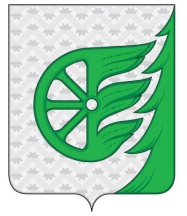 Администрация городского округа город ШахуньяНижегородской областиП О С Т А Н О В Л Е Н И ЕНаименованиеСодержаниеСодержаниеСодержаниеСодержаниеНаименование муниципальнойпрограммыМуниципальная программа «Развитие культуры  в городском округе город Шахунья Нижегородской области»Муниципальная программа «Развитие культуры  в городском округе город Шахунья Нижегородской области»Муниципальная программа «Развитие культуры  в городском округе город Шахунья Нижегородской области»Муниципальная программа «Развитие культуры  в городском округе город Шахунья Нижегородской области»Муниципальный заказчик –координатор   программыАдминистрация городского округа город Шахунья Нижегородской областиАдминистрация городского округа город Шахунья Нижегородской областиАдминистрация городского округа город Шахунья Нижегородской областиАдминистрация городского округа город Шахунья Нижегородской областиСоисполнители программыотсутствуютотсутствуютотсутствуютотсутствуютПодпрограммы программы Сохранение и развитие материально-технической базы муниципальных учреждений культуры городского округа город Шахунья Нижегородской областиРазвитие дополнительного образования в области искусств в городском округе город Шахунья Нижегородской области.Развитие библиотечного дела в городском округе город Шахунья Нижегородской области.Развитие музейного дела в городском округе город Шахунья Нижегородской области.Развитие культурно-досуговой деятельности в городском округе город Шахунья Нижегородской области.Обеспечение реализации муниципальной программы.Сохранение и развитие материально-технической базы муниципальных учреждений культуры городского округа город Шахунья Нижегородской областиРазвитие дополнительного образования в области искусств в городском округе город Шахунья Нижегородской области.Развитие библиотечного дела в городском округе город Шахунья Нижегородской области.Развитие музейного дела в городском округе город Шахунья Нижегородской области.Развитие культурно-досуговой деятельности в городском округе город Шахунья Нижегородской области.Обеспечение реализации муниципальной программы.Сохранение и развитие материально-технической базы муниципальных учреждений культуры городского округа город Шахунья Нижегородской областиРазвитие дополнительного образования в области искусств в городском округе город Шахунья Нижегородской области.Развитие библиотечного дела в городском округе город Шахунья Нижегородской области.Развитие музейного дела в городском округе город Шахунья Нижегородской области.Развитие культурно-досуговой деятельности в городском округе город Шахунья Нижегородской области.Обеспечение реализации муниципальной программы.Сохранение и развитие материально-технической базы муниципальных учреждений культуры городского округа город Шахунья Нижегородской областиРазвитие дополнительного образования в области искусств в городском округе город Шахунья Нижегородской области.Развитие библиотечного дела в городском округе город Шахунья Нижегородской области.Развитие музейного дела в городском округе город Шахунья Нижегородской области.Развитие культурно-досуговой деятельности в городском округе город Шахунья Нижегородской области.Обеспечение реализации муниципальной программы.Цели программыСоздание условий и возможностей для повышения роли культуры в воспитании и просвещении населения городского округа город Шахунья в её лучших традициях и достижениях; сохранение культурного наследия и единого культурно-информационного пространства.Создание условий и возможностей для повышения роли культуры в воспитании и просвещении населения городского округа город Шахунья в её лучших традициях и достижениях; сохранение культурного наследия и единого культурно-информационного пространства.Создание условий и возможностей для повышения роли культуры в воспитании и просвещении населения городского округа город Шахунья в её лучших традициях и достижениях; сохранение культурного наследия и единого культурно-информационного пространства.Создание условий и возможностей для повышения роли культуры в воспитании и просвещении населения городского округа город Шахунья в её лучших традициях и достижениях; сохранение культурного наследия и единого культурно-информационного пространства.Задачи  программыСохранение и развитие материально-технической базы муниципальных учреждений культуры городского округа город Шахунья.Поддержка и развитие художественного творчества, творческой молодежи и юных дарований.Повышение творческого потенциала округа, создание единого культурного пространства.Сохранение культурного и исторического наследия, расширение доступа населения к культурным ценностям и информации.Повышение доступности и качества оказания муниципальных услуг в сфере культуры.Создание условий для реализации муниципальной программы.Сохранение и развитие материально-технической базы муниципальных учреждений культуры городского округа город Шахунья.Поддержка и развитие художественного творчества, творческой молодежи и юных дарований.Повышение творческого потенциала округа, создание единого культурного пространства.Сохранение культурного и исторического наследия, расширение доступа населения к культурным ценностям и информации.Повышение доступности и качества оказания муниципальных услуг в сфере культуры.Создание условий для реализации муниципальной программы.Сохранение и развитие материально-технической базы муниципальных учреждений культуры городского округа город Шахунья.Поддержка и развитие художественного творчества, творческой молодежи и юных дарований.Повышение творческого потенциала округа, создание единого культурного пространства.Сохранение культурного и исторического наследия, расширение доступа населения к культурным ценностям и информации.Повышение доступности и качества оказания муниципальных услуг в сфере культуры.Создание условий для реализации муниципальной программы.Сохранение и развитие материально-технической базы муниципальных учреждений культуры городского округа город Шахунья.Поддержка и развитие художественного творчества, творческой молодежи и юных дарований.Повышение творческого потенциала округа, создание единого культурного пространства.Сохранение культурного и исторического наследия, расширение доступа населения к культурным ценностям и информации.Повышение доступности и качества оказания муниципальных услуг в сфере культуры.Создание условий для реализации муниципальной программы.Этапы и сроки  реализации программыМуниципальная программа реализуется в течение 2015 – 2022 годов.Муниципальная программа реализуется в один этап.Муниципальная программа реализуется в течение 2015 – 2022 годов.Муниципальная программа реализуется в один этап.Муниципальная программа реализуется в течение 2015 – 2022 годов.Муниципальная программа реализуется в один этап.Муниципальная программа реализуется в течение 2015 – 2022 годов.Муниципальная программа реализуется в один этап.Объемы бюджетных ассигнований муниципальной программы за счет средств  бюджета городского округагород Шахунья (в разбивке по подпрограммам)Всего на реализацию муниципальной  программы –     912308,96676   тыс. рублей, в том числе: 2015 год -      80718,6 тыс.рублей;2016 год –     88132,8 тыс. рублей;2017 год      105091,7 тыс. рублей;2018 год -    114037,3 тыс. рублей;2019 год –   121581,76676 тыс.рублей;2020 год -    135441,5 тыс.рублей;2021 год -    131191,0тыс.рублей;2022 год -    136114,3тыс.рублейВсего на реализацию подпрограммы "Сохранение и развитие материально-технической базы муниципальных учреждений культуры городского округа город Шахунья Нижегородской области" –                              18657,74218  тыс. рублей, в том числе:2015 год -             0 тыс.рублей;2016 год -    1610,7 тыс. рублей;2017 год -    2216,7 тыс. рублей;2018 год -      907,4 тыс. рублей;2019 год –   5263,94218 тыс.рублей;2020 год -             8659,0 тыс.рублей;2021 год –            0 тыс.рублей;2022 год -             0 тыс.рублейВсего на реализацию подпрограммы " Развитие дополнительного образования в области искусствв городском округе город Шахунья Нижегородской области» –     241561,10022  тыс. рублей, в том числе:2015 год -  21828,8 тыс.рублей;2016 год -  23520,6 тыс. рублей;2017 год -  26350,3 тыс. рублей;2018 год -  29679,2 тыс. рублей;2019 год – 32017,90022 тыс.рублей;2020 год -  34671,5тыс.рублей;2021 год – 35995,6 тыс.рублей;2022 год – 37497,2 тыс.рублейВсего на реализацию подпрограммы " Развитие библиотечного дела в городском округе город Шахунья Нижегородской области " –        168427,75114        тыс. рублей, в том числе:2015 год -     16629,5 тыс.рублей2016 год -    17953,6 тыс. рублей;2017 год –    19637,5 тыс. рублей;2018 год –    20910,0 тыс. рублей;2019 год –    21983,65114тыс.рублей;2020 год –    22863,3 тыс.рублей;2021 год –    23733,3 тыс.рублей;2022 год -     24716,9 тыс.рублейВсего на реализацию подпрограммы «Развитие музейного дела в городском округе город Шахунья Нижегородской области» -    34782,1199  тыс. рублей, в том числе:2015 год  -   2922,3 тыс.рублей; 2016 год -    3114,0 тыс. рублей;2017 год –   4061,6 тыс. рублей;2018 год –   4748,1 тыс. рублей;2019 год –   4914,7199 тыс.рублей;2020 год –   5007,7тыс.рублей;2021 год –   4906,2 тыс.рублей;2022 год -    5107,5 тыс.рублейВсего на реализацию подпрограммы «Развитие культурно-досуговой деятельности в городском округе город Шахунья Нижегородской области» - 335088,28832   тыс.рублей, в том числе:2015 год -    39338,0 тыс.рублей2016 год -    41933,9 тыс. рублей;2017 год  -   42179,1 тыс. рублей;2018 год –   40488,9 тыс. рублей;2019 год –   37943,08832 тыс.рублей;2020 год –   42818,8 тыс.рублей;2021 год -    44540,2 тыс.рублей;2022 год –    45846,3 тыс.рублейВсего на реализацию подпрограммы «Обеспечение реализации муниципальной программы» -        113791,965  тыс.рублей2015 год -      0;2016 год -      0;2017 год – 10646,5 тыс.рублей2018 год – 17303,7 тыс.рублей2019 год – 19458,465 тыс.рублей2020 год – 21421,2 тыс.рублей2021 год – 22015,7 тыс.рублей2022 год – 22946,4 тыс.рублейВсего на реализацию муниципальной  программы –     912308,96676   тыс. рублей, в том числе: 2015 год -      80718,6 тыс.рублей;2016 год –     88132,8 тыс. рублей;2017 год      105091,7 тыс. рублей;2018 год -    114037,3 тыс. рублей;2019 год –   121581,76676 тыс.рублей;2020 год -    135441,5 тыс.рублей;2021 год -    131191,0тыс.рублей;2022 год -    136114,3тыс.рублейВсего на реализацию подпрограммы "Сохранение и развитие материально-технической базы муниципальных учреждений культуры городского округа город Шахунья Нижегородской области" –                              18657,74218  тыс. рублей, в том числе:2015 год -             0 тыс.рублей;2016 год -    1610,7 тыс. рублей;2017 год -    2216,7 тыс. рублей;2018 год -      907,4 тыс. рублей;2019 год –   5263,94218 тыс.рублей;2020 год -             8659,0 тыс.рублей;2021 год –            0 тыс.рублей;2022 год -             0 тыс.рублейВсего на реализацию подпрограммы " Развитие дополнительного образования в области искусствв городском округе город Шахунья Нижегородской области» –     241561,10022  тыс. рублей, в том числе:2015 год -  21828,8 тыс.рублей;2016 год -  23520,6 тыс. рублей;2017 год -  26350,3 тыс. рублей;2018 год -  29679,2 тыс. рублей;2019 год – 32017,90022 тыс.рублей;2020 год -  34671,5тыс.рублей;2021 год – 35995,6 тыс.рублей;2022 год – 37497,2 тыс.рублейВсего на реализацию подпрограммы " Развитие библиотечного дела в городском округе город Шахунья Нижегородской области " –        168427,75114        тыс. рублей, в том числе:2015 год -     16629,5 тыс.рублей2016 год -    17953,6 тыс. рублей;2017 год –    19637,5 тыс. рублей;2018 год –    20910,0 тыс. рублей;2019 год –    21983,65114тыс.рублей;2020 год –    22863,3 тыс.рублей;2021 год –    23733,3 тыс.рублей;2022 год -     24716,9 тыс.рублейВсего на реализацию подпрограммы «Развитие музейного дела в городском округе город Шахунья Нижегородской области» -    34782,1199  тыс. рублей, в том числе:2015 год  -   2922,3 тыс.рублей; 2016 год -    3114,0 тыс. рублей;2017 год –   4061,6 тыс. рублей;2018 год –   4748,1 тыс. рублей;2019 год –   4914,7199 тыс.рублей;2020 год –   5007,7тыс.рублей;2021 год –   4906,2 тыс.рублей;2022 год -    5107,5 тыс.рублейВсего на реализацию подпрограммы «Развитие культурно-досуговой деятельности в городском округе город Шахунья Нижегородской области» - 335088,28832   тыс.рублей, в том числе:2015 год -    39338,0 тыс.рублей2016 год -    41933,9 тыс. рублей;2017 год  -   42179,1 тыс. рублей;2018 год –   40488,9 тыс. рублей;2019 год –   37943,08832 тыс.рублей;2020 год –   42818,8 тыс.рублей;2021 год -    44540,2 тыс.рублей;2022 год –    45846,3 тыс.рублейВсего на реализацию подпрограммы «Обеспечение реализации муниципальной программы» -        113791,965  тыс.рублей2015 год -      0;2016 год -      0;2017 год – 10646,5 тыс.рублей2018 год – 17303,7 тыс.рублей2019 год – 19458,465 тыс.рублей2020 год – 21421,2 тыс.рублей2021 год – 22015,7 тыс.рублей2022 год – 22946,4 тыс.рублейВсего на реализацию муниципальной  программы –     912308,96676   тыс. рублей, в том числе: 2015 год -      80718,6 тыс.рублей;2016 год –     88132,8 тыс. рублей;2017 год      105091,7 тыс. рублей;2018 год -    114037,3 тыс. рублей;2019 год –   121581,76676 тыс.рублей;2020 год -    135441,5 тыс.рублей;2021 год -    131191,0тыс.рублей;2022 год -    136114,3тыс.рублейВсего на реализацию подпрограммы "Сохранение и развитие материально-технической базы муниципальных учреждений культуры городского округа город Шахунья Нижегородской области" –                              18657,74218  тыс. рублей, в том числе:2015 год -             0 тыс.рублей;2016 год -    1610,7 тыс. рублей;2017 год -    2216,7 тыс. рублей;2018 год -      907,4 тыс. рублей;2019 год –   5263,94218 тыс.рублей;2020 год -             8659,0 тыс.рублей;2021 год –            0 тыс.рублей;2022 год -             0 тыс.рублейВсего на реализацию подпрограммы " Развитие дополнительного образования в области искусствв городском округе город Шахунья Нижегородской области» –     241561,10022  тыс. рублей, в том числе:2015 год -  21828,8 тыс.рублей;2016 год -  23520,6 тыс. рублей;2017 год -  26350,3 тыс. рублей;2018 год -  29679,2 тыс. рублей;2019 год – 32017,90022 тыс.рублей;2020 год -  34671,5тыс.рублей;2021 год – 35995,6 тыс.рублей;2022 год – 37497,2 тыс.рублейВсего на реализацию подпрограммы " Развитие библиотечного дела в городском округе город Шахунья Нижегородской области " –        168427,75114        тыс. рублей, в том числе:2015 год -     16629,5 тыс.рублей2016 год -    17953,6 тыс. рублей;2017 год –    19637,5 тыс. рублей;2018 год –    20910,0 тыс. рублей;2019 год –    21983,65114тыс.рублей;2020 год –    22863,3 тыс.рублей;2021 год –    23733,3 тыс.рублей;2022 год -     24716,9 тыс.рублейВсего на реализацию подпрограммы «Развитие музейного дела в городском округе город Шахунья Нижегородской области» -    34782,1199  тыс. рублей, в том числе:2015 год  -   2922,3 тыс.рублей; 2016 год -    3114,0 тыс. рублей;2017 год –   4061,6 тыс. рублей;2018 год –   4748,1 тыс. рублей;2019 год –   4914,7199 тыс.рублей;2020 год –   5007,7тыс.рублей;2021 год –   4906,2 тыс.рублей;2022 год -    5107,5 тыс.рублейВсего на реализацию подпрограммы «Развитие культурно-досуговой деятельности в городском округе город Шахунья Нижегородской области» - 335088,28832   тыс.рублей, в том числе:2015 год -    39338,0 тыс.рублей2016 год -    41933,9 тыс. рублей;2017 год  -   42179,1 тыс. рублей;2018 год –   40488,9 тыс. рублей;2019 год –   37943,08832 тыс.рублей;2020 год –   42818,8 тыс.рублей;2021 год -    44540,2 тыс.рублей;2022 год –    45846,3 тыс.рублейВсего на реализацию подпрограммы «Обеспечение реализации муниципальной программы» -        113791,965  тыс.рублей2015 год -      0;2016 год -      0;2017 год – 10646,5 тыс.рублей2018 год – 17303,7 тыс.рублей2019 год – 19458,465 тыс.рублей2020 год – 21421,2 тыс.рублей2021 год – 22015,7 тыс.рублей2022 год – 22946,4 тыс.рублейВсего на реализацию муниципальной  программы –     912308,96676   тыс. рублей, в том числе: 2015 год -      80718,6 тыс.рублей;2016 год –     88132,8 тыс. рублей;2017 год      105091,7 тыс. рублей;2018 год -    114037,3 тыс. рублей;2019 год –   121581,76676 тыс.рублей;2020 год -    135441,5 тыс.рублей;2021 год -    131191,0тыс.рублей;2022 год -    136114,3тыс.рублейВсего на реализацию подпрограммы "Сохранение и развитие материально-технической базы муниципальных учреждений культуры городского округа город Шахунья Нижегородской области" –                              18657,74218  тыс. рублей, в том числе:2015 год -             0 тыс.рублей;2016 год -    1610,7 тыс. рублей;2017 год -    2216,7 тыс. рублей;2018 год -      907,4 тыс. рублей;2019 год –   5263,94218 тыс.рублей;2020 год -             8659,0 тыс.рублей;2021 год –            0 тыс.рублей;2022 год -             0 тыс.рублейВсего на реализацию подпрограммы " Развитие дополнительного образования в области искусствв городском округе город Шахунья Нижегородской области» –     241561,10022  тыс. рублей, в том числе:2015 год -  21828,8 тыс.рублей;2016 год -  23520,6 тыс. рублей;2017 год -  26350,3 тыс. рублей;2018 год -  29679,2 тыс. рублей;2019 год – 32017,90022 тыс.рублей;2020 год -  34671,5тыс.рублей;2021 год – 35995,6 тыс.рублей;2022 год – 37497,2 тыс.рублейВсего на реализацию подпрограммы " Развитие библиотечного дела в городском округе город Шахунья Нижегородской области " –        168427,75114        тыс. рублей, в том числе:2015 год -     16629,5 тыс.рублей2016 год -    17953,6 тыс. рублей;2017 год –    19637,5 тыс. рублей;2018 год –    20910,0 тыс. рублей;2019 год –    21983,65114тыс.рублей;2020 год –    22863,3 тыс.рублей;2021 год –    23733,3 тыс.рублей;2022 год -     24716,9 тыс.рублейВсего на реализацию подпрограммы «Развитие музейного дела в городском округе город Шахунья Нижегородской области» -    34782,1199  тыс. рублей, в том числе:2015 год  -   2922,3 тыс.рублей; 2016 год -    3114,0 тыс. рублей;2017 год –   4061,6 тыс. рублей;2018 год –   4748,1 тыс. рублей;2019 год –   4914,7199 тыс.рублей;2020 год –   5007,7тыс.рублей;2021 год –   4906,2 тыс.рублей;2022 год -    5107,5 тыс.рублейВсего на реализацию подпрограммы «Развитие культурно-досуговой деятельности в городском округе город Шахунья Нижегородской области» - 335088,28832   тыс.рублей, в том числе:2015 год -    39338,0 тыс.рублей2016 год -    41933,9 тыс. рублей;2017 год  -   42179,1 тыс. рублей;2018 год –   40488,9 тыс. рублей;2019 год –   37943,08832 тыс.рублей;2020 год –   42818,8 тыс.рублей;2021 год -    44540,2 тыс.рублей;2022 год –    45846,3 тыс.рублейВсего на реализацию подпрограммы «Обеспечение реализации муниципальной программы» -        113791,965  тыс.рублей2015 год -      0;2016 год -      0;2017 год – 10646,5 тыс.рублей2018 год – 17303,7 тыс.рублей2019 год – 19458,465 тыс.рублей2020 год – 21421,2 тыс.рублей2021 год – 22015,7 тыс.рублей2022 год – 22946,4 тыс.рублей4Индикаторы достижения целии показатели непосредственных результатовНаименование индикатора достижения целей муниципальной программыНаименование индикатора достижения целей муниципальной программыЕдиницы измеренияЗначения индикаторов целей муниципальной программы по окончании реализации программы4Индикаторы достижения целии показатели непосредственных результатовСредняя заработная плата работников культурыСредняя заработная плата работников культурыСредняя заработная плата работников культуры4Индикаторы достижения целии показатели непосредственных результатовЧисло высококвалифицированных работников в сфере культуры,  % от числа квалифицированных работниковЧисло высококвалифицированных работников в сфере культуры,  % от числа квалифицированных работников%354Индикаторы достижения целии показатели непосредственных результатовДоля муниципальных учреждений культуры  городского округа город Шахунья Нижегородской области, имеющих свой официальный сайт, от общего числа учреждений культуры городского округа город Шахунья Нижегородской областиДоля муниципальных учреждений культуры  городского округа город Шахунья Нижегородской области, имеющих свой официальный сайт, от общего числа учреждений культуры городского округа город Шахунья Нижегородской области%1004Индикаторы достижения целии показатели непосредственных результатовПовышение уровня удовлетворенности граждан городского округа город Шахунья Нижегородской области качеством предоставления муниципальных услугПовышение уровня удовлетворенности граждан городского округа город Шахунья Нижегородской области качеством предоставления муниципальных услуг%100Увеличение числа граждан, принимающих участие в культурной деятельности (совокупная посещаемость организаций культуры)  ( к 2017 году)Увеличение числа граждан, принимающих участие в культурной деятельности (совокупная посещаемость организаций культуры)  ( к 2017 году)%110Система организации контроля за выполнением ПрограммыКонтроль за исполнением программы осуществляет Муниципальное казенное учреждение культуры  «Центр организационно-методической работы учреждений культуры городского округа город Шахунья Нижегородской области»Контроль за исполнением программы осуществляет Муниципальное казенное учреждение культуры  «Центр организационно-методической работы учреждений культуры городского округа город Шахунья Нижегородской области»Подпрограмма 1 "Сохранение и развитие материально-технической базы муниципальных учреждений культуры городского округа город Шахунья Нижегородской области"Подпрограмма 1 "Сохранение и развитие материально-технической базы муниципальных учреждений культуры городского округа город Шахунья Нижегородской области"Подпрограмма 1 "Сохранение и развитие материально-технической базы муниципальных учреждений культуры городского округа город Шахунья Нижегородской области"Подпрограмма 1 "Сохранение и развитие материально-технической базы муниципальных учреждений культуры городского округа город Шахунья Нижегородской области"Наименование индикаторовНаименование индикаторовЕдиницы измеренияЗначения индикаторов целей подпрограммы по окончании реализации подпрограммыДоля отремонтированных муниципальных учреждений культуры городского округа город Шахунья Нижегородской областиДоля отремонтированных муниципальных учреждений культуры городского округа город Шахунья Нижегородской области%22,0Непосредственные результаты:Непосредственные результаты:Непосредственные результаты:Непосредственные результаты:Непосредственные результаты:В 16 муниципальных учреждениях культуры будет выполнен капитальный ремонт, в т.ч. в  4 клубных учреждениях, в 4 библиотеках, 1 школе искусств, 1 музее.В 16 муниципальных учреждениях культуры будет выполнен капитальный ремонт, в т.ч. в  4 клубных учреждениях, в 4 библиотеках, 1 школе искусств, 1 музее.В 16 муниципальных учреждениях культуры будет выполнен капитальный ремонт, в т.ч. в  4 клубных учреждениях, в 4 библиотеках, 1 школе искусств, 1 музее.В 16 муниципальных учреждениях культуры будет выполнен капитальный ремонт, в т.ч. в  4 клубных учреждениях, в 4 библиотеках, 1 школе искусств, 1 музее.В 16 муниципальных учреждениях культуры будет выполнен капитальный ремонт, в т.ч. в  4 клубных учреждениях, в 4 библиотеках, 1 школе искусств, 1 музее.Реализация всех мероприятий позволит повысить уровень противопожарной защищённости объектов, укрепить  материально - техническую базу учреждений, сократив тем самым размеры возможного причинённого ущерба от пожаров.Реализация всех мероприятий позволит повысить уровень противопожарной защищённости объектов, укрепить  материально - техническую базу учреждений, сократив тем самым размеры возможного причинённого ущерба от пожаров.Реализация всех мероприятий позволит повысить уровень противопожарной защищённости объектов, укрепить  материально - техническую базу учреждений, сократив тем самым размеры возможного причинённого ущерба от пожаров.Реализация всех мероприятий позволит повысить уровень противопожарной защищённости объектов, укрепить  материально - техническую базу учреждений, сократив тем самым размеры возможного причинённого ущерба от пожаров.Реализация всех мероприятий позволит повысить уровень противопожарной защищённости объектов, укрепить  материально - техническую базу учреждений, сократив тем самым размеры возможного причинённого ущерба от пожаров.Подпрограмма 2  " Развитие дополнительного образования в области искусств"Подпрограмма 2  " Развитие дополнительного образования в области искусств"Подпрограмма 2  " Развитие дополнительного образования в области искусств"Подпрограмма 2  " Развитие дополнительного образования в области искусств"Подпрограмма 2  " Развитие дополнительного образования в области искусств"Наименование индикаторовЕдиницы измеренияЗначения индикаторов целей подпрограммы по окончании реализации подпрограммыЗначения индикаторов целей подпрограммы по окончании реализации подпрограммыУвеличение количества детей, получающих услуги по дополнительному образованию%к 2017 году6,46,4Непосредственные результатыНепосредственные результатыКоличество детей, получающих услуги по дополнительному образованию 816 человекКоличество детей, получающих услуги по дополнительному образованию 816 человекКоличество детей, получающих услуги по дополнительному образованию 816 человекКоличество детей, получающих услуги по дополнительному образованию 816 человекКоличество детей, получающих услуги по дополнительному образованию 816 человекПодпрограмма 3 «Развитие библиотечного дела»Подпрограмма 3 «Развитие библиотечного дела»Подпрограмма 3 «Развитие библиотечного дела»Подпрограмма 3 «Развитие библиотечного дела»Наименование индикаторовЕдиницы измеренияЗначения индикаторов целей подпрограммы по окончании реализации подпрограммыЗначения индикаторов целей подпрограммы по окончании реализации подпрограммыУвеличение количества библиографических записей в сводном электронном каталоге библиотек городского округа город Шахунья Нижегородской области, в том числе включенных в сводный электронный каталог библиотек Нижегородской области%1010Увеличение доли публичных библиотек, подключенных к информационно- телекоммуникационной сети "Интернет", в общем количестве муниципальных библиотек городского округа город Шахунья Нижегородской области%                                71%                                71%Охват населения библиотечным обслуживанием%70,0 %70,0 %Непосредственные результатыНепосредственные результатыНепосредственные результатыНепосредственные результатыКоличество библиографических записей в сводном электронном каталоге библиотек городского округа город Шахунья Нижегородской области, в том числе включенных в сводный электронный каталог библиотек Нижегородской области   записей                            36850                            36850Количество публичных библиотек, подключенных к информационно- телекоммуникационной сети "Интернет", в общем количестве государственных и муниципальных библиотек Нижегородской областиед1515Охват населения библиотечным обслуживаниемтыс.чел.24,324,3Подпрограмма 4  " Развитие музейного дела"Подпрограмма 4  " Развитие музейного дела"Подпрограмма 4  " Развитие музейного дела"Подпрограмма 4  " Развитие музейного дела"Подпрограмма 4  " Развитие музейного дела"Увеличение доли представленных зрителю (во всех формах) музейных предметов в общем количестве музейных предметов основного фонда  муниципальных музеев городского округа город Шахунья Нижегородской области%3535Увеличение посещаемости муниципальных музеев городского округа город Шахунья Нижегородской области, посещений на одного жителя в годчел0,350,35Непосредственные результатыКоличество представленных зрителю (во всех формах) музейных предметов в общем количестве музейных предметов основного фонда  муниципальных музеев городского округа город Шахунья Нижегородской областиед26002600Посещаемость муниципальных музеев городского округа город Шахунья Нижегородской областитыс.чел.12,512,5Подпрограмма 5 «Развитие культурно-досуговой деятельности»Подпрограмма 5 «Развитие культурно-досуговой деятельности»Подпрограмма 5 «Развитие культурно-досуговой деятельности»Подпрограмма 5 «Развитие культурно-досуговой деятельности»Подпрограмма 5 «Развитие культурно-досуговой деятельности»Наименование индикаторовЕдиницы измеренияЗначения индикаторов целей подпрограммы по окончании реализации подпрограммыЗначения индикаторов целей подпрограммы по окончании реализации подпрограммыОхват населения городского округа город Шахунья Нижегородской области культурно-массовыми мероприятиямиНа 10 тысяч человек838838Непосредственные результатыКоличество проведенных культурно-массовых мероприятийед29332933Подпрограмма 6 Обеспечение реализации муниципальной программы.Подпрограмма 6 Обеспечение реализации муниципальной программы.Подпрограмма 6 Обеспечение реализации муниципальной программы.Подпрограмма 6 Обеспечение реализации муниципальной программы.Подпрограмма 6 Обеспечение реализации муниципальной программы.Наименование индикаторовЕдиницы измеренияЗначения индикаторов целей подпрограммы по окончании реализации подпрограммыЗначения индикаторов целей подпрограммы по окончании реализации подпрограммыОбеспечение выполнения Плана мероприятий («дорожная карта») «Изменения,  направленные на повышение эффективности  сферы культуры в  городском округе город Шахунья Нижегородской области» утвержденного  постановлением городского округа город Шахуньяот 11 апреля 2013 года № 336   %100 100 N п/пТипы учреждений культурыКоличество1Библиотеки212Клубные учреждения183Детские музыкальные, художественные школы. Школы искусств54Музеи2№п/п№п/пНаименованиемероприятияНаименованиемероприятияКатегория расходов(капвложения, НИОКР и прочие расходы)Категория расходов(капвложения, НИОКР и прочие расходы)Категория расходов(капвложения, НИОКР и прочие расходы)Сроки выполненияСроки выполненияСроки выполненияИсполнители мероприятийОбъем финансирования за счет средств бюджета округа (по годам)Объем финансирования за счет средств бюджета округа (по годам)Объем финансирования за счет средств бюджета округа (по годам)Объем финансирования за счет средств бюджета округа (по годам)Объем финансирования за счет средств бюджета округа (по годам)Объем финансирования за счет средств бюджета округа (по годам)Объем финансирования за счет средств бюджета округа (по годам)Объем финансирования за счет средств бюджета округа (по годам)Объем финансирования за счет средств бюджета округа (по годам)Объем финансирования за счет средств бюджета округа (по годам)№п/п№п/пНаименованиемероприятияНаименованиемероприятияКатегория расходов(капвложения, НИОКР и прочие расходы)Категория расходов(капвложения, НИОКР и прочие расходы)Категория расходов(капвложения, НИОКР и прочие расходы)Сроки выполненияСроки выполненияСроки выполненияИсполнители мероприятий20152016201720182019202020212022ИтогоИтого11                    2                    2      3      3      3       4       4       4        56789101112131314Муниципальная программа  «Развитие культуры в городском округе город Шахунья Нижегородской области »Муниципальная программа  «Развитие культуры в городском округе город Шахунья Нижегородской области »Муниципальная программа  «Развитие культуры в городском округе город Шахунья Нижегородской области »Муниципальная программа  «Развитие культуры в городском округе город Шахунья Нижегородской области »Муниципальная программа  «Развитие культуры в городском округе город Шахунья Нижегородской области »Муниципальная программа  «Развитие культуры в городском округе город Шахунья Нижегородской области »Муниципальная программа  «Развитие культуры в городском округе город Шахунья Нижегородской области »Муниципальная программа  «Развитие культуры в городском округе город Шахунья Нижегородской области »Муниципальная программа  «Развитие культуры в городском округе город Шахунья Нижегородской области »Муниципальная программа  «Развитие культуры в городском округе город Шахунья Нижегородской области »Муниципальная программа  «Развитие культуры в городском округе город Шахунья Нижегородской области »80718,688132,8105091,7114037,3121581,76676135441,5131191,0136114,3136114,3912308,96676Цели муниципальной программы:Создание условий и возможностей для повышения роли культуры в воспитании и просвещении населения городского округа город Шахунья Нижегородской области в ее лучших традициях и достижениях; сохранение культурного наследия региона и единого культурно-информационного пространства.Цели муниципальной программы:Создание условий и возможностей для повышения роли культуры в воспитании и просвещении населения городского округа город Шахунья Нижегородской области в ее лучших традициях и достижениях; сохранение культурного наследия региона и единого культурно-информационного пространства.Цели муниципальной программы:Создание условий и возможностей для повышения роли культуры в воспитании и просвещении населения городского округа город Шахунья Нижегородской области в ее лучших традициях и достижениях; сохранение культурного наследия региона и единого культурно-информационного пространства.Цели муниципальной программы:Создание условий и возможностей для повышения роли культуры в воспитании и просвещении населения городского округа город Шахунья Нижегородской области в ее лучших традициях и достижениях; сохранение культурного наследия региона и единого культурно-информационного пространства.Цели муниципальной программы:Создание условий и возможностей для повышения роли культуры в воспитании и просвещении населения городского округа город Шахунья Нижегородской области в ее лучших традициях и достижениях; сохранение культурного наследия региона и единого культурно-информационного пространства.Цели муниципальной программы:Создание условий и возможностей для повышения роли культуры в воспитании и просвещении населения городского округа город Шахунья Нижегородской области в ее лучших традициях и достижениях; сохранение культурного наследия региона и единого культурно-информационного пространства.Цели муниципальной программы:Создание условий и возможностей для повышения роли культуры в воспитании и просвещении населения городского округа город Шахунья Нижегородской области в ее лучших традициях и достижениях; сохранение культурного наследия региона и единого культурно-информационного пространства.Цели муниципальной программы:Создание условий и возможностей для повышения роли культуры в воспитании и просвещении населения городского округа город Шахунья Нижегородской области в ее лучших традициях и достижениях; сохранение культурного наследия региона и единого культурно-информационного пространства.Цели муниципальной программы:Создание условий и возможностей для повышения роли культуры в воспитании и просвещении населения городского округа город Шахунья Нижегородской области в ее лучших традициях и достижениях; сохранение культурного наследия региона и единого культурно-информационного пространства.Цели муниципальной программы:Создание условий и возможностей для повышения роли культуры в воспитании и просвещении населения городского округа город Шахунья Нижегородской области в ее лучших традициях и достижениях; сохранение культурного наследия региона и единого культурно-информационного пространства.Цели муниципальной программы:Создание условий и возможностей для повышения роли культуры в воспитании и просвещении населения городского округа город Шахунья Нижегородской области в ее лучших традициях и достижениях; сохранение культурного наследия региона и единого культурно-информационного пространства.1. Подпрограмма "Сохранение и развитие материально-технической базы муниципальных учреждений культуры городского округа город Шахунья Нижегородской области"1. Подпрограмма "Сохранение и развитие материально-технической базы муниципальных учреждений культуры городского округа город Шахунья Нижегородской области"1. Подпрограмма "Сохранение и развитие материально-технической базы муниципальных учреждений культуры городского округа город Шахунья Нижегородской области"1. Подпрограмма "Сохранение и развитие материально-технической базы муниципальных учреждений культуры городского округа город Шахунья Нижегородской области"1. Подпрограмма "Сохранение и развитие материально-технической базы муниципальных учреждений культуры городского округа город Шахунья Нижегородской области"1. Подпрограмма "Сохранение и развитие материально-технической базы муниципальных учреждений культуры городского округа город Шахунья Нижегородской области"1. Подпрограмма "Сохранение и развитие материально-технической базы муниципальных учреждений культуры городского округа город Шахунья Нижегородской области"1. Подпрограмма "Сохранение и развитие материально-технической базы муниципальных учреждений культуры городского округа город Шахунья Нижегородской области"1. Подпрограмма "Сохранение и развитие материально-технической базы муниципальных учреждений культуры городского округа город Шахунья Нижегородской области"1. Подпрограмма "Сохранение и развитие материально-технической базы муниципальных учреждений культуры городского округа город Шахунья Нижегородской области"1. Подпрограмма "Сохранение и развитие материально-технической базы муниципальных учреждений культуры городского округа город Шахунья Нижегородской области"01610,72216,7907,45263,942188659,000018657,742181.1.Противопожарные мероприятия в учреждениях культурыПротивопожарные мероприятия в учреждениях культурыПротивопожарные мероприятия в учреждениях культурыпрочие расходыпрочие расходы2015-20222015-2022Учреждения культурыУчреждения культурыУчреждения культуры0162,40000000162,41.1.1.Противопожарные мероприятия в учрежденияхкультурно-досугового типаПротивопожарные мероприятия в учрежденияхкультурно-досугового типаПротивопожарные мероприятия в учрежденияхкультурно-досугового типапрочие расходыпрочие расходы2015-20222015-2022Учреждения культурыУчреждения культурыУчреждения культуры038,4000000038,41.1.2.Противопожарные мероприятия в библиотекахПротивопожарные мероприятия в библиотекахПротивопожарные мероприятия в библиотекахпрочие расходыпрочие расходы2015-20222015-2022МБУК «ЦБС»МБУК «ЦБС»МБУК «ЦБС»024,3000000024,31.1.3.Противопожарные мероприятия в музеяхПротивопожарные мероприятия в музеяхПротивопожарные мероприятия в музеяхпрочие расходыпрочие расходы2015-20222015-2022музеиг.о.г.Шахуньямузеиг.о.г.Шахуньямузеиг.о.г.Шахунья05,800000005,81.1.4.Противопожарные мероприятия в учреждениях дополнительного образованияПротивопожарные мероприятия в учреждениях дополнительного образованияПротивопожарные мероприятия в учреждениях дополнительного образованияпрочие расходыпрочие расходы2015-20222015-2022УчреждениядопобразованияУчреждениядопобразованияУчреждениядопобразования093,9000000093,91.2.Укрепление материально-технической базы учреждений культуры(Капитальный и текущий  ремонты в муниципальных учреждениях культуры городского округа город Шахунья Нижегородской областиУкрепление материально-технической базы учреждений культуры(Капитальный и текущий  ремонты в муниципальных учреждениях культуры городского округа город Шахунья Нижегородской областиУкрепление материально-технической базы учреждений культуры(Капитальный и текущий  ремонты в муниципальных учреждениях культуры городского округа город Шахунья Нижегородской областиКапвложенияКапвложения2015 – 20222015 – 2022Учреждения культурыУчреждения культурыУчреждения культуры01448,32216,7907,45263,942188659,000018495,342181.2.1.Капитальный и текущий  ремонты в культурно-досуговых учреждениях городского округа город Шахунья Капитальный и текущий  ремонты в культурно-досуговых учреждениях городского округа город Шахунья Капитальный и текущий  ремонты в культурно-досуговых учреждениях городского округа город Шахунья КапвложенияКапвложения2015 – 20222015 – 2022Учреждения культурыУчреждения культурыУчреждения культуры0769,7949,8008659,000010378,51.2.2.Капитальный и текущий ремонты в библиотеках городского округа город Шахунья Капитальный и текущий ремонты в библиотеках городского округа город Шахунья Капитальный и текущий ремонты в библиотеках городского округа город Шахунья КапвложенияКапвложения2015 – 20222015 – 2022Учреждения культурыУчреждения культурыУчреждения культуры00000000001.2.3.Капитальный и текущий ремонты в муниципальных музеях городского округа город ШахуньяКапитальный и текущий ремонты в муниципальных музеях городского округа город ШахуньяКапитальный и текущий ремонты в муниципальных музеях городского округа город ШахуньяКапвложенияКапвложения2015 – 20222015 – 2022Учреждения культурыУчреждения культурыУчреждения культуры0563,6499,00000001062,61.2.4.Капитальный и текущий ремонты в учреждениях допобразования в сфере культуры) городского округа город ШахуньяКапитальный и текущий ремонты в учреждениях допобразования в сфере культуры) городского округа город ШахуньяКапитальный и текущий ремонты в учреждениях допобразования в сфере культуры) городского округа город ШахуньяКапвложенияКапвложения2015 – 20222015 – 2022Учреждения культурыУчреждения культурыУчреждения культуры0115,0281,976,83129,08200003602,7821.2.5.Субсидии на обеспечение развития и укрепление материально-технической базы муниципальных домов культурыСубсидии на обеспечение развития и укрепление материально-технической базы муниципальных домов культурыСубсидии на обеспечение развития и укрепление материально-технической базы муниципальных домов культурыКапвложенияКапвложения2015 – 20222015 – 2022МКУК ЦОМРУКМКУК ЦОМРУКМКУК ЦОМРУК00486,0830,6867,0223400002183,622341.2.6.Субсидии на поддержку отрасли культурыСубсидии на поддержку отрасли культурыСубсидии на поддержку отрасли культурыКапвложенияКапвложения2015 – 20222015 – 2022МКУК ЦОМРУКМКУК ЦОМРУКМКУК ЦОМРУК0000287,837840000287,837841.2.7.Субсидии на создание виртуальных концертных залов за счет средств федерального бюджетаСубсидии на создание виртуальных концертных залов за счет средств федерального бюджетаСубсидии на создание виртуальных концертных залов за счет средств федерального бюджетаКапвложенияКапвложения2015 – 20222015 – 2022МКУК ЦОМРУКМКУК ЦОМРУКМКУК ЦОМРУК0000980,00000980,02. Подпрограмма " Развитие дополнительного образования в области искусств в городском округе город  Шахунья Нижегородской области»2. Подпрограмма " Развитие дополнительного образования в области искусств в городском округе город  Шахунья Нижегородской области»2. Подпрограмма " Развитие дополнительного образования в области искусств в городском округе город  Шахунья Нижегородской области»2. Подпрограмма " Развитие дополнительного образования в области искусств в городском округе город  Шахунья Нижегородской области»2. Подпрограмма " Развитие дополнительного образования в области искусств в городском округе город  Шахунья Нижегородской области»2. Подпрограмма " Развитие дополнительного образования в области искусств в городском округе город  Шахунья Нижегородской области»2. Подпрограмма " Развитие дополнительного образования в области искусств в городском округе город  Шахунья Нижегородской области»2. Подпрограмма " Развитие дополнительного образования в области искусств в городском округе город  Шахунья Нижегородской области»2. Подпрограмма " Развитие дополнительного образования в области искусств в городском округе город  Шахунья Нижегородской области»2. Подпрограмма " Развитие дополнительного образования в области искусств в городском округе город  Шахунья Нижегородской области»2. Подпрограмма " Развитие дополнительного образования в области искусств в городском округе город  Шахунья Нижегородской области»21828,823520,626350,329679,232017,9002234671,535995,637497,237497,2241561,100222.1Поддержка выставочной деятельности, организация и проведение художественных выставокПоддержка выставочной деятельности, организация и проведение художественных выставокПрочие расходыПрочие расходы2015 – 20222015 – 20222015 – 20222015 – 2022Учреждения дополнительногообразования Учреждения дополнительногообразования 00000000002.2Поддержка фестивальной деятельности образовательных организаций (конференций, мастер-классов, фестивалей, конкурсов, семинаров и тому подобное); Поддержка фестивальной деятельности образовательных организаций (конференций, мастер-классов, фестивалей, конкурсов, семинаров и тому подобное); Прочие расходыПрочие расходы2015 – 20222015 – 20222015 – 20222015 – 2022Учреждения дополнительногообразования Учреждения дополнительногообразования 1819,425,000000062,42.3Предоставление субсидии на финансовое обеспечение выполнения муниципального задания  Предоставление субсидии на финансовое обеспечение выполнения муниципального задания  2015-20222015-20222015-20222015-2022МКУК ЦОМРУКМКУК ЦОМРУК21810,823501,226325,329679,232017,9002234671,535995,637497,237497,2241499,200223. Подпрограмма « Развитие библиотечного дела в городском округе город Шахунья Нижегородской области»3. Подпрограмма « Развитие библиотечного дела в городском округе город Шахунья Нижегородской области»3. Подпрограмма « Развитие библиотечного дела в городском округе город Шахунья Нижегородской области»3. Подпрограмма « Развитие библиотечного дела в городском округе город Шахунья Нижегородской области»3. Подпрограмма « Развитие библиотечного дела в городском округе город Шахунья Нижегородской области»3. Подпрограмма « Развитие библиотечного дела в городском округе город Шахунья Нижегородской области»3. Подпрограмма « Развитие библиотечного дела в городском округе город Шахунья Нижегородской области»3. Подпрограмма « Развитие библиотечного дела в городском округе город Шахунья Нижегородской области»3. Подпрограмма « Развитие библиотечного дела в городском округе город Шахунья Нижегородской области»3. Подпрограмма « Развитие библиотечного дела в городском округе город Шахунья Нижегородской области»3. Подпрограмма « Развитие библиотечного дела в городском округе город Шахунья Нижегородской области»16629,517953,619637,520910,021983,6511422863,323733,324716,924716,9168427,751143.1Поддержка профессиональной деятельности работников библиотечной сферыПоддержка профессиональной деятельности работников библиотечной сферыПрочие расходыПрочие расходы2015 – 20222015 – 20222015 – 20222015 – 2022Библиотеки г.о.город Шахунья Библиотеки г.о.город Шахунья 01520000000353.2Пропаганда детского и юношеского чтения, формирование информационной и библиотечной культуры подрастающего поколенияПропаганда детского и юношеского чтения, формирование информационной и библиотечной культуры подрастающего поколенияПрочие расходыПрочие расходы2015 – 20222015 – 20222015 – 20222015 – 2022Библиотеки г.о. город Шахунья Библиотеки г.о. город Шахунья 04,450000009,43.3Увеличение объемов комплектования библиотечных фондов и обеспечение их сохранностиУвеличение объемов комплектования библиотечных фондов и обеспечение их сохранностиПрочие расходыПрочие расходы2015-20222015-20222015-20222015-2022Библиотеки г.о. город ШахуньяБиблиотеки г.о. город Шахунья0017,9015,3657200151548,265723.4Проведение научно-практических конференций, круглых столов, семинаров, культурных акций межрегионального уровняПроведение научно-практических конференций, круглых столов, семинаров, культурных акций межрегионального уровняПрочие расходыПрочие расходы2015 – 20222015 – 20222015 – 20222015 – 2022Библиотеки г.о. город ШахуньяБиблиотеки г.о. город Шахунья0000000000Субсидии на поддержку отрасли культурыСубсидии на поддержку отрасли культурыПрочие расходыПрочие расходы2015 – 20222015 – 20222015 – 20222015 – 2022МКУК ЦОМРУКМКУК ЦОМРУК000104,0135,8590000239,8593.5Предоставление субсидии на финансовое обеспечение выполнения муниципального задания  на оказание Предоставление субсидии на финансовое обеспечение выполнения муниципального задания  на оказание Прочие расходыПрочие расходы2015 – 20222015 – 20222015 – 20222015 – 2022МКУК ЦОМРУКМКУК ЦОМРУК16629,517934,219594,62080621832,4264222863,323733,324701,924701,9168095,226424. Подпрограмма  «Развитие музейного дела в городском округе город Шахунья Нижегородской области»4. Подпрограмма  «Развитие музейного дела в городском округе город Шахунья Нижегородской области»4. Подпрограмма  «Развитие музейного дела в городском округе город Шахунья Нижегородской области»4. Подпрограмма  «Развитие музейного дела в городском округе город Шахунья Нижегородской области»4. Подпрограмма  «Развитие музейного дела в городском округе город Шахунья Нижегородской области»4. Подпрограмма  «Развитие музейного дела в городском округе город Шахунья Нижегородской области»4. Подпрограмма  «Развитие музейного дела в городском округе город Шахунья Нижегородской области»4. Подпрограмма  «Развитие музейного дела в городском округе город Шахунья Нижегородской области»4. Подпрограмма  «Развитие музейного дела в городском округе город Шахунья Нижегородской области»4. Подпрограмма  «Развитие музейного дела в городском округе город Шахунья Нижегородской области»4. Подпрограмма  «Развитие музейного дела в городском округе город Шахунья Нижегородской области»2922,33114,04061,64748,14914,71995007,74906,25107,55107,534782,11994.1.Поддержка профессиональной деятельности работников музейной сферыПоддержка профессиональной деятельности работников музейной сферы2015– 20222015– 20222015– 20222015– 2022музеи городского округа город Шахуньямузеи городского округа город Шахунья4,54,8000005514,34.2.Создание новых экспозиций и выставочных проектовСоздание новых экспозиций и выставочных проектов2015 – 20222015 – 20222015 – 20222015 – 2022музеи городского округа город Шахуньямузеи городского округа город Шахунья0000000101010,04.3.Предоставление субсидии на финансовое обеспечение выполнения муниципального задания на оказание муниципальной услуги  Предоставление субсидии на финансовое обеспечение выполнения муниципального задания на оказание муниципальной услуги  Прочие расходыПрочие расходы2015 – 20222015 – 20222015 – 20222015 – 2022МКУК ЦОМРУКМКУК ЦОМРУК2917,83109,24061,64748,14914,71995007,74906,25092,55092,534757,81995. Подпрограмма «Развитие культурно-досуговой деятельности в городском округе город Шахунья Нижегородской области»5. Подпрограмма «Развитие культурно-досуговой деятельности в городском округе город Шахунья Нижегородской области»5. Подпрограмма «Развитие культурно-досуговой деятельности в городском округе город Шахунья Нижегородской области»5. Подпрограмма «Развитие культурно-досуговой деятельности в городском округе город Шахунья Нижегородской области»5. Подпрограмма «Развитие культурно-досуговой деятельности в городском округе город Шахунья Нижегородской области»5. Подпрограмма «Развитие культурно-досуговой деятельности в городском округе город Шахунья Нижегородской области»5. Подпрограмма «Развитие культурно-досуговой деятельности в городском округе город Шахунья Нижегородской области»5. Подпрограмма «Развитие культурно-досуговой деятельности в городском округе город Шахунья Нижегородской области»5. Подпрограмма «Развитие культурно-досуговой деятельности в городском округе город Шахунья Нижегородской области»5. Подпрограмма «Развитие культурно-досуговой деятельности в городском округе город Шахунья Нижегородской области»5. Подпрограмма «Развитие культурно-досуговой деятельности в городском округе город Шахунья Нижегородской области»39338,041933,942179,140488,937943,0883242818,844540,245846,345846,3335088,288325.1Поддержка профессиональной деятельности работников культурно-досуговой деятельностиПоддержка профессиональной деятельности работников культурно-досуговой деятельностиПрочие расходыПрочие расходы2015 – 20222015 – 20222015 – 20222015 – 2022Учреждения культурыУчреждения культуры005,09,00001010245.2Поддержка национальных культурПоддержка национальных культурПрочиерасходыПрочиерасходы2015 – 20222015 – 20222015 – 20222015 – 2022Учреждения культуры Учреждения культуры 00000005555.3Поддержка фестивальной деятельностиПоддержка фестивальной деятельностиПрочиерасходыПрочиерасходы2015 – 20222015 – 20222015 – 20222015 – 2022Учреждения культуры Учреждения культуры 0188,275,0100,0000100100463,25.4Мероприятия антинаркотической направленностиМероприятия антинаркотической направленностиПрочиерасходыПрочиерасходы2015-20222015-20222015-20222015-2022Учреждения культуры Учреждения культуры 00000002020205.5Организация и проведениекультурно-массовых мероприятийОрганизация и проведениекультурно-массовых мероприятийПрочиерасходыПрочиерасходы2015-20222015-20222015-20222015-2022Учреждения культурыУчреждения культуры591,0512,1284,02912001001001001002178,1Организация и проведениегосударственных праздников и общественно значимыхмероприятийОрганизация и проведениегосударственных праздников и общественно значимыхмероприятийПрочиерасходыПрочиерасходы2015-20222015-20222015-20222015-2022Администрация г.о.г. .ШахуньяАдминистрация г.о.г. .Шахунья0280305,640060011007002002003585,65.6Предоставление субсидиина финансовое обеспечение выполнения  муниципального задания на оказание муниципальной культурно-досуговой услугиПредоставление субсидиина финансовое обеспечение выполнения  муниципального задания на оказание муниципальной культурно-досуговой услуги2015-20222015-20222015-20222015-2022МКУК «ЦОМРУК»МКУК «ЦОМРУК»38747,040953,641509,539688,937143,0883241618,643740,245411,345411,3328813,38832Предоставление субсидий некоммерческим организациямПредоставление субсидий некоммерческим организациямПрочиерасходыПрочиерасходы2015-20222015-20222015-20222015-2022МКУК «ЦОМРУК»МКУК «ЦОМРУК»00025,00000025,06. Подпрограмма  Обеспечение реализации муниципальной программы6. Подпрограмма  Обеспечение реализации муниципальной программы6. Подпрограмма  Обеспечение реализации муниципальной программы6. Подпрограмма  Обеспечение реализации муниципальной программы6. Подпрограмма  Обеспечение реализации муниципальной программы6. Подпрограмма  Обеспечение реализации муниципальной программы6. Подпрограмма  Обеспечение реализации муниципальной программы6. Подпрограмма  Обеспечение реализации муниципальной программы6. Подпрограмма  Обеспечение реализации муниципальной программы6. Подпрограмма  Обеспечение реализации муниципальной программы6. Подпрограмма  Обеспечение реализации муниципальной программы0010646,517303,719458,46521421,222015,722946,422946,4113791,9656.1Обеспечение деятельностиМКУ «ЦОДУК»Обеспечение деятельностиМКУ «ЦОДУК»ПрочиеРасходыПрочиеРасходы2017-20222017-20222017-20222017-2022МКУЦОДУКМКУЦОДУК0010646,513748,312896,08513309,413673,614251,314251,378525,1856.2Обеспечение деятельности МКУК «ЦОМРУК»Обеспечение деятельности МКУК «ЦОМРУК»ПрочиеРасходыПрочиеРасходы2018-20222018-20222018-20222018-2022МКУК ЦОМРУКМКУК ЦОМРУК0003555,46562,388111,88342,18695,18695,135266,78№ п/пНаименование индикатора/ непосредственного результатаНаименование индикатора/ непосредственного результатаЕд.измеренияЗначение индикатора/ непосредственного результатаЗначение индикатора/ непосредственного результатаЗначение индикатора/ непосредственного результатаЗначение индикатора/ непосредственного результатаЗначение индикатора/ непосредственного результатаЗначение индикатора/ непосредственного результатаЗначение индикатора/ непосредственного результатаЗначение индикатора/ непосредственного результатаЗначение индикатора/ непосредственного результатаЗначение индикатора/ непосредственного результатаЗначение индикатора/ непосредственного результатаЗначение индикатора/ непосредственного результатаЗначение индикатора/ непосредственного результатаЗначение индикатора/ непосредственного результатаЗначение индикатора/ непосредственного результатаЗначение индикатора/ непосредственного результата№ п/пНаименование индикатора/ непосредственного результатаНаименование индикатора/ непосредственного результатаЕд.измерения2014201420142015201520152016201620172017201820182019202020212022  1                                       2                                       2     3     3      4      4      4    5    5   6    6     7    7  8  8  9   10    1112Муниципальная программа « Развитие культуры  в городском округе город Шахунья Нижегородской области»Муниципальная программа « Развитие культуры  в городском округе город Шахунья Нижегородской области»Муниципальная программа « Развитие культуры  в городском округе город Шахунья Нижегородской области»Муниципальная программа « Развитие культуры  в городском округе город Шахунья Нижегородской области»Муниципальная программа « Развитие культуры  в городском округе город Шахунья Нижегородской области»Муниципальная программа « Развитие культуры  в городском округе город Шахунья Нижегородской области»Муниципальная программа « Развитие культуры  в городском округе город Шахунья Нижегородской области»Муниципальная программа « Развитие культуры  в городском округе город Шахунья Нижегородской области»Муниципальная программа « Развитие культуры  в городском округе город Шахунья Нижегородской области»Муниципальная программа « Развитие культуры  в городском округе город Шахунья Нижегородской области»Муниципальная программа « Развитие культуры  в городском округе город Шахунья Нижегородской области»Муниципальная программа « Развитие культуры  в городском округе город Шахунья Нижегородской области»Муниципальная программа « Развитие культуры  в городском округе город Шахунья Нижегородской области»Муниципальная программа « Развитие культуры  в городском округе город Шахунья Нижегородской области»Муниципальная программа « Развитие культуры  в городском округе город Шахунья Нижегородской области»Муниципальная программа « Развитие культуры  в городском округе город Шахунья Нижегородской области»Муниципальная программа « Развитие культуры  в городском округе город Шахунья Нижегородской области»Муниципальная программа « Развитие культуры  в городском округе город Шахунья Нижегородской области»Муниципальная программа « Развитие культуры  в городском округе город Шахунья Нижегородской области»Муниципальная программа « Развитие культуры  в городском округе город Шахунья Нижегородской области»11Индикатор 1Средняя заработная плата работников культурыРуб.17425,2417425,2417425,2417425,2417425,2417425,2417425,2417425,2422086,922086,926997,226997,227442,5629359,6029359,6029359,6022Индикатор 2Доля высококвалифицированных работников в сфере культуры, % от числа квалифицированных работников%2626262727272828303032323334353533Индикатор 3Доля муниципальных учреждений культуры городского округа город Шахунья, имеющих свой официальный сайт от общего числа учреждений  культуры%10010010010010010010010010010010010010010010010044Индикатор 4Уровень удовлетворенности граждан городского округа город Шахунья Нижегородской области Нижегородской области качеством предоставления муниципальных услуг%61616198,498,498,498,698,698,798,710010010010010010055Индикатор 5 Увеличение числа граждан, принимающих участие в культурной деятельности (совокупная посещаемость организаций культуры)%------------101107,610911066Индикатор 6 Увеличение числа обращений к цифровым ресурсам культуры% к 2019 году-------------250300300 Подпрограмма  1 "Сохранение и развитие материально-технической базы  муниципальных учреждений культуры  Нижегородской области" Подпрограмма  1 "Сохранение и развитие материально-технической базы  муниципальных учреждений культуры  Нижегородской области" Подпрограмма  1 "Сохранение и развитие материально-технической базы  муниципальных учреждений культуры  Нижегородской области" Подпрограмма  1 "Сохранение и развитие материально-технической базы  муниципальных учреждений культуры  Нижегородской области" Подпрограмма  1 "Сохранение и развитие материально-технической базы  муниципальных учреждений культуры  Нижегородской области" Подпрограмма  1 "Сохранение и развитие материально-технической базы  муниципальных учреждений культуры  Нижегородской области" Подпрограмма  1 "Сохранение и развитие материально-технической базы  муниципальных учреждений культуры  Нижегородской области" Подпрограмма  1 "Сохранение и развитие материально-технической базы  муниципальных учреждений культуры  Нижегородской области" Подпрограмма  1 "Сохранение и развитие материально-технической базы  муниципальных учреждений культуры  Нижегородской области" Подпрограмма  1 "Сохранение и развитие материально-технической базы  муниципальных учреждений культуры  Нижегородской области" Подпрограмма  1 "Сохранение и развитие материально-технической базы  муниципальных учреждений культуры  Нижегородской области" Подпрограмма  1 "Сохранение и развитие материально-технической базы  муниципальных учреждений культуры  Нижегородской области" Подпрограмма  1 "Сохранение и развитие материально-технической базы  муниципальных учреждений культуры  Нижегородской области" Подпрограмма  1 "Сохранение и развитие материально-технической базы  муниципальных учреждений культуры  Нижегородской области" Подпрограмма  1 "Сохранение и развитие материально-технической базы  муниципальных учреждений культуры  Нижегородской области" Подпрограмма  1 "Сохранение и развитие материально-технической базы  муниципальных учреждений культуры  Нижегородской области" Подпрограмма  1 "Сохранение и развитие материально-технической базы  муниципальных учреждений культуры  Нижегородской области" Подпрограмма  1 "Сохранение и развитие материально-технической базы  муниципальных учреждений культуры  Нижегородской области" Подпрограмма  1 "Сохранение и развитие материально-технической базы  муниципальных учреждений культуры  Нижегородской области" Подпрограмма  1 "Сохранение и развитие материально-технической базы  муниципальных учреждений культуры  Нижегородской области"55Индикатор 1.1 Доля отремонтированных муниципальных учреждений культуры городского округа город Шахунья  Нижегородской области%%%00000228,78,78,7220066Непосредственный результат 1.1. Число отремонтированных муниципальных учреждений культуры городского округа город Шахунья  Нижегородской областиЕд.Ед.Ед.00000114441100                  Подпрограмма  2 "Развитие дополнительного образования в области искусств"                  Подпрограмма  2 "Развитие дополнительного образования в области искусств"                  Подпрограмма  2 "Развитие дополнительного образования в области искусств"                  Подпрограмма  2 "Развитие дополнительного образования в области искусств"                  Подпрограмма  2 "Развитие дополнительного образования в области искусств"                  Подпрограмма  2 "Развитие дополнительного образования в области искусств"                  Подпрограмма  2 "Развитие дополнительного образования в области искусств"                  Подпрограмма  2 "Развитие дополнительного образования в области искусств"                  Подпрограмма  2 "Развитие дополнительного образования в области искусств"                  Подпрограмма  2 "Развитие дополнительного образования в области искусств"                  Подпрограмма  2 "Развитие дополнительного образования в области искусств"                  Подпрограмма  2 "Развитие дополнительного образования в области искусств"                  Подпрограмма  2 "Развитие дополнительного образования в области искусств"                  Подпрограмма  2 "Развитие дополнительного образования в области искусств"                  Подпрограмма  2 "Развитие дополнительного образования в области искусств"                  Подпрограмма  2 "Развитие дополнительного образования в области искусств"                  Подпрограмма  2 "Развитие дополнительного образования в области искусств"                  Подпрограмма  2 "Развитие дополнительного образования в области искусств"                  Подпрограмма  2 "Развитие дополнительного образования в области искусств"                  Подпрограмма  2 "Развитие дополнительного образования в области искусств"77Индикатор 2.1  Увеличение количества детей, получающих услуги по дополнительному образованию%к 2017 году2,02,02,02,02,02,02,02,0441,41,40,93,05,16,588Непосредственный результат 2.1 Количество детей, получающих услуги по дополнительному образованиюЧел.696696696720720720734734763763774774770786802813Подпрограмма 3 «Развитие библиотечного дела»Подпрограмма 3 «Развитие библиотечного дела»Подпрограмма 3 «Развитие библиотечного дела»Подпрограмма 3 «Развитие библиотечного дела»Подпрограмма 3 «Развитие библиотечного дела»Подпрограмма 3 «Развитие библиотечного дела»Подпрограмма 3 «Развитие библиотечного дела»Подпрограмма 3 «Развитие библиотечного дела»Подпрограмма 3 «Развитие библиотечного дела»Подпрограмма 3 «Развитие библиотечного дела»Подпрограмма 3 «Развитие библиотечного дела»Подпрограмма 3 «Развитие библиотечного дела»Подпрограмма 3 «Развитие библиотечного дела»Подпрограмма 3 «Развитие библиотечного дела»Подпрограмма 3 «Развитие библиотечного дела»Подпрограмма 3 «Развитие библиотечного дела»Подпрограмма 3 «Развитие библиотечного дела»Подпрограмма 3 «Развитие библиотечного дела»99Индикатор 3.1 Увеличение количества библиографических записей в сводном электронном каталоге библиотек городского округа город Шахунья Нижегородской области, в том числе включенных в сводный электронный каталог библиотек России% кпредыдущемугоду222222222222222222221111151010101010Непосредственный результат 3.1 Количество библиографических записей в сводном электронном каталоге библиотек городского округа город Шахунья Нижегородской области, в том числе включенных в сводный электронный каталог библиотек РоссииЕд. записей139151391513915139151693516935169352071120711210002100023857275203047033500368501111Индикатор 3.2 Увеличение доли публичных библиотек, подключенных к информационно-телекоммуникационной сети "Интернет" в общем количестве библиотек городского округа город Шахунья Нижегородской области%454545455050505757575767677171711212Непосредственный результат 3.2 Количество публичных библиотек, подключенных к информационно-телекоммуникационной сети "Интернет" в общем количестве библиотек городского округа город Шахунья Нижегородской областиЕд.101010101111111313131314141515151313Индикатор 3.3 Охват населения библиотечным обслуживанием%41,741,741,741,741,841,841,841,941,942,042,069,869,37070,170,31414Непосредственный результат 3.3 Количество человек, охваченных библиотечным обслуживаниемТыс.чел.25,725,725,725,725,725,725,725,725,725,725,725,024,925,424,424,3Подпрограмма  4 «Развитие музейного дела»Подпрограмма  4 «Развитие музейного дела»Подпрограмма  4 «Развитие музейного дела»Подпрограмма  4 «Развитие музейного дела»Подпрограмма  4 «Развитие музейного дела»Подпрограмма  4 «Развитие музейного дела»Подпрограмма  4 «Развитие музейного дела»Подпрограмма  4 «Развитие музейного дела»Подпрограмма  4 «Развитие музейного дела»Подпрограмма  4 «Развитие музейного дела»Подпрограмма  4 «Развитие музейного дела»Подпрограмма  4 «Развитие музейного дела»Подпрограмма  4 «Развитие музейного дела»Подпрограмма  4 «Развитие музейного дела»Подпрограмма  4 «Развитие музейного дела»Подпрограмма  4 «Развитие музейного дела»Подпрограмма  4 «Развитие музейного дела»Подпрограмма  4 «Развитие музейного дела»1515Индикатор 4.1.Увеличение доли представленных зрителю (во всех формах) музейных предметов в общем количествемузейных предметов основного фонда муниципальных музеев  городского округа город Шахунья Нижегородской области% кобщему объему основногомузейного фонда8,58,58,58,58,78,78,79,09,09,19,19,234,734,734,8351616Непосредственный результат 4.1.Количество представленных зрителю (во всех формах) музейных предметов из основного фонда муниципальных музеев  городского округа город Шахунья Нижегородской областиЕд.15601560156015601570157015702146214621502150216025732580259026001717Индикатор 4.2.Увеличение посещаемости  муниципальных музеев городского округа город Шахунья Нижегородской областипосещений на 1 жителя в год0,320,320,320,320,340,340,340,360,360,400,400,400,350,350,350,351818Непосредственный результат 4.2. Количество посещений  муниципальных музеев городского округа город Шахунья Нижегородской областиЧел.85008500850085009000900090009220922010750107501010012400125001250012500Подпрограмма 5 «Развитие культурно-досуговой деятельности»Подпрограмма 5 «Развитие культурно-досуговой деятельности»Подпрограмма 5 «Развитие культурно-досуговой деятельности»Подпрограмма 5 «Развитие культурно-досуговой деятельности»Подпрограмма 5 «Развитие культурно-досуговой деятельности»Подпрограмма 5 «Развитие культурно-досуговой деятельности»Подпрограмма 5 «Развитие культурно-досуговой деятельности»Подпрограмма 5 «Развитие культурно-досуговой деятельности»Подпрограмма 5 «Развитие культурно-досуговой деятельности»Подпрограмма 5 «Развитие культурно-досуговой деятельности»Подпрограмма 5 «Развитие культурно-досуговой деятельности»Подпрограмма 5 «Развитие культурно-досуговой деятельности»Подпрограмма 5 «Развитие культурно-досуговой деятельности»Подпрограмма 5 «Развитие культурно-досуговой деятельности»Подпрограмма 5 «Развитие культурно-досуговой деятельности»Подпрограмма 5 «Развитие культурно-досуговой деятельности»Подпрограмма 5 «Развитие культурно-досуговой деятельности»Подпрограмма 5 «Развитие культурно-досуговой деятельности»1919Индикатор 5.1.Охват населения культурно-массовыми мероприятиями Ед.6796796796796826826827007007357358008108388408452020Непосредственный результат 5.1.Общее количество посещений культурно-массовых мероприятийЧеловек2273562273562273562273562367302367302367302396412396412449362449362472362613802711442743282767772121Индикатор 5.2  Увеличение числа обращений к цифровым ресурсам культуры% к2019году-------------2503003002222Непосредственный результат 5.2Общее число обращений к цифровым ресурсам культурыЕд.------------150375450450Статус Подпрограмма муниципальной программы заказчик-координатор, соисполнители Расходы (тыс. руб.), годыРасходы (тыс. руб.), годыРасходы (тыс. руб.), годыРасходы (тыс. руб.), годыРасходы (тыс. руб.), годыРасходы (тыс. руб.), годыРасходы (тыс. руб.), годыРасходы (тыс. руб.), годыСтатус Подпрограмма муниципальной программы заказчик-координатор, соисполнители 201520162017201820192020202120221 2 3 4567891011Муниципальная программа «Развитие культуры  в городском округе город ШахуньяНижегородской области на 2015-2022 годы»Муниципальная программа «Развитие культуры  в городском округе город ШахуньяНижегородской области на 2015-2022 годы»всего 80718,688132,8105091,7114037,3121581,76676135441,5131191136114,3Муниципальная программа «Развитие культуры  в городском округе город ШахуньяНижегородской области на 2015-2022 годы»Муниципальная программа «Развитие культуры  в городском округе город ШахуньяНижегородской области на 2015-2022 годы»Администрация городского округа город Шахунья80718,188132,8105091,7114037,3121581,76676135441,5131191136114,3Подпрограмма 1 «Сохранение и развитие материально-технической базы муниципальных учреждений культуры городского округа город Шахунья Нижегородской областиПодпрограмма 1 «Сохранение и развитие материально-технической базы муниципальных учреждений культуры городского округа город Шахунья Нижегородской областивсего 01610,72216,7907,45263,942188659,000Подпрограмма 1 «Сохранение и развитие материально-технической базы муниципальных учреждений культуры городского округа город Шахунья Нижегородской областиПодпрограмма 1 «Сохранение и развитие материально-технической базы муниципальных учреждений культуры городского округа город Шахунья Нижегородской областиАдминистрация городского округа город Шахунья 01610,72216,7907,45263,942188659,000Подпрограмма 2 «Развитие дополнительного образования в области искусств »Подпрограмма 2 «Развитие дополнительного образования в области искусств »всего 21828,823520,626350,329679,232017,9002234671,535995,637497,2Подпрограмма 2 «Развитие дополнительного образования в области искусств »Подпрограмма 2 «Развитие дополнительного образования в области искусств »Администрация городского округа город Шахунья 21828,823520,626350,329679,232017,9002234671,535995,637497,2Подпрограмма 3 «Развитие библиотечного дела »Подпрограмма 3 «Развитие библиотечного дела »всего 16629,517953,619637,520910,021983,6511422863,323733,324716,9Подпрограмма 3 «Развитие библиотечного дела »Подпрограмма 3 «Развитие библиотечного дела »Администрация городского округа город Шахунья 16629,517953,619637,520910,021983,6511422863,323733,324716,9Подпрограмма 4«Развитие музейного дела»Подпрограмма 4«Развитие музейного дела»Всего2922,33114,04061,64748,14914,71995007,74906,25107,5Подпрограмма 4«Развитие музейного дела»Подпрограмма 4«Развитие музейного дела»Администрация городского округа город Шахунья 2922,33114,04061,64748,14914,71995007,74906,25107,5Подпрограмма 5«Развитие культурно-досуговой деятельности»Подпрограмма 5«Развитие культурно-досуговой деятельности»всего 39338,041933,942179,140488,937943,0883242818,844540,245846,3Подпрограмма 5«Развитие культурно-досуговой деятельности»Подпрограмма 5«Развитие культурно-досуговой деятельности»Администрация городского округа город Шахунья 39338,041933,942179,140488,937943,0883242818,844540,245846,3Подпрограмма 6 «Обеспечениереализации муниципальнойпрограммыПодпрограмма 6 «Обеспечениереализации муниципальнойпрограммыВсего0010646,517303,719458,46521421,222015,722946,4Подпрограмма 6 «Обеспечениереализации муниципальнойпрограммыПодпрограмма 6 «Обеспечениереализации муниципальнойпрограммыАдминистрация городского округа город Шахунья 0010646,517303,719458,46521421,222015,722946,4Статус Наименование подпрограммы Ответственный исполнитель, соисполнители Оценка расходов (тыс. руб.), годы Оценка расходов (тыс. руб.), годы Оценка расходов (тыс. руб.), годы Оценка расходов (тыс. руб.), годы Оценка расходов (тыс. руб.), годы Оценка расходов (тыс. руб.), годы Оценка расходов (тыс. руб.), годы Оценка расходов (тыс. руб.), годы Статус Наименование подпрограммы Ответственный исполнитель, соисполнители 201520162017201820192020202120221 2 3 4 5 6 7891011Наименование муниципальной программы «Развитие культуры в городском округе город Шахунья Нижегородской области»Наименование муниципальной программы «Развитие культуры в городском округе город Шахунья Нижегородской области»Всего , в т.ч.80718,688132,8105091,7114037,3121581,736676135441,5131191136114,3Наименование муниципальной программы «Развитие культуры в городском округе город Шахунья Нижегородской области»Наименование муниципальной программы «Развитие культуры в городском округе город Шахунья Нижегородской области»расходы бюджета городского округа город Шахунья38869,671334,287136,4104168,4105842,602856135441,5131191136114,3Наименование муниципальной программы «Развитие культуры в городском округе город Шахунья Нижегородской области»Наименование муниципальной программы «Развитие культуры в городском округе город Шахунья Нижегородской области» расходы областного бюджета Нижегородской области 41849,016787,917689,99252,713894,04982000Наименование муниципальной программы «Развитие культуры в городском округе город Шахунья Нижегородской области»Наименование муниципальной программы «Развитие культуры в городском округе город Шахунья Нижегородской области»расходы государственных внебюджетных фондов РФ 00000000Наименование муниципальной программы «Развитие культуры в городском округе город Шахунья Нижегородской области»Наименование муниципальной программы «Развитие культуры в городском округе город Шахунья Нижегородской области»расходы территориальных государственных внебюджетных фондов 00000000Наименование муниципальной программы «Развитие культуры в городском округе город Шахунья Нижегородской области»Наименование муниципальной программы «Развитие культуры в городском округе город Шахунья Нижегородской области» федеральный бюджет 010,7367,5616,21845,08423000Наименование муниципальной программы «Развитие культуры в городском округе город Шахунья Нижегородской области»Наименование муниципальной программы «Развитие культуры в городском округе город Шахунья Нижегородской области» юридические лица и индивидуальные предприниматели00000000Наименование муниципальной программы «Развитие культуры в городском округе город Шахунья Нижегородской области»Наименование муниципальной программы «Развитие культуры в городском округе город Шахунья Нижегородской области»прочие источники (средства предприятий, собственные средства населения)00000000Подпрограмма 1 «Сохранение и развитие материально-технической базы муниципальных учреждений культуры городского округа город Шахунья»  Подпрограмма 1 «Сохранение и развитие материально-технической базы муниципальных учреждений культуры городского округа город Шахунья»  Всего 01610,72216,7907,45263,942188659,000Подпрограмма 1 «Сохранение и развитие материально-технической базы муниципальных учреждений культуры городского округа город Шахунья»  Подпрограмма 1 «Сохранение и развитие материально-технической базы муниципальных учреждений культуры городского округа город Шахунья»   расходы бюджета городского округа город Шахунья01610,71746,7101,82858,05246     8659,000Подпрограмма 1 «Сохранение и развитие материально-технической базы муниципальных учреждений культуры городского округа город Шахунья»  Подпрограмма 1 «Сохранение и развитие материально-технической базы муниципальных учреждений культуры городского округа город Шахунья»   расходы областного бюджета Нижегородской области 00102,5245,6665,88182000Подпрограмма 1 «Сохранение и развитие материально-технической базы муниципальных учреждений культуры городского округа город Шахунья»  Подпрограмма 1 «Сохранение и развитие материально-технической базы муниципальных учреждений культуры городского округа город Шахунья»   расходы государственных внебюджетных фондов РФ 00000000Подпрограмма 1 «Сохранение и развитие материально-технической базы муниципальных учреждений культуры городского округа город Шахунья»  Подпрограмма 1 «Сохранение и развитие материально-технической базы муниципальных учреждений культуры городского округа город Шахунья»  расходы территориальных государственных внебюджетных фондов 00000000Подпрограмма 1 «Сохранение и развитие материально-технической базы муниципальных учреждений культуры городского округа город Шахунья»  Подпрограмма 1 «Сохранение и развитие материально-технической базы муниципальных учреждений культуры городского округа город Шахунья»   федеральный бюджет 00367,5560,01740,0079000Подпрограмма 1 «Сохранение и развитие материально-технической базы муниципальных учреждений культуры городского округа город Шахунья»  Подпрограмма 1 «Сохранение и развитие материально-технической базы муниципальных учреждений культуры городского округа город Шахунья»   средства юридических лиц и индивид.предприним.00000000Подпрограмма 1 «Сохранение и развитие материально-технической базы муниципальных учреждений культуры городского округа город Шахунья»  Подпрограмма 1 «Сохранение и развитие материально-технической базы муниципальных учреждений культуры городского округа город Шахунья»  прочие источники (средства предприятий, собственные средства населения)00000000Основное мероприятие 1.1.Противопожарные мероприятия в учрежденияхкультуры Основное мероприятие 1.1.Противопожарные мероприятия в учрежденияхкультуры Всего , в т.ч.0162,4000000Основное мероприятие 1.1.Противопожарные мероприятия в учрежденияхкультуры Основное мероприятие 1.1.Противопожарные мероприятия в учрежденияхкультуры расходы бюджета городского округа город Шахунья0162,4000000Основное мероприятие 1.1.Противопожарные мероприятия в учрежденияхкультуры Основное мероприятие 1.1.Противопожарные мероприятия в учрежденияхкультуры  расходы областного бюджета Нижегородской области 00000000Основное мероприятие 1.1.Противопожарные мероприятия в учрежденияхкультуры Основное мероприятие 1.1.Противопожарные мероприятия в учрежденияхкультуры расходы государственных внебюджетных фондов РФ 00000000Основное мероприятие 1.1.Противопожарные мероприятия в учрежденияхкультуры Основное мероприятие 1.1.Противопожарные мероприятия в учрежденияхкультуры расходы территориальных государственных внебюджетных фондов 00000000Основное мероприятие 1.1.Противопожарные мероприятия в учрежденияхкультуры Основное мероприятие 1.1.Противопожарные мероприятия в учрежденияхкультуры  федеральный бюджет 00000000Основное мероприятие 1.1.Противопожарные мероприятия в учрежденияхкультуры Основное мероприятие 1.1.Противопожарные мероприятия в учрежденияхкультуры  юридические лица и индивидуальные предприниматели00000000Основное мероприятие 1.1.Противопожарные мероприятия в учрежденияхкультуры Основное мероприятие 1.1.Противопожарные мероприятия в учрежденияхкультуры прочие источники (средства предприятий, собственные средства населения)00000000Основное мероприятие  1.2.Укрепление материально-технической базы учреждений культуры (Капитальный и текущий  ремонты в муниципальных учреждениях культуры городского округа город Шахунья Нижегородской области)Основное мероприятие  1.2.Укрепление материально-технической базы учреждений культуры (Капитальный и текущий  ремонты в муниципальных учреждениях культуры городского округа город Шахунья Нижегородской области)Всего     01448,32216,705263,942188659,000Основное мероприятие  1.2.Укрепление материально-технической базы учреждений культуры (Капитальный и текущий  ремонты в муниципальных учреждениях культуры городского округа город Шахунья Нижегородской области)Основное мероприятие  1.2.Укрепление материально-технической базы учреждений культуры (Капитальный и текущий  ремонты в муниципальных учреждениях культуры городского округа город Шахунья Нижегородской области)расходы бюджета городского округа город Шахунья      01448,31746,702858,05246     8659,000Основное мероприятие  1.2.Укрепление материально-технической базы учреждений культуры (Капитальный и текущий  ремонты в муниципальных учреждениях культуры городского округа город Шахунья Нижегородской области)Основное мероприятие  1.2.Укрепление материально-технической базы учреждений культуры (Капитальный и текущий  ремонты в муниципальных учреждениях культуры городского округа город Шахунья Нижегородской области)расходы областного бюджета Нижегородской области 00102,50665,88182000Основное мероприятие  1.2.Укрепление материально-технической базы учреждений культуры (Капитальный и текущий  ремонты в муниципальных учреждениях культуры городского округа город Шахунья Нижегородской области)Основное мероприятие  1.2.Укрепление материально-технической базы учреждений культуры (Капитальный и текущий  ремонты в муниципальных учреждениях культуры городского округа город Шахунья Нижегородской области) расходы государственных внебюджетных фондов РФ 00000000Основное мероприятие  1.2.Укрепление материально-технической базы учреждений культуры (Капитальный и текущий  ремонты в муниципальных учреждениях культуры городского округа город Шахунья Нижегородской области)Основное мероприятие  1.2.Укрепление материально-технической базы учреждений культуры (Капитальный и текущий  ремонты в муниципальных учреждениях культуры городского округа город Шахунья Нижегородской области) расходы территориальных государственных внебюджетных фондов 00000000Основное мероприятие  1.2.Укрепление материально-технической базы учреждений культуры (Капитальный и текущий  ремонты в муниципальных учреждениях культуры городского округа город Шахунья Нижегородской области)Основное мероприятие  1.2.Укрепление материально-технической базы учреждений культуры (Капитальный и текущий  ремонты в муниципальных учреждениях культуры городского округа город Шахунья Нижегородской области) федеральный бюджет 00367,501740,0079000Основное мероприятие  1.2.Укрепление материально-технической базы учреждений культуры (Капитальный и текущий  ремонты в муниципальных учреждениях культуры городского округа город Шахунья Нижегородской области)Основное мероприятие  1.2.Укрепление материально-технической базы учреждений культуры (Капитальный и текущий  ремонты в муниципальных учреждениях культуры городского округа город Шахунья Нижегородской области) юридические лица и индивид предприним.00000000Основное мероприятие  1.2.Укрепление материально-технической базы учреждений культуры (Капитальный и текущий  ремонты в муниципальных учреждениях культуры городского округа город Шахунья Нижегородской области)Основное мероприятие  1.2.Укрепление материально-технической базы учреждений культуры (Капитальный и текущий  ремонты в муниципальных учреждениях культуры городского округа город Шахунья Нижегородской области) прочие источники (средства предприятий, собственные средства населения)00000000Мероприятие 1.2.1.Капитальный и текущий  ремонты в культурно-досуговых учреждениях городского округа город ШахуньяМероприятие 1.2.1.Капитальный и текущий  ремонты в культурно-досуговых учреждениях городского округа город ШахуньяВсего 0769,7949,8008659,000Мероприятие 1.2.1.Капитальный и текущий  ремонты в культурно-досуговых учреждениях городского округа город ШахуньяМероприятие 1.2.1.Капитальный и текущий  ремонты в культурно-досуговых учреждениях городского округа город Шахуньярасходы бюджета городского округа город Шахунья 0769,7949,8008659,000Мероприятие 1.2.1.Капитальный и текущий  ремонты в культурно-досуговых учреждениях городского округа город ШахуньяМероприятие 1.2.1.Капитальный и текущий  ремонты в культурно-досуговых учреждениях городского округа город Шахуньярасходы областного бюджета Нижегородской области 00000000Мероприятие 1.2.1.Капитальный и текущий  ремонты в культурно-досуговых учреждениях городского округа город ШахуньяМероприятие 1.2.1.Капитальный и текущий  ремонты в культурно-досуговых учреждениях городского округа город Шахунья расходы государственных внебюджетных фондов РФ 00000000Мероприятие 1.2.1.Капитальный и текущий  ремонты в культурно-досуговых учреждениях городского округа город ШахуньяМероприятие 1.2.1.Капитальный и текущий  ремонты в культурно-досуговых учреждениях городского округа город Шахунья расходы территориальных государственных внебюджетных фондов 00000000Мероприятие 1.2.1.Капитальный и текущий  ремонты в культурно-досуговых учреждениях городского округа город ШахуньяМероприятие 1.2.1.Капитальный и текущий  ремонты в культурно-досуговых учреждениях городского округа город Шахунья федеральный бюджет 00000000Мероприятие 1.2.1.Капитальный и текущий  ремонты в культурно-досуговых учреждениях городского округа город ШахуньяМероприятие 1.2.1.Капитальный и текущий  ремонты в культурно-досуговых учреждениях городского округа город Шахунья юридические лица и индивид предприним.00000000Мероприятие 1.2.1.Капитальный и текущий  ремонты в культурно-досуговых учреждениях городского округа город ШахуньяМероприятие 1.2.1.Капитальный и текущий  ремонты в культурно-досуговых учреждениях городского округа город Шахунья прочие источники (средства предприятий, собственные средства населения)000000001.2.2.	Капитальный и текущий ремонты в библиотеках городского округа город Шахунья1.2.2.	Капитальный и текущий ремонты в библиотеках городского округа город ШахуньяВсего 000000001.2.2.	Капитальный и текущий ремонты в библиотеках городского округа город Шахунья1.2.2.	Капитальный и текущий ремонты в библиотеках городского округа город Шахуньярасходы бюджета городского округа город Шахунья 000000001.2.2.	Капитальный и текущий ремонты в библиотеках городского округа город Шахунья1.2.2.	Капитальный и текущий ремонты в библиотеках городского округа город Шахуньярасходы областного бюджета Нижегородской области 000000001.2.2.	Капитальный и текущий ремонты в библиотеках городского округа город Шахунья1.2.2.	Капитальный и текущий ремонты в библиотеках городского округа город Шахунья расходы государственных внебюджетных фондов РФ 000000001.2.2.	Капитальный и текущий ремонты в библиотеках городского округа город Шахунья1.2.2.	Капитальный и текущий ремонты в библиотеках городского округа город Шахунья расходы территориальных государственных внебюджетных фондов 000000001.2.2.	Капитальный и текущий ремонты в библиотеках городского округа город Шахунья1.2.2.	Капитальный и текущий ремонты в библиотеках городского округа город Шахунья федеральный бюджет 000000001.2.2.	Капитальный и текущий ремонты в библиотеках городского округа город Шахунья1.2.2.	Капитальный и текущий ремонты в библиотеках городского округа город Шахунья юридические лица и индивид предприним.000000001.2.2.	Капитальный и текущий ремонты в библиотеках городского округа город Шахунья1.2.2.	Капитальный и текущий ремонты в библиотеках городского округа город Шахунья прочие источники (средства предприятий, собственные средства населения)000000001.2.3.	Капитальный и текущий ремонты в муниципальных музеях городского округа город Шахунья1.2.3.	Капитальный и текущий ремонты в муниципальных музеях городского округа город ШахуньяВсего 0563,6499,0000001.2.3.	Капитальный и текущий ремонты в муниципальных музеях городского округа город Шахунья1.2.3.	Капитальный и текущий ремонты в муниципальных музеях городского округа город Шахуньярасходы бюджета городского округа город Шахунья 0563,6499,0000001.2.3.	Капитальный и текущий ремонты в муниципальных музеях городского округа город Шахунья1.2.3.	Капитальный и текущий ремонты в муниципальных музеях городского округа город Шахуньярасходы областного бюджета Нижегородской области 000000001.2.3.	Капитальный и текущий ремонты в муниципальных музеях городского округа город Шахунья1.2.3.	Капитальный и текущий ремонты в муниципальных музеях городского округа город Шахунья расходы государственных внебюджетных фондов РФ 000000001.2.3.	Капитальный и текущий ремонты в муниципальных музеях городского округа город Шахунья1.2.3.	Капитальный и текущий ремонты в муниципальных музеях городского округа город Шахунья расходы территориальных государственных внебюджетных фондов 000000001.2.3.	Капитальный и текущий ремонты в муниципальных музеях городского округа город Шахунья1.2.3.	Капитальный и текущий ремонты в муниципальных музеях городского округа город Шахунья федеральный бюджет 000000001.2.3.	Капитальный и текущий ремонты в муниципальных музеях городского округа город Шахунья1.2.3.	Капитальный и текущий ремонты в муниципальных музеях городского округа город Шахунья юридические лица и индивид предприним.000000001.2.3.	Капитальный и текущий ремонты в муниципальных музеях городского округа город Шахунья1.2.3.	Капитальный и текущий ремонты в муниципальных музеях городского округа город Шахунья прочие источники (средства предприятий, собственные средства населения)000000001.2.4.	Капитальный и текущий ремонты в учреждениях допобразования в сфере культуры) городского округа город Шахунья1.2.4.	Капитальный и текущий ремонты в учреждениях допобразования в сфере культуры) городского округа город ШахуньяВсего 0115,0281,976,83129,0820001.2.4.	Капитальный и текущий ремонты в учреждениях допобразования в сфере культуры) городского округа город Шахунья1.2.4.	Капитальный и текущий ремонты в учреждениях допобразования в сфере культуры) городского округа город Шахуньярасходы бюджета городского округа город Шахунья 0115,0281,976,82779,0820001.2.4.	Капитальный и текущий ремонты в учреждениях допобразования в сфере культуры) городского округа город Шахунья1.2.4.	Капитальный и текущий ремонты в учреждениях допобразования в сфере культуры) городского округа город Шахуньярасходы областного бюджета Нижегородской области 00003500000001.2.4.	Капитальный и текущий ремонты в учреждениях допобразования в сфере культуры) городского округа город Шахунья1.2.4.	Капитальный и текущий ремонты в учреждениях допобразования в сфере культуры) городского округа город Шахунья расходы государственных внебюджетных фондов РФ 000000001.2.4.	Капитальный и текущий ремонты в учреждениях допобразования в сфере культуры) городского округа город Шахунья1.2.4.	Капитальный и текущий ремонты в учреждениях допобразования в сфере культуры) городского округа город Шахунья расходы территориальных государственных внебюджетных фондов 000000001.2.4.	Капитальный и текущий ремонты в учреждениях допобразования в сфере культуры) городского округа город Шахунья1.2.4.	Капитальный и текущий ремонты в учреждениях допобразования в сфере культуры) городского округа город Шахунья федеральный бюджет 000000001.2.4.	Капитальный и текущий ремонты в учреждениях допобразования в сфере культуры) городского округа город Шахунья1.2.4.	Капитальный и текущий ремонты в учреждениях допобразования в сфере культуры) городского округа город Шахунья юридические лица и индивид предприним.000000001.2.4.	Капитальный и текущий ремонты в учреждениях допобразования в сфере культуры) городского округа город Шахунья1.2.4.	Капитальный и текущий ремонты в учреждениях допобразования в сфере культуры) городского округа город Шахунья прочие источники (средства предприятий, собственные средства населения)000000001.2.5.	Субсидии на обеспечение развития и укрепление материально-технической базы муниципальных домов культуры1.2.5.	Субсидии на обеспечение развития и укрепление материально-технической базы муниципальных домов культурыВсего 00486830,6867,022340001.2.5.	Субсидии на обеспечение развития и укрепление материально-технической базы муниципальных домов культуры1.2.5.	Субсидии на обеспечение развития и укрепление материально-технической базы муниципальных домов культурырасходы бюджета городского округа город Шахунья 001625,061,402890001.2.5.	Субсидии на обеспечение развития и укрепление материально-технической базы муниципальных домов культуры1.2.5.	Субсидии на обеспечение развития и укрепление материально-технической базы муниципальных домов культурырасходы областного бюджета Нижегородской области 00102,5245,6245,611550001.2.5.	Субсидии на обеспечение развития и укрепление материально-технической базы муниципальных домов культуры1.2.5.	Субсидии на обеспечение развития и укрепление материально-технической базы муниципальных домов культуры расходы государственных внебюджетных фондов РФ 000000001.2.5.	Субсидии на обеспечение развития и укрепление материально-технической базы муниципальных домов культуры1.2.5.	Субсидии на обеспечение развития и укрепление материально-технической базы муниципальных домов культуры расходы территориальных государственных внебюджетных фондов 000000001.2.5.	Субсидии на обеспечение развития и укрепление материально-технической базы муниципальных домов культуры1.2.5.	Субсидии на обеспечение развития и укрепление материально-технической базы муниципальных домов культуры федеральный бюджет 00367,5560,0560,007900001.2.5.	Субсидии на обеспечение развития и укрепление материально-технической базы муниципальных домов культуры1.2.5.	Субсидии на обеспечение развития и укрепление материально-технической базы муниципальных домов культуры юридические лица и индивид предприним.000000001.2.5.	Субсидии на обеспечение развития и укрепление материально-технической базы муниципальных домов культуры1.2.5.	Субсидии на обеспечение развития и укрепление материально-технической базы муниципальных домов культурыпрочие источники (средства предприятий, собственные средства населения)000000001.2.6. Субсидии на поддержку отрасли культуры1.2.6. Субсидии на поддержку отрасли культурыВсего 0000287,837840001.2.6. Субсидии на поддержку отрасли культуры1.2.6. Субсидии на поддержку отрасли культурырасходы бюджета городского округа город Шахунья 000017,567570001.2.6. Субсидии на поддержку отрасли культуры1.2.6. Субсидии на поддержку отрасли культурырасходы областного бюджета Нижегородской области 000070,270270001.2.6. Субсидии на поддержку отрасли культуры1.2.6. Субсидии на поддержку отрасли культуры расходы государственных внебюджетных фондов РФ 000000001.2.6. Субсидии на поддержку отрасли культуры1.2.6. Субсидии на поддержку отрасли культуры расходы территориальных государственных внебюджетных фондов 000000001.2.6. Субсидии на поддержку отрасли культуры1.2.6. Субсидии на поддержку отрасли культуры федеральный бюджет 0000200,00001.2.6. Субсидии на поддержку отрасли культуры1.2.6. Субсидии на поддержку отрасли культуры юридические лица и индивид предприним.000000001.2.6. Субсидии на поддержку отрасли культуры1.2.6. Субсидии на поддержку отрасли культуры прочие источники (средства предприятий, собственные средства населения)000000001.2.7. Субсидии на созданиевиртуальных концертных залов за счет средств федерального бюджета1.2.7. Субсидии на созданиевиртуальных концертных залов за счет средств федерального бюджетаВсего 0000980,00001.2.7. Субсидии на созданиевиртуальных концертных залов за счет средств федерального бюджета1.2.7. Субсидии на созданиевиртуальных концертных залов за счет средств федерального бюджетарасходы бюджета городского округа город Шахунья 000000001.2.7. Субсидии на созданиевиртуальных концертных залов за счет средств федерального бюджета1.2.7. Субсидии на созданиевиртуальных концертных залов за счет средств федерального бюджетарасходы областного бюджета Нижегородской области 000000001.2.7. Субсидии на созданиевиртуальных концертных залов за счет средств федерального бюджета1.2.7. Субсидии на созданиевиртуальных концертных залов за счет средств федерального бюджета расходы государственных внебюджетных фондов РФ 000000001.2.7. Субсидии на созданиевиртуальных концертных залов за счет средств федерального бюджета1.2.7. Субсидии на созданиевиртуальных концертных залов за счет средств федерального бюджета расходы территориальных государственных внебюджетных фондов 000000001.2.7. Субсидии на созданиевиртуальных концертных залов за счет средств федерального бюджета1.2.7. Субсидии на созданиевиртуальных концертных залов за счет средств федерального бюджета федеральный бюджет 0000980,00001.2.7. Субсидии на созданиевиртуальных концертных залов за счет средств федерального бюджета1.2.7. Субсидии на созданиевиртуальных концертных залов за счет средств федерального бюджета юридические лица и индивид предприним.000000001.2.7. Субсидии на созданиевиртуальных концертных залов за счет средств федерального бюджета1.2.7. Субсидии на созданиевиртуальных концертных залов за счет средств федерального бюджета прочие источники (средства предприятий, собственные средства населения)00000000Подпрограмма 2"Развитие дополнительногообразования в области искусств в городском округе г.Шахунья Нижегородской области"Подпрограмма 2"Развитие дополнительногообразования в области искусств в городском округе г.Шахунья Нижегородской области" Всего21828,823520,626350,329679,232017,9002234671,535995,637497,2Подпрограмма 2"Развитие дополнительногообразования в области искусств в городском округе г.Шахунья Нижегородской области"Подпрограмма 2"Развитие дополнительногообразования в области искусств в городском округе г.Шахунья Нижегородской области"расходы бюджета городского округа город Шахунья 2374,918482,221297,827534,13207,9002234671,535995,637497,2Подпрограмма 2"Развитие дополнительногообразования в области искусств в городском округе г.Шахунья Нижегородской области"Подпрограмма 2"Развитие дополнительногообразования в области искусств в городском округе г.Шахунья Нижегородской области" расходы областного бюджета Нижегородской области 19453,95038,45052,52145,13688,05000Подпрограмма 2"Развитие дополнительногообразования в области искусств в городском округе г.Шахунья Нижегородской области"Подпрограмма 2"Развитие дополнительногообразования в области искусств в городском округе г.Шахунья Нижегородской области" расходы государственных внебюджетных фондов РФ 00000000Подпрограмма 2"Развитие дополнительногообразования в области искусств в городском округе г.Шахунья Нижегородской области"Подпрограмма 2"Развитие дополнительногообразования в области искусств в городском округе г.Шахунья Нижегородской области" расходы территориальных государственных внебюджетных фондов 00000000Подпрограмма 2"Развитие дополнительногообразования в области искусств в городском округе г.Шахунья Нижегородской области"Подпрограмма 2"Развитие дополнительногообразования в области искусств в городском округе г.Шахунья Нижегородской области" федеральный бюджет 00000000Подпрограмма 2"Развитие дополнительногообразования в области искусств в городском округе г.Шахунья Нижегородской области"Подпрограмма 2"Развитие дополнительногообразования в области искусств в городском округе г.Шахунья Нижегородской области" юридические лица и индивид.предприниматели00000000Подпрограмма 2"Развитие дополнительногообразования в области искусств в городском округе г.Шахунья Нижегородской области"Подпрограмма 2"Развитие дополнительногообразования в области искусств в городском округе г.Шахунья Нижегородской области"прочие источники (средства предприятий, собственные средства населения)00000000Основное мероприятие 2.1 Поддержка выставочной деятельности, организация и проведение художественных выставокОсновное мероприятие 2.1 Поддержка выставочной деятельности, организация и проведение художественных выставокВсего 00000000Основное мероприятие 2.1 Поддержка выставочной деятельности, организация и проведение художественных выставокОсновное мероприятие 2.1 Поддержка выставочной деятельности, организация и проведение художественных выставокрасходы бюджета городского округа город Шахунья 00000000Основное мероприятие 2.1 Поддержка выставочной деятельности, организация и проведение художественных выставокОсновное мероприятие 2.1 Поддержка выставочной деятельности, организация и проведение художественных выставок расходы областного бюджета Нижегородской области 00000000Основное мероприятие 2.1 Поддержка выставочной деятельности, организация и проведение художественных выставокОсновное мероприятие 2.1 Поддержка выставочной деятельности, организация и проведение художественных выставок расходы государственных внебюджетных фондов РФ 00000000Основное мероприятие 2.1 Поддержка выставочной деятельности, организация и проведение художественных выставокОсновное мероприятие 2.1 Поддержка выставочной деятельности, организация и проведение художественных выставок расходы территориальных государственных внебюджетных фондов 00000000Основное мероприятие 2.1 Поддержка выставочной деятельности, организация и проведение художественных выставокОсновное мероприятие 2.1 Поддержка выставочной деятельности, организация и проведение художественных выставок федеральный бюджет 00000000Основное мероприятие 2.1 Поддержка выставочной деятельности, организация и проведение художественных выставокОсновное мероприятие 2.1 Поддержка выставочной деятельности, организация и проведение художественных выставок юридические лица00000000Основное мероприятие 2.1 Поддержка выставочной деятельности, организация и проведение художественных выставокОсновное мероприятие 2.1 Поддержка выставочной деятельности, организация и проведение художественных выставок прочие источники (средства предприятий, собственные средства населения)00000000Основное мероприятие 2.2.Поддержка фестивальной деятельности образовательных организаций (конференций, мастер-классов, фестивалей, конкурсов,  семинаров итому подобное)Основное мероприятие 2.2.Поддержка фестивальной деятельности образовательных организаций (конференций, мастер-классов, фестивалей, конкурсов,  семинаров итому подобное)Всего 2019,42500000Основное мероприятие 2.2.Поддержка фестивальной деятельности образовательных организаций (конференций, мастер-классов, фестивалей, конкурсов,  семинаров итому подобное)Основное мероприятие 2.2.Поддержка фестивальной деятельности образовательных организаций (конференций, мастер-классов, фестивалей, конкурсов,  семинаров итому подобное) расходы бюджета городского округа город Шахунья2019,42500000Основное мероприятие 2.2.Поддержка фестивальной деятельности образовательных организаций (конференций, мастер-классов, фестивалей, конкурсов,  семинаров итому подобное)Основное мероприятие 2.2.Поддержка фестивальной деятельности образовательных организаций (конференций, мастер-классов, фестивалей, конкурсов,  семинаров итому подобное)  расходы областного бюджета Нижегородской области 00000000Основное мероприятие 2.2.Поддержка фестивальной деятельности образовательных организаций (конференций, мастер-классов, фестивалей, конкурсов,  семинаров итому подобное)Основное мероприятие 2.2.Поддержка фестивальной деятельности образовательных организаций (конференций, мастер-классов, фестивалей, конкурсов,  семинаров итому подобное) расходы государственных внебюджетных фондов РФ00000000Основное мероприятие 2.2.Поддержка фестивальной деятельности образовательных организаций (конференций, мастер-классов, фестивалей, конкурсов,  семинаров итому подобное)Основное мероприятие 2.2.Поддержка фестивальной деятельности образовательных организаций (конференций, мастер-классов, фестивалей, конкурсов,  семинаров итому подобное) расходы территориальных государственных внебюджетных фондов 00000000Основное мероприятие 2.2.Поддержка фестивальной деятельности образовательных организаций (конференций, мастер-классов, фестивалей, конкурсов,  семинаров итому подобное)Основное мероприятие 2.2.Поддержка фестивальной деятельности образовательных организаций (конференций, мастер-классов, фестивалей, конкурсов,  семинаров итому подобное) федеральный бюджет 00000000Основное мероприятие 2.2.Поддержка фестивальной деятельности образовательных организаций (конференций, мастер-классов, фестивалей, конкурсов,  семинаров итому подобное)Основное мероприятие 2.2.Поддержка фестивальной деятельности образовательных организаций (конференций, мастер-классов, фестивалей, конкурсов,  семинаров итому подобное)средства юридических лици индивидуальныхпредпринимателей00000000Основное мероприятие 2.2.Поддержка фестивальной деятельности образовательных организаций (конференций, мастер-классов, фестивалей, конкурсов,  семинаров итому подобное)Основное мероприятие 2.2.Поддержка фестивальной деятельности образовательных организаций (конференций, мастер-классов, фестивалей, конкурсов,  семинаров итому подобное) прочие источники (средства предприятий, собственные средства населения)00000000Основное мероприятие 2.3.Предоставление субсидиина финансовое обеспечение выполнения муниципального задания на оказание муниципальной услуги по предоставлению дополнительного предпрофессионального образованияОсновное мероприятие 2.3.Предоставление субсидиина финансовое обеспечение выполнения муниципального задания на оказание муниципальной услуги по предоставлению дополнительного предпрофессионального образованияВсего 21808,823501,626325,329710,432017,9002234671,535995,637497,2Основное мероприятие 2.3.Предоставление субсидиина финансовое обеспечение выполнения муниципального задания на оказание муниципальной услуги по предоставлению дополнительного предпрофессионального образованияОсновное мероприятие 2.3.Предоставление субсидиина финансовое обеспечение выполнения муниципального задания на оказание муниципальной услуги по предоставлению дополнительного предпрофессионального образованиярасходы бюджета городского округа город Шахунья2354,918463,221272,827852,23207,9002234671,535995,637497,2Основное мероприятие 2.3.Предоставление субсидиина финансовое обеспечение выполнения муниципального задания на оказание муниципальной услуги по предоставлению дополнительного предпрофессионального образованияОсновное мероприятие 2.3.Предоставление субсидиина финансовое обеспечение выполнения муниципального задания на оказание муниципальной услуги по предоставлению дополнительного предпрофессионального образования расходы областного бюджета Нижегородской области 19453,95038,45052,51858,23688,05000Основное мероприятие 2.3.Предоставление субсидиина финансовое обеспечение выполнения муниципального задания на оказание муниципальной услуги по предоставлению дополнительного предпрофессионального образованияОсновное мероприятие 2.3.Предоставление субсидиина финансовое обеспечение выполнения муниципального задания на оказание муниципальной услуги по предоставлению дополнительного предпрофессионального образования расходы государственных внебюджетных фондов РФ00000000Основное мероприятие 2.3.Предоставление субсидиина финансовое обеспечение выполнения муниципального задания на оказание муниципальной услуги по предоставлению дополнительного предпрофессионального образованияОсновное мероприятие 2.3.Предоставление субсидиина финансовое обеспечение выполнения муниципального задания на оказание муниципальной услуги по предоставлению дополнительного предпрофессионального образования расходы территориальных государственных внебюджетных фондов 00000000Основное мероприятие 2.3.Предоставление субсидиина финансовое обеспечение выполнения муниципального задания на оказание муниципальной услуги по предоставлению дополнительного предпрофессионального образованияОсновное мероприятие 2.3.Предоставление субсидиина финансовое обеспечение выполнения муниципального задания на оказание муниципальной услуги по предоставлению дополнительного предпрофессионального образования федеральный бюджет 00000000Основное мероприятие 2.3.Предоставление субсидиина финансовое обеспечение выполнения муниципального задания на оказание муниципальной услуги по предоставлению дополнительного предпрофессионального образованияОсновное мероприятие 2.3.Предоставление субсидиина финансовое обеспечение выполнения муниципального задания на оказание муниципальной услуги по предоставлению дополнительного предпрофессионального образования средства юридических лиц и индивидуальныхпредпринимателей00000000Основное мероприятие 2.3.Предоставление субсидиина финансовое обеспечение выполнения муниципального задания на оказание муниципальной услуги по предоставлению дополнительного предпрофессионального образованияОсновное мероприятие 2.3.Предоставление субсидиина финансовое обеспечение выполнения муниципального задания на оказание муниципальной услуги по предоставлению дополнительного предпрофессионального образованияпрочие источники (средства предприятий, собственные средства населения)00000000Подпрограмма 3«Развитие библиотечного дела в городском округе город Шахунья Нижегородской области»Подпрограмма 3«Развитие библиотечного дела в городском округе город Шахунья Нижегородской области»Всего 16629,517953,619637,520910,021983,6511422863,323733,324716,9Подпрограмма 3«Развитие библиотечного дела в городском округе город Шахунья Нижегородской области»Подпрограмма 3«Развитие библиотечного дела в городском округе город Шахунья Нижегородской области»расходы бюджета городского округа город Шахунья8968,014239,315626,218785,219421,3610822863,323733,324716,9Подпрограмма 3«Развитие библиотечного дела в городском округе город Шахунья Нижегородской области»Подпрограмма 3«Развитие библиотечного дела в городском округе город Шахунья Нижегородской области»  расходы областного бюджета Нижегородской области 7661,53714,33966,92068,62457,21376000Подпрограмма 3«Развитие библиотечного дела в городском округе город Шахунья Нижегородской области»Подпрограмма 3«Развитие библиотечного дела в городском округе город Шахунья Нижегородской области» расходы государственных внебюджетных фондов РФ00000000Подпрограмма 3«Развитие библиотечного дела в городском округе город Шахунья Нижегородской области»Подпрограмма 3«Развитие библиотечного дела в городском округе город Шахунья Нижегородской области» расходы территориальных государственных внебюджетных фондов 00000000Подпрограмма 3«Развитие библиотечного дела в городском округе город Шахунья Нижегородской области»Подпрограмма 3«Развитие библиотечного дела в городском округе город Шахунья Нижегородской области» федеральный бюджет 010,744,456,2105,07633000Подпрограмма 3«Развитие библиотечного дела в городском округе город Шахунья Нижегородской области»Подпрограмма 3«Развитие библиотечного дела в городском округе город Шахунья Нижегородской области» средства юридических лици индивидуальных предпринимателей00000000Подпрограмма 3«Развитие библиотечного дела в городском округе город Шахунья Нижегородской области»Подпрограмма 3«Развитие библиотечного дела в городском округе город Шахунья Нижегородской области» прочие источники (средства предприятий, собственные средства населения)00000000Основное мероприятие 3.1.Поддержка профессиональной деятельности работников библиотечной сферыОсновное мероприятие 3.1.Поддержка профессиональной деятельности работников библиотечной сферыВсего 015000000Основное мероприятие 3.1.Поддержка профессиональной деятельности работников библиотечной сферыОсновное мероприятие 3.1.Поддержка профессиональной деятельности работников библиотечной сферы расходы бюджета городского округа город Шахунья015000000Основное мероприятие 3.1.Поддержка профессиональной деятельности работников библиотечной сферыОсновное мероприятие 3.1.Поддержка профессиональной деятельности работников библиотечной сферы расходы областного бюджета Нижегородской области 00000000Основное мероприятие 3.1.Поддержка профессиональной деятельности работников библиотечной сферыОсновное мероприятие 3.1.Поддержка профессиональной деятельности работников библиотечной сферы расходы государственных внебюджетных фондов РФ00000000Основное мероприятие 3.1.Поддержка профессиональной деятельности работников библиотечной сферыОсновное мероприятие 3.1.Поддержка профессиональной деятельности работников библиотечной сферы расходы территориальных государственных внебюджетных фондов 00000000Основное мероприятие 3.1.Поддержка профессиональной деятельности работников библиотечной сферыОсновное мероприятие 3.1.Поддержка профессиональной деятельности работников библиотечной сферы федеральный бюджет 00000000Основное мероприятие 3.1.Поддержка профессиональной деятельности работников библиотечной сферыОсновное мероприятие 3.1.Поддержка профессиональной деятельности работников библиотечной сферы средства юридических лици индивидуальных предпринимателей00000000Основное мероприятие 3.1.Поддержка профессиональной деятельности работников библиотечной сферыОсновное мероприятие 3.1.Поддержка профессиональной деятельности работников библиотечной сферыпрочие источники (средства предприятий, собственные средства населения)00000000Основное мероприятие 3.2.Пропаганда детского и юношеского чтения, формирование информационной и библиотечной культуры подрастающего поколенияОсновное мероприятие 3.2.Пропаганда детского и юношеского чтения, формирование информационной и библиотечной культуры подрастающего поколенияВсего 04,4000000Основное мероприятие 3.2.Пропаганда детского и юношеского чтения, формирование информационной и библиотечной культуры подрастающего поколенияОсновное мероприятие 3.2.Пропаганда детского и юношеского чтения, формирование информационной и библиотечной культуры подрастающего поколениярасходы бюджета городского округа город Шахунья04,4000000Основное мероприятие 3.2.Пропаганда детского и юношеского чтения, формирование информационной и библиотечной культуры подрастающего поколенияОсновное мероприятие 3.2.Пропаганда детского и юношеского чтения, формирование информационной и библиотечной культуры подрастающего поколения расходы областного бюджета Нижегородской области 00000000Основное мероприятие 3.2.Пропаганда детского и юношеского чтения, формирование информационной и библиотечной культуры подрастающего поколенияОсновное мероприятие 3.2.Пропаганда детского и юношеского чтения, формирование информационной и библиотечной культуры подрастающего поколения расходы государственных внебюджетных фондов РФ00000000Основное мероприятие 3.2.Пропаганда детского и юношеского чтения, формирование информационной и библиотечной культуры подрастающего поколенияОсновное мероприятие 3.2.Пропаганда детского и юношеского чтения, формирование информационной и библиотечной культуры подрастающего поколения расходы территориальных государственных внебюджетных фондов 00000000Основное мероприятие 3.2.Пропаганда детского и юношеского чтения, формирование информационной и библиотечной культуры подрастающего поколенияОсновное мероприятие 3.2.Пропаганда детского и юношеского чтения, формирование информационной и библиотечной культуры подрастающего поколения федеральный бюджет 00000000Основное мероприятие 3.2.Пропаганда детского и юношеского чтения, формирование информационной и библиотечной культуры подрастающего поколенияОсновное мероприятие 3.2.Пропаганда детского и юношеского чтения, формирование информационной и библиотечной культуры подрастающего поколения средства юридических лици индивидуальных предпринимателей00000000 прочие источники (средства предприятий, собственные средства населения)00000000Основное мероприятие 3.3.Увеличение объемов комплектования библиотечных фондов и обеспечение их сохранностиОсновное мероприятие 3.3.Увеличение объемов комплектования библиотечных фондов и обеспечение их сохранностиВсего  010,717,9015,365260015Основное мероприятие 3.3.Увеличение объемов комплектования библиотечных фондов и обеспечение их сохранностиОсновное мероприятие 3.3.Увеличение объемов комплектования библиотечных фондов и обеспечение их сохранностирасходы бюджета городского округа город Шахунья0017,900,93779000Основное мероприятие 3.3.Увеличение объемов комплектования библиотечных фондов и обеспечение их сохранностиОсновное мероприятие 3.3.Увеличение объемов комплектования библиотечных фондов и обеспечение их сохранности расходы областного бюджета Нижегородской области 00003,751000Основное мероприятие 3.3.Увеличение объемов комплектования библиотечных фондов и обеспечение их сохранностиОсновное мероприятие 3.3.Увеличение объемов комплектования библиотечных фондов и обеспечение их сохранностирасходы государственных внебюджетных фондов РФ000000000Основное мероприятие 3.3.Увеличение объемов комплектования библиотечных фондов и обеспечение их сохранностиОсновное мероприятие 3.3.Увеличение объемов комплектования библиотечных фондов и обеспечение их сохранностирасходы территориальных государственных внебюджетных фондов 00000000Основное мероприятие 3.3.Увеличение объемов комплектования библиотечных фондов и обеспечение их сохранностиОсновное мероприятие 3.3.Увеличение объемов комплектования библиотечных фондов и обеспечение их сохранности федеральный бюджет 010,70010,67633000Основное мероприятие 3.3.Увеличение объемов комплектования библиотечных фондов и обеспечение их сохранностиОсновное мероприятие 3.3.Увеличение объемов комплектования библиотечных фондов и обеспечение их сохранности средства юридических лици индивидуальныхпредпринимателей00000000Основное мероприятие 3.3.Увеличение объемов комплектования библиотечных фондов и обеспечение их сохранностиОсновное мероприятие 3.3.Увеличение объемов комплектования библиотечных фондов и обеспечение их сохранности прочие источники (средства предприятий, собственные средства населения)00000000Основное мероприятие 3.4Проведение научно-практических конференций, круглых столов, семинаров, культурных акций межрегионального уровняОсновное мероприятие 3.4Проведение научно-практических конференций, круглых столов, семинаров, культурных акций межрегионального уровняВсего 000000010Основное мероприятие 3.4Проведение научно-практических конференций, круглых столов, семинаров, культурных акций межрегионального уровняОсновное мероприятие 3.4Проведение научно-практических конференций, круглых столов, семинаров, культурных акций межрегионального уровня расходы бюджета городского округа город Шахунья000000010Основное мероприятие 3.4Проведение научно-практических конференций, круглых столов, семинаров, культурных акций межрегионального уровняОсновное мероприятие 3.4Проведение научно-практических конференций, круглых столов, семинаров, культурных акций межрегионального уровня  расходы областного бюджета Нижегородской области 00000000Основное мероприятие 3.4Проведение научно-практических конференций, круглых столов, семинаров, культурных акций межрегионального уровняОсновное мероприятие 3.4Проведение научно-практических конференций, круглых столов, семинаров, культурных акций межрегионального уровнярасходы государственных внебюджетных фондов РФ00000000Основное мероприятие 3.4Проведение научно-практических конференций, круглых столов, семинаров, культурных акций межрегионального уровняОсновное мероприятие 3.4Проведение научно-практических конференций, круглых столов, семинаров, культурных акций межрегионального уровня расходы территориальных государственных внебюджетных фондов 00000000Основное мероприятие 3.4Проведение научно-практических конференций, круглых столов, семинаров, культурных акций межрегионального уровняОсновное мероприятие 3.4Проведение научно-практических конференций, круглых столов, семинаров, культурных акций межрегионального уровня федеральный бюджет 00000000Основное мероприятие 3.4Проведение научно-практических конференций, круглых столов, семинаров, культурных акций межрегионального уровняОсновное мероприятие 3.4Проведение научно-практических конференций, круглых столов, семинаров, культурных акций межрегионального уровня средства юридических лици индивидуальных предпринимателей00000000Основное мероприятие 3.4Проведение научно-практических конференций, круглых столов, семинаров, культурных акций межрегионального уровняОсновное мероприятие 3.4Проведение научно-практических конференций, круглых столов, семинаров, культурных акций межрегионального уровня прочие источники (средства предприятий, собственные средства населения)00000000Субсидии на поддержку отрасли культурыСубсидии на поддержку отрасли культурыВсего 000104,0135,85900100Субсидии на поддержку отрасли культурыСубсидии на поддержку отрасли культуры расходы бюджета городского округа город Шахунья00028,08,2918900100Субсидии на поддержку отрасли культурыСубсидии на поддержку отрасли культуры  расходы областного бюджета Нижегородской области 00019,833,167000Субсидии на поддержку отрасли культурыСубсидии на поддержку отрасли культурырасходы государственных внебюджетных фондов РФ00000000Субсидии на поддержку отрасли культурыСубсидии на поддержку отрасли культуры расходы территориальных государственных внебюджетных фондов 00000000Субсидии на поддержку отрасли культурыСубсидии на поддержку отрасли культуры федеральный бюджет 00056,294,4000Субсидии на поддержку отрасли культурыСубсидии на поддержку отрасли культуры средства юридических лици индивидуальных предпринимателей00000000Субсидии на поддержку отрасли культурыСубсидии на поддержку отрасли культуры прочие источники (средства предприятий, собственные средства населения)00000000Основное мероприятие 3.5Предоставление субсидии на  финансовое обеспечение выполнения муниципального задания на оказание муниципальной услуги по библиотечному, информационному и справочному обслуживаниюОсновное мероприятие 3.5Предоставление субсидии на  финансовое обеспечение выполнения муниципального задания на оказание муниципальной услуги по библиотечному, информационному и справочному обслуживаниюВсего 16629,517923,519594,620806,021832,4264522863,323733,324716,9Основное мероприятие 3.5Предоставление субсидии на  финансовое обеспечение выполнения муниципального задания на оказание муниципальной услуги по библиотечному, информационному и справочному обслуживаниюОсновное мероприятие 3.5Предоставление субсидии на  финансовое обеспечение выполнения муниципального задания на оказание муниципальной услуги по библиотечному, информационному и справочному обслуживанию расходы бюджета городского округа город Шахунья8968,014209,215583,318757,219412,131422863,323733,324716,9Основное мероприятие 3.5Предоставление субсидии на  финансовое обеспечение выполнения муниципального задания на оказание муниципальной услуги по библиотечному, информационному и справочному обслуживаниюОсновное мероприятие 3.5Предоставление субсидии на  финансовое обеспечение выполнения муниципального задания на оказание муниципальной услуги по библиотечному, информационному и справочному обслуживанию  расходы областного бюджета Нижегородской области 7661,53714,33966,92048,82420,29505000Основное мероприятие 3.5Предоставление субсидии на  финансовое обеспечение выполнения муниципального задания на оказание муниципальной услуги по библиотечному, информационному и справочному обслуживаниюОсновное мероприятие 3.5Предоставление субсидии на  финансовое обеспечение выполнения муниципального задания на оказание муниципальной услуги по библиотечному, информационному и справочному обслуживаниюрасходы государственных внебюджетных фондов РФ00000000Основное мероприятие 3.5Предоставление субсидии на  финансовое обеспечение выполнения муниципального задания на оказание муниципальной услуги по библиотечному, информационному и справочному обслуживаниюОсновное мероприятие 3.5Предоставление субсидии на  финансовое обеспечение выполнения муниципального задания на оказание муниципальной услуги по библиотечному, информационному и справочному обслуживанию расходы территориальных государственных внебюджетных фондов 00000000Основное мероприятие 3.5Предоставление субсидии на  финансовое обеспечение выполнения муниципального задания на оказание муниципальной услуги по библиотечному, информационному и справочному обслуживаниюОсновное мероприятие 3.5Предоставление субсидии на  финансовое обеспечение выполнения муниципального задания на оказание муниципальной услуги по библиотечному, информационному и справочному обслуживанию федеральный бюджет 0044,400000Основное мероприятие 3.5Предоставление субсидии на  финансовое обеспечение выполнения муниципального задания на оказание муниципальной услуги по библиотечному, информационному и справочному обслуживаниюОсновное мероприятие 3.5Предоставление субсидии на  финансовое обеспечение выполнения муниципального задания на оказание муниципальной услуги по библиотечному, информационному и справочному обслуживанию средства юридических лици индивидуальных предпринимателей00000000Основное мероприятие 3.5Предоставление субсидии на  финансовое обеспечение выполнения муниципального задания на оказание муниципальной услуги по библиотечному, информационному и справочному обслуживаниюОсновное мероприятие 3.5Предоставление субсидии на  финансовое обеспечение выполнения муниципального задания на оказание муниципальной услуги по библиотечному, информационному и справочному обслуживанию прочие источники (средства предприятий, собственные средства населения)00000000Подпрограмма 4«Развитие музейного дела в городском округе город Шахунья Нижегородской области»Подпрограмма 4«Развитие музейного дела в городском округе город Шахунья Нижегородской области»Всего , в том числе2922,33114,04061,64748,14914,71995007,74906,25107,5Подпрограмма 4«Развитие музейного дела в городском округе город Шахунья Нижегородской области»Подпрограмма 4«Развитие музейного дела в городском округе город Шахунья Нижегородской области»расходы бюджета городского округа город Шахунья2922,32460,53376,74369,24452,164955007,74906,25107,5Подпрограмма 4«Развитие музейного дела в городском округе город Шахунья Нижегородской области»Подпрограмма 4«Развитие музейного дела в городском округе город Шахунья Нижегородской области»  расходы областного бюджета Нижегородской области 0653,5684,9378,9462,55495000Подпрограмма 4«Развитие музейного дела в городском округе город Шахунья Нижегородской области»Подпрограмма 4«Развитие музейного дела в городском округе город Шахунья Нижегородской области» расходы государственных внебюджетных фондов РФ00000000Подпрограмма 4«Развитие музейного дела в городском округе город Шахунья Нижегородской области»Подпрограмма 4«Развитие музейного дела в городском округе город Шахунья Нижегородской области» расходы территориальных государственных внебюджетных фондов 00000000Подпрограмма 4«Развитие музейного дела в городском округе город Шахунья Нижегородской области»Подпрограмма 4«Развитие музейного дела в городском округе город Шахунья Нижегородской области» федеральный бюджет 00000000Подпрограмма 4«Развитие музейного дела в городском округе город Шахунья Нижегородской области»Подпрограмма 4«Развитие музейного дела в городском округе город Шахунья Нижегородской области» средства юридических лици индивидуальных предпринимателей00000000Подпрограмма 4«Развитие музейного дела в городском округе город Шахунья Нижегородской области»Подпрограмма 4«Развитие музейного дела в городском округе город Шахунья Нижегородской области» прочие источники (средства предприятий, собственные средства населения)00000000Основное мероприятие 4.1 Поддержка профессиональной деятельности музейной сферыОсновное мероприятие 4.1 Поддержка профессиональной деятельности музейной сферыВсего , в том числе054,800005Основное мероприятие 4.1 Поддержка профессиональной деятельности музейной сферыОсновное мероприятие 4.1 Поддержка профессиональной деятельности музейной сферырасходы бюджета городского округа город Шахунья054,800005Основное мероприятие 4.1 Поддержка профессиональной деятельности музейной сферыОсновное мероприятие 4.1 Поддержка профессиональной деятельности музейной сферы  расходы областного бюджета Нижегородской области 00000000Основное мероприятие 4.1 Поддержка профессиональной деятельности музейной сферыОсновное мероприятие 4.1 Поддержка профессиональной деятельности музейной сферы расходы государственных внебюджетных фондов РФ00000000Основное мероприятие 4.1 Поддержка профессиональной деятельности музейной сферыОсновное мероприятие 4.1 Поддержка профессиональной деятельности музейной сферы расходы территориальных государственных внебюджетных фондов 00000000Основное мероприятие 4.1 Поддержка профессиональной деятельности музейной сферыОсновное мероприятие 4.1 Поддержка профессиональной деятельности музейной сферы федеральный бюджет 00000000Основное мероприятие 4.1 Поддержка профессиональной деятельности музейной сферыОсновное мероприятие 4.1 Поддержка профессиональной деятельности музейной сферы средства юридических лици индивидуальных предпринимателей00000000Основное мероприятие 4.1 Поддержка профессиональной деятельности музейной сферыОсновное мероприятие 4.1 Поддержка профессиональной деятельности музейной сферы прочие источники (средства предприятий, собственные средства населения)00000000Основное мероприятие 4.2Создание новых экспозиций и выставочных проектовОсновное мероприятие 4.2Создание новых экспозиций и выставочных проектовВсего , в том числе000000010Основное мероприятие 4.2Создание новых экспозиций и выставочных проектовОсновное мероприятие 4.2Создание новых экспозиций и выставочных проектоврасходы бюджета городского округа город Шахунья000000010Основное мероприятие 4.2Создание новых экспозиций и выставочных проектовОсновное мероприятие 4.2Создание новых экспозиций и выставочных проектов  расходы областного бюджета Нижегородской области 00000000Основное мероприятие 4.2Создание новых экспозиций и выставочных проектовОсновное мероприятие 4.2Создание новых экспозиций и выставочных проектов расходы государственных внебюджетных фондов РФ00000000Основное мероприятие 4.2Создание новых экспозиций и выставочных проектовОсновное мероприятие 4.2Создание новых экспозиций и выставочных проектов расходы территориальных государственных внебюджетных фондов 00000000Основное мероприятие 4.2Создание новых экспозиций и выставочных проектовОсновное мероприятие 4.2Создание новых экспозиций и выставочных проектов федеральный бюджет 00000000Основное мероприятие 4.2Создание новых экспозиций и выставочных проектовОсновное мероприятие 4.2Создание новых экспозиций и выставочных проектов средства юридических лици индивидуальных предпринимателей00000000Основное мероприятие 4.2Создание новых экспозиций и выставочных проектовОсновное мероприятие 4.2Создание новых экспозиций и выставочных проектов прочие источники (средства предприятий, собственные средства населения)00000000Основное мероприятие 4.3Предоставление субсидии на финансовое обеспечениевыполнения муниципальногозадания на оказание муниципальной услуги по предоставлению доступа к культурному наследию, находящемуся в пользовании музеев городского округа город Шахунья Нижегородской областиОсновное мероприятие 4.3Предоставление субсидии на финансовое обеспечениевыполнения муниципальногозадания на оказание муниципальной услуги по предоставлению доступа к культурному наследию, находящемуся в пользовании музеев городского округа город Шахунья Нижегородской областиВсего , в том числе3014,03109,24061,64748,14914,719905007,74906,25092,5Основное мероприятие 4.3Предоставление субсидии на финансовое обеспечениевыполнения муниципальногозадания на оказание муниципальной услуги по предоставлению доступа к культурному наследию, находящемуся в пользовании музеев городского округа город Шахунья Нижегородской областиОсновное мероприятие 4.3Предоставление субсидии на финансовое обеспечениевыполнения муниципальногозадания на оказание муниципальной услуги по предоставлению доступа к культурному наследию, находящемуся в пользовании музеев городского округа город Шахунья Нижегородской областирасходы бюджета городского округа город Шахунья3014,02460,53376,74369,24452,164955007,74906,25092,5Основное мероприятие 4.3Предоставление субсидии на финансовое обеспечениевыполнения муниципальногозадания на оказание муниципальной услуги по предоставлению доступа к культурному наследию, находящемуся в пользовании музеев городского округа город Шахунья Нижегородской областиОсновное мероприятие 4.3Предоставление субсидии на финансовое обеспечениевыполнения муниципальногозадания на оказание муниципальной услуги по предоставлению доступа к культурному наследию, находящемуся в пользовании музеев городского округа город Шахунья Нижегородской области  расходы областного бюджета Нижегородской области 0653,5684,9378,9462,55495000Основное мероприятие 4.3Предоставление субсидии на финансовое обеспечениевыполнения муниципальногозадания на оказание муниципальной услуги по предоставлению доступа к культурному наследию, находящемуся в пользовании музеев городского округа город Шахунья Нижегородской областиОсновное мероприятие 4.3Предоставление субсидии на финансовое обеспечениевыполнения муниципальногозадания на оказание муниципальной услуги по предоставлению доступа к культурному наследию, находящемуся в пользовании музеев городского округа город Шахунья Нижегородской области расходы государственных внебюджетных фондов РФ00000000Основное мероприятие 4.3Предоставление субсидии на финансовое обеспечениевыполнения муниципальногозадания на оказание муниципальной услуги по предоставлению доступа к культурному наследию, находящемуся в пользовании музеев городского округа город Шахунья Нижегородской областиОсновное мероприятие 4.3Предоставление субсидии на финансовое обеспечениевыполнения муниципальногозадания на оказание муниципальной услуги по предоставлению доступа к культурному наследию, находящемуся в пользовании музеев городского округа город Шахунья Нижегородской области расходы территориальных государственных внебюджетных фондов 00000000Основное мероприятие 4.3Предоставление субсидии на финансовое обеспечениевыполнения муниципальногозадания на оказание муниципальной услуги по предоставлению доступа к культурному наследию, находящемуся в пользовании музеев городского округа город Шахунья Нижегородской областиОсновное мероприятие 4.3Предоставление субсидии на финансовое обеспечениевыполнения муниципальногозадания на оказание муниципальной услуги по предоставлению доступа к культурному наследию, находящемуся в пользовании музеев городского округа город Шахунья Нижегородской области федеральный бюджет 00000000Основное мероприятие 4.3Предоставление субсидии на финансовое обеспечениевыполнения муниципальногозадания на оказание муниципальной услуги по предоставлению доступа к культурному наследию, находящемуся в пользовании музеев городского округа город Шахунья Нижегородской областиОсновное мероприятие 4.3Предоставление субсидии на финансовое обеспечениевыполнения муниципальногозадания на оказание муниципальной услуги по предоставлению доступа к культурному наследию, находящемуся в пользовании музеев городского округа город Шахунья Нижегородской области средства юридических лици индивидуальных предпринимателей00000000Основное мероприятие 4.3Предоставление субсидии на финансовое обеспечениевыполнения муниципальногозадания на оказание муниципальной услуги по предоставлению доступа к культурному наследию, находящемуся в пользовании музеев городского округа город Шахунья Нижегородской областиОсновное мероприятие 4.3Предоставление субсидии на финансовое обеспечениевыполнения муниципальногозадания на оказание муниципальной услуги по предоставлению доступа к культурному наследию, находящемуся в пользовании музеев городского округа город Шахунья Нижегородской области прочие источники (средства предприятий, собственные средства населения)00000000Подпрограмма 5 «Развитиекультурно-досуговой деятельности в городском округе город Шахунья Нижегородской области»Подпрограмма 5 «Развитиекультурно-досуговой деятельности в городском округе город Шахунья Нижегородской области»Всего , в том числе3933841933,942179,140488,937943,0883242818,844540,245846,3Подпрограмма 5 «Развитиекультурно-досуговой деятельности в городском округе город Шахунья Нижегородской области»Подпрограмма 5 «Развитиекультурно-досуговой деятельности в городском округе город Шахунья Нижегородской области»расходы бюджета городского округа город Шахунья22694,934552,2        3429637321,934554,1883242818,844540,245846,3Подпрограмма 5 «Развитиекультурно-досуговой деятельности в городском округе город Шахунья Нижегородской области»Подпрограмма 5 «Развитиекультурно-досуговой деятельности в городском округе город Шахунья Нижегородской области»  расходы областного бюджета Нижегородской области 16643,17381,77883,13167,03388,9000Подпрограмма 5 «Развитиекультурно-досуговой деятельности в городском округе город Шахунья Нижегородской области»Подпрограмма 5 «Развитиекультурно-досуговой деятельности в городском округе город Шахунья Нижегородской области» расходы государственных внебюджетных фондов РФ00000000Подпрограмма 5 «Развитиекультурно-досуговой деятельности в городском округе город Шахунья Нижегородской области»Подпрограмма 5 «Развитиекультурно-досуговой деятельности в городском округе город Шахунья Нижегородской области» расходы территориальных государственных внебюджетных фондов 00000000Подпрограмма 5 «Развитиекультурно-досуговой деятельности в городском округе город Шахунья Нижегородской области»Подпрограмма 5 «Развитиекультурно-досуговой деятельности в городском округе город Шахунья Нижегородской области» федеральный бюджет 00000000Подпрограмма 5 «Развитиекультурно-досуговой деятельности в городском округе город Шахунья Нижегородской области»Подпрограмма 5 «Развитиекультурно-досуговой деятельности в городском округе город Шахунья Нижегородской области» средства юридических лици индивидуальных предпринимателей00000000Подпрограмма 5 «Развитиекультурно-досуговой деятельности в городском округе город Шахунья Нижегородской области»Подпрограмма 5 «Развитиекультурно-досуговой деятельности в городском округе город Шахунья Нижегородской области» прочие источники (средства предприятий, собственные средства населения)00000000Основное мероприятие 5.1Поддержка профессиональной деятельности работников культурно-досуговой деятельностиОсновное мероприятие 5.1Поддержка профессиональной деятельности работников культурно-досуговой деятельностиВсего 00590000Основное мероприятие 5.1Поддержка профессиональной деятельности работников культурно-досуговой деятельностиОсновное мероприятие 5.1Поддержка профессиональной деятельности работников культурно-досуговой деятельностирасходы бюджета городского округа город Шахунья00590000Основное мероприятие 5.1Поддержка профессиональной деятельности работников культурно-досуговой деятельностиОсновное мероприятие 5.1Поддержка профессиональной деятельности работников культурно-досуговой деятельности расходы областного бюджета Нижегородской области 00000000Основное мероприятие 5.1Поддержка профессиональной деятельности работников культурно-досуговой деятельностиОсновное мероприятие 5.1Поддержка профессиональной деятельности работников культурно-досуговой деятельности расходы государственных внебюджетных фондов РФ00000000Основное мероприятие 5.1Поддержка профессиональной деятельности работников культурно-досуговой деятельностиОсновное мероприятие 5.1Поддержка профессиональной деятельности работников культурно-досуговой деятельности расходы территориальных государственных внебюджетных фондов 00000000Основное мероприятие 5.1Поддержка профессиональной деятельности работников культурно-досуговой деятельностиОсновное мероприятие 5.1Поддержка профессиональной деятельности работников культурно-досуговой деятельности федеральный бюджет 00000000Основное мероприятие 5.1Поддержка профессиональной деятельности работников культурно-досуговой деятельностиОсновное мероприятие 5.1Поддержка профессиональной деятельности работников культурно-досуговой деятельности средства юридических лици индивидуальныхпредпринимателей00000000Основное мероприятие 5.1Поддержка профессиональной деятельности работников культурно-досуговой деятельностиОсновное мероприятие 5.1Поддержка профессиональной деятельности работников культурно-досуговой деятельностипрочие источники (средства предприятий, собственные средства населения)00000000Основное мероприятие 5.2Поддержка национальных культурОсновное мероприятие 5.2Поддержка национальных культурВсего 00000000Основное мероприятие 5.2Поддержка национальных культурОсновное мероприятие 5.2Поддержка национальных культуррасходы бюджета городского округа город Шахунья00000000Основное мероприятие 5.2Поддержка национальных культурОсновное мероприятие 5.2Поддержка национальных культур  расходы областного бюджета Нижегородской области 00000000Основное мероприятие 5.2Поддержка национальных культурОсновное мероприятие 5.2Поддержка национальных культур расходы государственных внебюджетных фондов РФ00000000Основное мероприятие 5.2Поддержка национальных культурОсновное мероприятие 5.2Поддержка национальных культур расходы территориальных государственных внебюджетных фондов 00000000Основное мероприятие 5.2Поддержка национальных культурОсновное мероприятие 5.2Поддержка национальных культурфедеральный бюджет 00000000Основное мероприятие 5.2Поддержка национальных культурОсновное мероприятие 5.2Поддержка национальных культурсредства юридических лиц и индивидуальных предпринимателей00000000Основное мероприятие 5.2Поддержка национальных культурОсновное мероприятие 5.2Поддержка национальных культур прочие источники (средства предприятий, собственные средства населения)00000000Основное мероприятие 5.3Поддержка фестивальной деятельностиОсновное мероприятие 5.3Поддержка фестивальной деятельностиВсего 0188,275100000100Основное мероприятие 5.3Поддержка фестивальной деятельностиОсновное мероприятие 5.3Поддержка фестивальной деятельностирасходы бюджета городского округа город Шахунья0188,275100000100Основное мероприятие 5.3Поддержка фестивальной деятельностиОсновное мероприятие 5.3Поддержка фестивальной деятельности расходы областного бюджета Нижегородской области 00000000Основное мероприятие 5.3Поддержка фестивальной деятельностиОсновное мероприятие 5.3Поддержка фестивальной деятельности расходы государственных внебюджетных фондов РФ00000000Основное мероприятие 5.3Поддержка фестивальной деятельностиОсновное мероприятие 5.3Поддержка фестивальной деятельностирасходы территориальных государственных внебюджетных фондов 00000000Основное мероприятие 5.3Поддержка фестивальной деятельностиОсновное мероприятие 5.3Поддержка фестивальной деятельности федеральный бюджет00000000Основное мероприятие 5.3Поддержка фестивальной деятельностиОсновное мероприятие 5.3Поддержка фестивальной деятельностисредства юридических лици индивидуальных предпринимателей00000000Основное мероприятие 5.3Поддержка фестивальной деятельностиОсновное мероприятие 5.3Поддержка фестивальной деятельности прочие источники (средства предприятий, собственные средства населения)00000000Основное мероприятие 5.4Мероприятия антинаркотическойнаправленностиОсновное мероприятие 5.4Мероприятия антинаркотическойнаправленностиВсего , в том числе000000020Основное мероприятие 5.4Мероприятия антинаркотическойнаправленностиОсновное мероприятие 5.4Мероприятия антинаркотическойнаправленностирасходы бюджета городского округа город Шахунья000000020Основное мероприятие 5.4Мероприятия антинаркотическойнаправленностиОсновное мероприятие 5.4Мероприятия антинаркотическойнаправленности расходы областного бюджета Нижегородской области 00000000Основное мероприятие 5.4Мероприятия антинаркотическойнаправленностиОсновное мероприятие 5.4Мероприятия антинаркотическойнаправленности расходы государственных внебюджетных фондов РФ00000000Основное мероприятие 5.4Мероприятия антинаркотическойнаправленностиОсновное мероприятие 5.4Мероприятия антинаркотическойнаправленностирасходы территориальных государственных внебюджетных фондов 00000000Основное мероприятие 5.4Мероприятия антинаркотическойнаправленностиОсновное мероприятие 5.4Мероприятия антинаркотическойнаправленности федеральный бюджет00000000Основное мероприятие 5.4Мероприятия антинаркотическойнаправленностиОсновное мероприятие 5.4Мероприятия антинаркотическойнаправленностисредства юридических лици индивидуальных предпринимателей00000000Основное мероприятие 5.4Мероприятия антинаркотическойнаправленностиОсновное мероприятие 5.4Мероприятия антинаркотическойнаправленности прочие источники (средства предприятий, собственные средства населения)00000000Основное мероприятие 5.5Организация и проведениекультурно-массовых мероприятийОсновное мероприятие 5.5Организация и проведениекультурно-массовых мероприятийВсего 635512,1284291200100100100Основное мероприятие 5.5Организация и проведениекультурно-массовых мероприятийОсновное мероприятие 5.5Организация и проведениекультурно-массовых мероприятийрасходы бюджета городского округа город Шахунья635512,1284291200100100100Основное мероприятие 5.5Организация и проведениекультурно-массовых мероприятийОсновное мероприятие 5.5Организация и проведениекультурно-массовых мероприятий расходы областного бюджета Нижегородской области 00000000Основное мероприятие 5.5Организация и проведениекультурно-массовых мероприятийОсновное мероприятие 5.5Организация и проведениекультурно-массовых мероприятий расходы государственных внебюджетных фондов РФ00000000Основное мероприятие 5.5Организация и проведениекультурно-массовых мероприятийОсновное мероприятие 5.5Организация и проведениекультурно-массовых мероприятийрасходы территориальных государственных внебюджетных фондов 00000000Основное мероприятие 5.5Организация и проведениекультурно-массовых мероприятийОсновное мероприятие 5.5Организация и проведениекультурно-массовых мероприятий федеральный бюджет00000000Основное мероприятие 5.5Организация и проведениекультурно-массовых мероприятийОсновное мероприятие 5.5Организация и проведениекультурно-массовых мероприятийсредства юридических лици индивидуальных предпринимателей00000000Основное мероприятие 5.5Организация и проведениекультурно-массовых мероприятийОсновное мероприятие 5.5Организация и проведениекультурно-массовых мероприятий прочие источники (средства предприятий, собственные средства населения)00000000Организация и проведениегосударственных праздников и общественно значимыхмероприятийОрганизация и проведениегосударственных праздников и общественно значимыхмероприятийВсего 0280305,64006001100700200Организация и проведениегосударственных праздников и общественно значимыхмероприятийОрганизация и проведениегосударственных праздников и общественно значимыхмероприятийрасходы бюджета городского округа город Шахунья0280305,64006001100700200Организация и проведениегосударственных праздников и общественно значимыхмероприятийОрганизация и проведениегосударственных праздников и общественно значимыхмероприятий расходы областного бюджета Нижегородской области 00000000Организация и проведениегосударственных праздников и общественно значимыхмероприятийОрганизация и проведениегосударственных праздников и общественно значимыхмероприятий расходы государственных внебюджетных фондов РФ00000000Организация и проведениегосударственных праздников и общественно значимыхмероприятийОрганизация и проведениегосударственных праздников и общественно значимыхмероприятийрасходы территориальных государственных внебюджетных фондов 00000000Организация и проведениегосударственных праздников и общественно значимыхмероприятийОрганизация и проведениегосударственных праздников и общественно значимыхмероприятий федеральный бюджет00000000Организация и проведениегосударственных праздников и общественно значимыхмероприятийОрганизация и проведениегосударственных праздников и общественно значимыхмероприятийсредства юридических лици индивидуальных предпринимателей00000000Организация и проведениегосударственных праздников и общественно значимыхмероприятийОрганизация и проведениегосударственных праздников и общественно значимыхмероприятийпрочие источники (средства предприятий, собственные средства населения)00000000Предоставление субсидий некоммерческим организациямПредоставление субсидий некоммерческим организациямВсего 00000000Предоставление субсидий некоммерческим организациямПредоставление субсидий некоммерческим организациямрасходы бюджета городского округа город Шахунья000250000Предоставление субсидий некоммерческим организациямПредоставление субсидий некоммерческим организациям расходы областного бюджета Нижегородской области 000250000Предоставление субсидий некоммерческим организациямПредоставление субсидий некоммерческим организациям расходы государственных внебюджетных фондов РФ00000000Предоставление субсидий некоммерческим организациямПредоставление субсидий некоммерческим организациямрасходы территориальных государственных внебюджетных фондов 00000000Предоставление субсидий некоммерческим организациямПредоставление субсидий некоммерческим организациям федеральный бюджет00000000Предоставление субсидий некоммерческим организациямПредоставление субсидий некоммерческим организациямсредства юридических лици индивидуальных предпринимателей00000000Предоставление субсидий некоммерческим организациямПредоставление субсидий некоммерческим организациямпрочие источники (средства предприятий, собственные средства населения)00000000Основное мероприятие 5.6Предоставление субсидиина финансовое обеспечение выполнения  муниципального задания на оказание муниципальной культурно-досуговой услугиОсновное мероприятие 5.6Предоставление субсидиина финансовое обеспечение выполнения  муниципального задания на оказание муниципальной культурно-досуговой услуги Всего3870339953,641509,539442,537143,0883241618,643740,245546,3Основное мероприятие 5.6Предоставление субсидиина финансовое обеспечение выполнения  муниципального задания на оказание муниципальной культурно-досуговой услугиОсновное мероприятие 5.6Предоставление субсидиина финансовое обеспечение выполнения  муниципального задания на оказание муниципальной культурно-досуговой услугирасходы бюджета городского округа город Шахунья22059,932571,933626,436559,833754,1883241618,643740,245546,3Основное мероприятие 5.6Предоставление субсидиина финансовое обеспечение выполнения  муниципального задания на оказание муниципальной культурно-досуговой услугиОсновное мероприятие 5.6Предоставление субсидиина финансовое обеспечение выполнения  муниципального задания на оказание муниципальной культурно-досуговой услуги расходы областного бюджета Нижегородской области 16643,17381,77883,12882,73388,9000Основное мероприятие 5.6Предоставление субсидиина финансовое обеспечение выполнения  муниципального задания на оказание муниципальной культурно-досуговой услугиОсновное мероприятие 5.6Предоставление субсидиина финансовое обеспечение выполнения  муниципального задания на оказание муниципальной культурно-досуговой услуги расходы государственных внебюджетных фондов РФ00000000Основное мероприятие 5.6Предоставление субсидиина финансовое обеспечение выполнения  муниципального задания на оказание муниципальной культурно-досуговой услугиОсновное мероприятие 5.6Предоставление субсидиина финансовое обеспечение выполнения  муниципального задания на оказание муниципальной культурно-досуговой услуги расходы территориальных государственных внебюджетных фондов 00000000Основное мероприятие 5.6Предоставление субсидиина финансовое обеспечение выполнения  муниципального задания на оказание муниципальной культурно-досуговой услугиОсновное мероприятие 5.6Предоставление субсидиина финансовое обеспечение выполнения  муниципального задания на оказание муниципальной культурно-досуговой услуги федеральный бюджет 00000000Основное мероприятие 5.6Предоставление субсидиина финансовое обеспечение выполнения  муниципального задания на оказание муниципальной культурно-досуговой услугиОсновное мероприятие 5.6Предоставление субсидиина финансовое обеспечение выполнения  муниципального задания на оказание муниципальной культурно-досуговой услугисредства юридических лици индивидуальных предпринимателей00000000Основное мероприятие 5.6Предоставление субсидиина финансовое обеспечение выполнения  муниципального задания на оказание муниципальной культурно-досуговой услугиОсновное мероприятие 5.6Предоставление субсидиина финансовое обеспечение выполнения  муниципального задания на оказание муниципальной культурно-досуговой услугипрочие источники (средства предприятий, собственные средства населения)00000000Подпрограмма 6«Обеспечение реализациимуниципальнойПрограммы»Подпрограмма 6«Обеспечение реализациимуниципальнойПрограммы» Всего0010646,517303,719458,46521421,222015,722946,4Подпрограмма 6«Обеспечение реализациимуниципальнойПрограммы»Подпрограмма 6«Обеспечение реализациимуниципальнойПрограммы»расходы бюджета городского округа город Шахунья0010646,516056,217050,66521421,222015,722946,4Подпрограмма 6«Обеспечение реализациимуниципальнойПрограммы»Подпрограмма 6«Обеспечение реализациимуниципальнойПрограммы» расходы областного бюджета Нижегородской области 0001247,52407,8000Подпрограмма 6«Обеспечение реализациимуниципальнойПрограммы»Подпрограмма 6«Обеспечение реализациимуниципальнойПрограммы» расходы государственных внебюджетных фондов РФ00000000Подпрограмма 6«Обеспечение реализациимуниципальнойПрограммы»Подпрограмма 6«Обеспечение реализациимуниципальнойПрограммы» расходы территориальных государственных внебюджетных фондов 00000000Подпрограмма 6«Обеспечение реализациимуниципальнойПрограммы»Подпрограмма 6«Обеспечение реализациимуниципальнойПрограммы» федеральный бюджет 00000000Подпрограмма 6«Обеспечение реализациимуниципальнойПрограммы»Подпрограмма 6«Обеспечение реализациимуниципальнойПрограммы»средства юридических лици индивидуальных предпринимателей00000000Подпрограмма 6«Обеспечение реализациимуниципальнойПрограммы»Подпрограмма 6«Обеспечение реализациимуниципальнойПрограммы»прочие источники (средства предприятий, собственные средства населения)00000000Основное мероприятие 6.1Обеспечение деятельностиМКУ «Центр по обеспечению деятельностиучреждений культуры»Основное мероприятие 6.1Обеспечение деятельностиМКУ «Центр по обеспечению деятельностиучреждений культуры» Всего0010646,513748,312905,38513309,413673,614251,3Основное мероприятие 6.1Обеспечение деятельностиМКУ «Центр по обеспечению деятельностиучреждений культуры»Основное мероприятие 6.1Обеспечение деятельностиМКУ «Центр по обеспечению деятельностиучреждений культуры»расходы бюджета городского округа город Шахунья0010646,512500,811392,88513309,413673,614251,3Основное мероприятие 6.1Обеспечение деятельностиМКУ «Центр по обеспечению деятельностиучреждений культуры»Основное мероприятие 6.1Обеспечение деятельностиМКУ «Центр по обеспечению деятельностиучреждений культуры» расходы областного бюджета Нижегородской области 0001247,51512,5000Основное мероприятие 6.1Обеспечение деятельностиМКУ «Центр по обеспечению деятельностиучреждений культуры»Основное мероприятие 6.1Обеспечение деятельностиМКУ «Центр по обеспечению деятельностиучреждений культуры» расходы государственных внебюджетных фондов РФ00000000Основное мероприятие 6.1Обеспечение деятельностиМКУ «Центр по обеспечению деятельностиучреждений культуры»Основное мероприятие 6.1Обеспечение деятельностиМКУ «Центр по обеспечению деятельностиучреждений культуры» расходы территориальных государственных внебюджетных фондов 00000000Основное мероприятие 6.1Обеспечение деятельностиМКУ «Центр по обеспечению деятельностиучреждений культуры»Основное мероприятие 6.1Обеспечение деятельностиМКУ «Центр по обеспечению деятельностиучреждений культуры» федеральный бюджет 00000000Основное мероприятие 6.1Обеспечение деятельностиМКУ «Центр по обеспечению деятельностиучреждений культуры»Основное мероприятие 6.1Обеспечение деятельностиМКУ «Центр по обеспечению деятельностиучреждений культуры»средства юридических лици индивидуальных предпринимателей00000000Основное мероприятие 6.1Обеспечение деятельностиМКУ «Центр по обеспечению деятельностиучреждений культуры»Основное мероприятие 6.1Обеспечение деятельностиМКУ «Центр по обеспечению деятельностиучреждений культуры»прочие источники (средства предприятий, собственные средства населения)00000000Основное мероприятие 6.2Обеспечение деятельности МКУК «Центр организационно-методической работы учреждений культуры городского округа город Шахунья Нижегородской области»Основное мероприятие 6.2Обеспечение деятельности МКУК «Центр организационно-методической работы учреждений культуры городского округа город Шахунья Нижегородской области» Всего0003555,47152,08111,88342,18695,1Основное мероприятие 6.2Обеспечение деятельности МКУК «Центр организационно-методической работы учреждений культуры городского округа город Шахунья Нижегородской области»Основное мероприятие 6.2Обеспечение деятельности МКУК «Центр организационно-методической работы учреждений культуры городского округа город Шахунья Нижегородской области»расходы бюджета городского округа город Шахунья0003555,46256,78111,88342,18695,1Основное мероприятие 6.2Обеспечение деятельности МКУК «Центр организационно-методической работы учреждений культуры городского округа город Шахунья Нижегородской области»Основное мероприятие 6.2Обеспечение деятельности МКУК «Центр организационно-методической работы учреждений культуры городского округа город Шахунья Нижегородской области» расходы областного бюджета Нижегородской области 0000895,3000Основное мероприятие 6.2Обеспечение деятельности МКУК «Центр организационно-методической работы учреждений культуры городского округа город Шахунья Нижегородской области»Основное мероприятие 6.2Обеспечение деятельности МКУК «Центр организационно-методической работы учреждений культуры городского округа город Шахунья Нижегородской области» расходы государственных внебюджетных фондов РФ00000000Основное мероприятие 6.2Обеспечение деятельности МКУК «Центр организационно-методической работы учреждений культуры городского округа город Шахунья Нижегородской области»Основное мероприятие 6.2Обеспечение деятельности МКУК «Центр организационно-методической работы учреждений культуры городского округа город Шахунья Нижегородской области» расходы территориальных государственных внебюджетных фондов 00000000Основное мероприятие 6.2Обеспечение деятельности МКУК «Центр организационно-методической работы учреждений культуры городского округа город Шахунья Нижегородской области»Основное мероприятие 6.2Обеспечение деятельности МКУК «Центр организационно-методической работы учреждений культуры городского округа город Шахунья Нижегородской области» федеральный бюджет 00000000Основное мероприятие 6.2Обеспечение деятельности МКУК «Центр организационно-методической работы учреждений культуры городского округа город Шахунья Нижегородской области»Основное мероприятие 6.2Обеспечение деятельности МКУК «Центр организационно-методической работы учреждений культуры городского округа город Шахунья Нижегородской области»средства юридических лици индивидуальных предпринимателей00000000Основное мероприятие 6.2Обеспечение деятельности МКУК «Центр организационно-методической работы учреждений культуры городского округа город Шахунья Нижегородской области»Основное мероприятие 6.2Обеспечение деятельности МКУК «Центр организационно-методической работы учреждений культуры городского округа город Шахунья Нижегородской области»прочие источники (средства предприятий, собственные средства населения)00000000Муниципальный заказчик-координатор подпрограммы 1Администрация городского округа город Шахунья Нижегородской областиСоисполнители подпрограммы 1отсутствуютЦели подпрограммы 1Сохранение и развитие материально-технической базы муниципальных учреждений культуры городского округа город Шахунья Нижегородской областиЗадачи подпрограммы 11. Сокращение количества муниципальных учреждений культуры городского округа город Шахунья Нижегородской области, требующих капитального ремонта2. Обеспечение противопожарной безопасности муниципальных учреждений культуры городского округа город Шахунья Нижегородской области.Этапы и сроки реализации подпрограммы 1Подпрограмма 1 реализуется в течение 2015 - 2022 годов.Подпрограмма 1 реализуется в 1 этапОбъемы бюджетных ассигнований подпрограммы 1 за счет средств бюджета городского округаПодпрограмма 1 предполагает финансирование за счет средств бюджета городского округа                                                            18657,74218 тыс. руб., в том числе по годам:2015 год -              02016 год -         1610,7 тыс. рублей;2017 год -         2216,7 тыс. рублей;2018 год -           907,4 тыс. рублей;2019 год -         5263,94218тыс.рублей;2020 год -                  8659,0 тыс.рублей;2021 год  -                 0 тыс.рублей;2022 год -                  0 тыс.рублейИндикаторы достижения цели и показатели непосредственных результатовПо окончании реализации подпрограммы 1 будут достигнуты следующие значения индикаторов:В 10 муниципальных учреждениях культуры будет выполнен капитальный ремонт, в т.ч. в  4 клубных учреждениях, в 4 библиотеках, 1 школе искусств, 1 музееМуниципальный  заказчик-координатор подпрограммы 2Администрация городского округа город Шахунья Нижегородской областиСоисполнители подпрограммы 2ОтсутствуютЦели подпрограммы 2Сохранение и развитие лучших образцов отечественного музыкального, драматического, изобразительного искусства; поддержка и развитие профессионального художественного творчества, творческой молодежи и юных дарований; повышение творческого потенциала региона; создание единого культурного пространстваЗадачи подпрограммы 2Активизация фестивальной деятельности, поддержка крупномасштабных творческих проектов; активизация выставочной деятельности; увеличение количества мероприятий, способствующих выявлению и поддержке одаренных детей; Этапы и сроки реализации подпрограммы 2Подпрограмма 2 реализуется в течение 2015 - 2022 годов.Подпрограмма 2 реализуется в один этапОбъемы бюджетных ассигнований подпрограммы 2 за счет средств областного бюджетаПодпрограмма 2 предполагает финансирование за счет средств бюджета городского округа в сумме -                241561,10022тыс. рублей, в том числе по годам:2015 год -     21828,8 тыс.рублей;2016 год –    23520,6  тыс. рублей;2017 год -     26350,3  тыс. рублей;2018 год -     29679,2  тыс. рублей;2019 год -     32017,90022тыс.рублей;2020 год -     34671,5  тыс.рублей;2021 год -     35995,6  тыс.рублей ;2022 год -     37497,2 тыс.рублейИндикаторы достижения цели и показатели непосредственных результатовПо окончании реализации подпрограммы 2 будут достигнуты следующие значения индикаторов:1.   Количество детей, получающих услуги по дополнительному образованию составит 813 человек.Муниципальный заказчик-координатор подпрограммы Администрация городского округа город Шахунья Нижегородской областиСоисполнители подпрограммы 3отсутствуютЦели подпрограммы 3Сохранение культурного и исторического наследия, расширение доступа населения к культурным ценностям и информации Нижегородской областиЗадачи подпрограммы 31. Повышение доступности и качества библиотечных услуг.Этапы и сроки реализации подпрограммы 3Подпрограмма 3 реализуется в течение 2015 - 2022 годов.Подпрограмма 3 реализуется в 1 этапОбъемы бюджетных ассигнований подпрограммы 3 за счет средств бюджетаокругаПодпрограмма 3 предполагает финансирование за счет средств бюджета городского округа в сумме      168427,75114тыс. рублей, в том числе по годам:2015 год – 16629,5 тыс.рублей;2016 год -   17953,6 тыс. рублей;2017 год -   19637,5 тыс. рублей;2018 год -   20910,0 тыс. рублей;2019 год -   21983,65114тыс. рублей;2020 год -   22863,3 тыс.рублей;2021 год -   23733,3 тыс.рублей;2022 год -   24716,9 тыс.рублейЦелевые индикаторы достижения цели и показатели непосредственных результатовПо окончании реализации подпрограммы 3 будут достигнуты следующие значения индикаторов:Индикаторы достижения цели:1. Количество библиографических записей в сводном электронном каталоге библиотек городского округа город Шахунья Нижегородской области, в том числе включенных в сводный электронный каталог библиотек России, составит 36850 записей.2. Количество публичных библиотек, подключенных к информационно-телекоммуникационной сети "Интернет", увеличится до 17 библиотек.3. Охват населения библиотечным обслуживанием составит 24,3 тыс. жителей округа. Муниципальный заказчик-координатор подпрограммы Администрация городского округа город Шахунья Нижегородской областиСоисполнители подпрограммы 4отсутствуютЦели подпрограммы 4Сохранение культурного и исторического наследия, расширение доступа населения к культурным ценностям и информации Нижегородской областиЗадачи подпрограммы 41. Повышение доступности качества музейных услуг.Этапы и сроки реализации подпрограммы 4Подпрограмма 4 реализуется в течение 2015 - 2022 годов.Подпрограмма 4 реализуется в 1 этапОбъемы бюджетных ассигнований подпрограммы 4 за счет средств бюджетаокругаПодпрограмма 4 предполагает финансирование за счет средств бюджета городского округа в сумме      34782,1199 тыс. рублей, в том числе по годам:2015 год -       2922,3 тыс.рублей;2016 год -       3114 тыс. рублей;2017 год -       4061,6 тыс. рублей;2018 год -       4748,1  тыс. рублей;2019 год -       4914,7199тыс.рублей;2020 год -       5007,7 тыс.рублей;2021 год -       4906,2 тыс.рублей;2022 год -       5107,5 тыс.рублейЦелевые индикаторы достижения цели и показатели непосредственных результатовПо окончании реализации подпрограммы 4 будут достигнуты следующие значения индикаторов:Индикаторы достижения цели:1.  Количество музейных предметов, представленных в открытом показе, составит  2600 единиц хранения.2. Посещаемость  муниципальных музеев увеличится  до    12,5 тыс. человек.Муниципальный заказчик-координатор подпрограммы Администрация городского округа город Шахунья Нижегородской областиСоисполнители подпрограммы 5ОтсутствуютЦели подпрограммы 5Сохранение культурного и исторического наследия, расширение доступа населения к культурным ценностям и информации Нижегородской областиЗадачи подпрограммы 51. Повышение доступности и качества  услуг по развитию самодеятельного творчества населения, организации содержательного досугаЭтапы и сроки реализации подпрограммы 5Подпрограмма 5 реализуется в течение 2015 - 2022 годов.Подпрограмма 5 реализуется в 1 этапОбъемы бюджетных ассигнований подпрограммы 5 за счет средств бюджетаокругаПодпрограмма 5 предполагает финансирование за счет средств бюджета городского округа в сумме      335089,28832 тыс. рублей, в том числе по годам:2015 год -      39338,0 тыс.рублей;2016 год -     41933,9  тыс. рублей;2017 год -     42179,1  тыс. рублей;2018 год -     40488,9  тыс. рублей;2019 год -     37943,08832  тыс.рублей;2020 год -     42818,8  тыс.рублей;2021 год -     44540,2  тыс.рублей;2022 год -      45846,3 тыс.рублейЦелевые индикаторы достижения цели и показатели непосредственных результатовПо окончании реализации подпрограммы 5 будут достигнуты следующие значения индикаторов:Индикаторы достижения цели: 1. Количество проведенных культурно-массовых мероприятий в год составит     2933.Муниципальный заказчик-координатор подпрограммы Администрация городского округа город Шахунья Нижегородской областиСоисполнители подпрограммы 6отсутствуютЦели подпрограммы 6Обеспечение деятельности Муниципального казенного учреждения «Центр по обеспечению деятельностиучреждений культуры», Муниципального казенного учреждения культуры «Центр организационно-методической работы учреждений культуры городского округа город Шахунья Нижегородской области», создание условий для реализации подпрограммы 6.Задачи подпрограммы 6Повышение доступности и качества оказания муниципальных услуг в сфере культуры.Обеспечение эффективного исполнения муниципальных функций.Этапы и сроки реализации подпрограммы 6Подпрограмма 6 реализуется в течение 2017 - 2022 годов.Подпрограмма 6 реализуется в 1 этапОбъемы бюджетных ассигнований подпрограммы 6 за счет средств бюджетаОкругаПодпрограмма 6 предполагает финансирование за счет средств бюджета городского округа в сумме      113791,965 тыс. рублей, в том числе по годам:2017 год -            10646,5 тыс. рублей;2018 год -            17303,7 тыс. рублей;2019 год -            19458,465 тыс.рублей;2020 год -            21421,2 тыс.рублей2021 год -            22015,7 тыс.рублей2022 год -             22946,4 тыс.рублей.Целевые индикаторы достижения цели и показатели непосредственных результатовИндикаторы достижения цели: Обеспечение выполнения Плана мероприятий («дорожная карта») «Изменения,  направленные на повышение эффективности  сферы культуры в  городском округе  город Шахунья Нижегородской области»,  утвержденного  постановлением городского округа город Шахунья от 11 апреля 2013 года № 336   Статус Наименование муниципальной программы, подпрограммы муниципальной программы Код бюджетной классификации Код бюджетной классификации Код бюджетной классификации Код бюджетной классификации Расходы (тыс. руб.), годы Расходы (тыс. руб.), годы Расходы (тыс. руб.), годы Расходы (тыс. руб.), годы Расходы (тыс. руб.), годы Расходы (тыс. руб.), годы Расходы (тыс. руб.), годы Расходы (тыс. руб.), годы ГРБС РзПр ЦСР ВР 201520162017201820192020202120221 2 3 4 5 6 7891011121314Муниципальная программа (всего)Развитие культуры городского округа город ШахуньяНижегородской областиX X X X 80718,688132,8105091,7114037,3121581,76676135441,5131191,0136114,3Подпрограмма 1 Сохранение и развитиематериально-технической базы муниципальных учреждений культуры городского округа город Шахунья Нижегородской области08 1 00 0000001610,72216,7907,45263,942188659,000Основное мероприятие 1.1.Противопожарные мероприятия в учреждениях культуры городского округа город Шахунья Нижегородской области48708 1 01 250400162,4000000Мероприятие 1.1.1. Противопожарные мероприятия в учреждениях культурно-досугового типа 4870801600038,4000000Мероприятие 1.1.2.Противопожарные мероприятия в библиотеках 4870801600024,3000000Мероприятие 1.1.3.Противопожарные мероприятия в музеях487080160005,8000000Мероприятие 1.1.4Противопожарные мероприятия в учреждениях дополнительного образования 4870703600093,9000000Основное мероприятие 1.2.Укрепление материально-технической базы учреждений культуры городского округа город Шахунья Нижегородской области(Капитальный и текущий  ремонты в муниципальных учреждениях культуры городского округа город Шахунья Нижегородской области01448,32216,7907,45263,942188659,000Мероприятие 1.2.1.Капитальный и текущий  ремонты в культурно-досуговых учреждениях городского округа город Шахунья 48708016000769,7949,800000Мероприятие 1.2.2.Капитальный и текущий ремонты в библиотеках городского округа город Шахунья 487080160000000000Мероприятие 1.2.3.Капитальный и текущий ремонты в муниципальных музеях городского округа город Шахунья48708016000563,649900000Мероприятие 1.2.4.Капитальный и текущий ремонты в учреждениях допобразования в сфере культуры) городского округа город Шахунья487080108102000406000115281,976,83129,082000Мероприятие 1.2.5.Субсидии на обеспечение развития и укрепление материально-технической базы муниципальных домов культурыКапвложения08102L4670000486,0830,6867,022348659,000Мероприятие 1.2.6.Субсидии на поддержку отрасли культура08102L519000000287,83784000Мероприятие 1.2.7Субсидии на созданиевиртуальных концертных залов за счет средств федерального бюджета081АЗ5453000000980,0000Подпрограмма 2Развитие дополнительного образования в области искусств в городском округе город  Шахунья Нижегородской области»08 2 00 0000021828,823520,626350,329679,232017,9002234671,535995,637497,2Основное мероприятие 2.1Поддержка выставочной деятельности, организация и проведение художественных выставок487070308 2 01 0000060000000000Основное мероприятие 2.2Поддержка фестивальной деятельности образовательных организаций (конференций, мастер-классов, фестивалей, конкурсов, семинаров и тому подобное); 487070308 2 02 000006001819,425,000000Основное мероприятие 2.3Предоставление субсидии на финансовое обеспечение выполнения муниципального задания  на оказание муниципальной услуги по предоставлению дополнительного предпрофессиональногообразования487070308 2 03 0000060021810,823501,226325,329679,232017,9002234671,535995,637497,0Подпрограмма 3«Развитие библиотечного дела в городском округе город Шахунья Нижегородской области»08 3 00 0000016629,517953,619637,520910,021983,6511422863,323733,324716,9Основное мероприятие 3.1Поддержка профессиональной деятельности работников библиотечной сферы48708016000152000000Основное мероприятие 3.2Пропаганда детского и юношеского чтения, формирование информационной и библиотечной культуры подрастающего поколения487080160004,4500000Основное мероприятие 3.3Увеличение объемов комплектования библиотечных фондов и обеспечение их сохранности487080108 3 03 L5190600010,717,9015,365720015Основное мероприятие 3.4Проведение научно-практических конференций, круглых столов, семинаров, культурных акций межрегионального уровня487080160000000000Основное мероприятие 3.5Предоставление субсидии на финансовое обеспечение выполнения муниципального задания  на оказание муниципальной услуги по библиотечному, информационному и справочному обслуживанию487080108 3 00  0000060016629,517923,519594,620806,0   21832,4264222863,323733,324701,9Субсидии на поддержку отрасли культуры487080108 303L5190600000104,0135,85900100Подпрограмма 4«Развитие музейного дела в городском округе город Шахунья Нижегородской области»08 4 00 000002922,331444061,64748,14914,71995007,74906,25107,5Основное мероприятие 4.1Поддержка профессиональной деятельности работников музейной сферы48708016004,54,8000005Основное мероприятие 4.2Создание новых экспозиций и выставочных проектов4870801600000000010Основное мероприятие 4.3Предоставление субсидии на финансовое обеспечениевыполнения муниципальногозадания на оказание муниципальной услуги по предоставлению доступа к культурному наследию, находящемуся в пользовании музеев городского округа город Шахунья Нижегородской области487080108 4 00 000006002917,83109,24061,34748,14914,719905007,74906,25092,5Подпрограмма 5«Развитие культурно-досуговой деятельности в городском округе город Шахунья Нижегородской области»08 5 00 0000039338,041933,942179,140488,937943,0883242818,844540,245846,3Основное мероприятие 5.1Поддержка профессиональной деятельности работников культурно-досуговой деятельности487080108 5 01 00000600005900010Основное мероприятие 5.2Поддержка национальных культур487080108 5 02 0000060000000005Основное мероприятие 5.3Поддержка фестивальной деятельности487080108 5 03 000006000188,275100000100Основное мероприятие 5.4Мероприятия антинаркотическойнаправленности487080108 5 04 00000600000000020Основное мероприятие 5.5Организация и проведениекультурно-массовых мероприятий487080108 5 0525220600591,0512,1284291200100100100Организация и проведениегосударственных праздников и общественно значимых мероприятий487080108 5 05252202000280305,64006001100700200Основное мероприятие 5.6Субсидия на оказание муниципальной культурно-досуговой услуги 487080108 5 06 4059060038747,039953,641509,539663,937143,0883241618,643740,245546,3Предоставление субсидии некоммерческим организациям4870801200000250000Подпрограмма 6"Обеспечение реализации муниципальной программы"487080108 6 00 000001000010646,517303,719458,46521421,222015,722946,4Основное мероприятие 6.1Обеспечение деятельностиМКУ «Центр по обеспечению деятельностиучреждений культуры»487080108 6 01 000006000010646,513748,312896,08513309,413673,614251,3Основное мероприятие 6.2Обеспечение деятельности МКУК «Центр организационно-методической работы учреждений культуры городского округа город Шахунья Нижегородской области»487080108 6 02 000000000003555,46562,388111,88342,18695,1